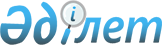 Маңғыстау облысын әлеуметтік-экономикалық дамытудың 2021 – 2025 жылдарға арналған кешенді жоспарын бекіту және Қазақстан Республикасы Үкіметінің кейбір шешімдерінің күші жойылды деп тану туралыҚазақстан Республикасы Үкіметінің 2021 жылғы 4 қарашадағы № 784 қаулысы.
      Маңғыстау облысын әлеуметтік-экономикалық дамыту мақсатында Қазақстан Республикасының Үкіметі ҚАУЛЫ ЕТЕДІ:
      1. Қоса беріліп отырған Маңғыстау облысын әлеуметтік-экономикалық дамытудың 2021 – 2025 жылдарға арналған кешенді жоспары (бұдан әрі – Жоспар) бекітілсін. 
      2. Орталық мемлекеттік органдар, Маңғыстау облысының әкімдігі және мүдделі ұйымдар (келісу бойынша) Жоспарда көзделген іс-шаралардың уақтылы орындалуын қамтамасыз етсін және 25 қаңтар мен 25 шілдеден кешіктірмей Қазақстан Республикасының Ұлттық экономика министрлігіне олардың іске асырылу барысы туралы ақпарат беріп тұрсын.
      3. Қазақстан Республикасының Ұлттық экономика министрлігі жылдың қорытындысы бойынша 15 ақпаннан және 15 тамыздан кешіктірмей Қазақстан Республикасының Үкіметіне Жоспардың іске асырылу барысы туралы жиынтық ақпарат беріп тұрсын.
      4. Осы қаулыға қосымшаға сәйкес Қазақстан Республикасы Үкіметінің кейбір шешімдерінің күші жойылды деп танылсын.
      5. Осы қаулының орындалуын бақылау Қазақстан Республикасының Ұлттық экономика министрлігіне жүктелсін.
      6. Осы қаулы қол қойылған күнінен бастап қолданысқа енгізіледі. Қазақстан Республикасы Үкіметінің күші жойылған кейбір шешімдерінің тізбесі 
      1. "Маңғыстау облысының Жаңаөзен қаласын әлеуметтік-экономикалық дамытудың 2012 – 2020 жылдарға арналған кешенді жоспарын бекіту туралы" Қазақстан Республикасы Үкіметінің 2011 жылғы 11 қарашадағы № 1321 қаулысы.
      2. "Маңғыстау облысының Жаңаөзен қаласын әлеуметтік-экономикалық дамытудың 2012 – 2020 жылдарға арналған кешенді жоспарын бекіту туралы" Қазақстан Республикасы Үкіметінің 2011 жылғы 11 қарашадағы № 1321 қаулысына өзгеріс енгізу туралы" Қазақстан Республикасы Үкіметінің 2012 жылғы 10 қаңтардағы № 14 қаулысы.
      3. "Маңғыстау облысының Жаңаөзен қаласын әлеуметтік-экономикалық дамытудың 2012 – 2020 жылдарға арналған кешенді жоспарын бекіту туралы" Қазақстан Республикасы Үкіметінің 2011 жылғы 11 қарашадағы № 1321 қаулысына өзгеріс енгізу туралы" Қазақстан Республикасы Үкіметінің 2012 жылғы 16 қазандағы № 1314 қаулысы.
      4. "Маңғыстау облысының Жаңаөзен қаласын әлеуметтік-экономикалық дамытудың 2012 – 2020 жылдарға арналған кешенді жоспарын бекіту туралы" Қазақстан Республикасы Үкіметінің 2011 жылғы 11 қарашадағы № 1321 қаулысына өзгерістер енгізу туралы" Қазақстан Республикасы Үкіметінің 2018 жылғы 6 желтоқсандағы № 806 қаулысы. 
      5. "Маңғыстау облысының Жаңаөзен қаласын әлеуметтік-экономикалық дамытудың 2012 – 2020 жылдарға арналған кешенді жоспарын бекіту туралы" Қазақстан Республикасы Үкіметінің 2011 жылғы 11 қарашадағы № 1321 қаулысына өзгерістер енгізу туралы" Қазақстан Республикасы Үкіметінің 2019 жылғы 10 сәуірдегі № 176 қаулысы.
      6. "Маңғыстау облысының Жаңаөзен қаласын әлеуметтік-экономикалық дамытудың 2019 – 2025 жылдарға арналған кешенді жоспарын бекіту туралы" Қазақстан Республикасы Үкіметінің 2011 жылғы 11 қарашадағы № 1321 қаулысына өзгеріс енгізу туралы" Қазақстан Республикасы Үкіметінің 2019 жылғы 13 желтоқсандағы № 923 қаулысы.
      7. "Маңғыстау облысының Жаңаөзен қаласын әлеуметтік-экономикалық дамытудың 2019 – 2025 жылдарға арналған кешенді жоспарын бекіту туралы" Қазақстан Республикасы Үкіметінің 2011 жылғы 11 қарашадағы № 1321 қаулысына өзгеріс енгізу туралы" Қазақстан Республикасы Үкіметінің 2021 жылғы 10 қыркүйектегі № 629 қаулысы. Маңғыстау облысын әлеуметтік-экономикалық дамытудың 2021 – 2025 жылдарға арналған кешенді жоспары
      Ескерту. Кешенді жоспар жаңа редакцияда - ҚР Үкіметінің 28.06.2024 № 513 (алғашқы ресми жарияланған күнінен кейін күнтізбелік он күн өткен соң қолданысқа енгізіледі) қаулысымен.
      Маңғыстау облысы еліміздің өнеркәсіптік өңірі болып табылады, экономиканың негізін мұнай-газ секторы құрайды.
      Өнеркәсіп құрылымындағы негізгі үлес тау-кен өнеркәсібі мен карьерлерді игеруге тиесілі, оның үлесі 2021 жылдың қорытындысы бойынша 87,8 %-ды құрады.
      Өнеркәсіпте облыс халқының шамамен 16,8 %-ы жұмыс істейді, жалпы өңірлік өнім (бұдан әрі – ЖӨӨ) құрамындағы саланың үлесі шамамен 52,8 %-ды құрайды. Өңір кәсіпорындары жыл сайын еліміздің өнеркәсіптік өнімінің 7,3 %-дан астамын өндіреді.
      Бұл ретте 2021 жылы облыстың ЖӨӨ-нің үлес салмағы республика бойынша 3,6 %-ды құрады (республика бойынша 6-орын). Жан басына шаққандағы ЖӨӨ көлеміне қарай Маңғыстау облысы республика бойынша бесінші орында, 2021 жылдың қорытындысы бойынша 4890,1 мың теңгені құрады (Қазақстан Республикасы бойынша – 4326,1 мың теңге).
      Маңғыстау облысының өңдеу өнеркәсібін дамытудағы әлеуеті зор, оған химия өнеркәсібі, машина жасау, мұнай өңдеу өнімдерінің өндірісі, өзге де бейметалл минералдық өнімдер өндірісі, металлургия өнеркәсібі жатады.
      "Қарапайым заттар экономикасының" жеткілікті дамымауы, негізінен дайын өнім импорты, өңдеу өнеркәсібіне инвестиция салу тартымдылығының төмендігі, өңдеу өнеркәсібі үшін негізгі құралдарды жаңғыртуға немесе жаңартуға және айналым капиталын толықтыруға "ұзын" қаржыландырудың жетіспеушілігі өңдеу өнеркәсібі саласының негізгі проблемалары болып табылады.
      Қазақстанның басқа облыстарымен салыстырғанда агроөнеркәсіптік кешен анағұрлым аз дамыған. 2021 жылы ауыл, орман және балық шаруашылықтарының жалпы өнім шығару көлемі 22,2 млрд теңгені құрады. Өңірлер бөлінісінде бұл көрсеткіш бойынша облыс 15-ші орынды иеленді. Бұдан басқа, Маңғыстау облысы ауыл шаруашылығының жалпы республикалық көлемінің 0,3 %-ын ғана (7,4 трлн теңгеден 22,2 млрд теңге) қамтамасыз етеді. Облыстың ЖӨӨ-на ауыл шаруашылығының үлесі 0,7 %-ды құрайды.
      Негізгі себептері: климаттық жағдайлар, ауыл шаруашылығын дамыту үшін су ресурстары жоқтың қасы, жайылымдардың нашар сулануы, ауыл шаруашылығы тауарларын өндірушілердің өткізу нарықтарынан алыс орналасуы, саланың инвестициялық тұрғыдан тартымды болмауы.
      Коронавирус инфекциясы пандемиясы бизнестің экономикалық белсенділігінің айтарлықтай төмендеуіне әкелді. Өңір экономикасының шамамен 18,9 %-ын қалыптастыратын бөлшек және көтерме сауда, көлік және сақтау, құрылыс, туристік сала, қоғамдық тамақтандыру сияқты экономика секторлары ең көп зардап шекті.
      Бүгінгі күні ішкі туризм Маңғыстау облысының экономикалық өсу драйверлерінің біріне айналуға қабілетті, экономиканы қалпына келтіруде оның мультипликативтік әсері бар. Осы саланың әлеуетін іске асыру үшін "Жылы жағажай" ауданында орналасқан көпфункционалды қонақүй-туристік кешені құрылысының II кезегін, сауықтыру кешендері мен отельдер құрылысын аяқтау, сондай-ақ Кендірлі курорттық аймағын дамыту бойынша шаралар қабылдау қажет.
      Қазіргі демографиялық жағдайды талдау өңір тұрғындарының тұрақты өсіп отырғанын көрсетті. Статистикалық деректер бойынша 2018 жылдан 2023 жылға дейінгі кезеңде Маңғыстау облысы халық санының жыл сайынғы орташа өсу қарқыны шамамен 3,0 %-ды құрады. Соңғы 5 жылда (2018 – 2023 жылдар) халық саны 16 %-ға немесе 108,7 мың адамға артып, 2023 жылдың соңында 786,9 мың адамды құрады. Облыста соңғы 5 жылда бала туудың ең жоғары коэффициенті қалыптасып, 2023 жылы 1000 адамға шаққанда 26,8-ді құрады. Демографиялық болжамға сәйкес өңір халқының саны 2025 жылдың соңына қарай 830,6 мың адамды құрайды, ал 2033 жылға қарай халық саны 1 млн адамнан асады.
      Маңғыстау облысындағы көші-қон сальдосы 2021 жылы оң мәнді көрсетті және шамамен 1,8 мың адамды құрады.
      Қазіргі демографиялық жағдайды және жалпы облыстың дамуын негізге алсақ, өңірді сумен қамтамасыз етуге деген сұраныс жыл сайын артып келеді. Табиғи жерасты су көзі аз болғандықтан, өңірді сумен жабдықтау "Астрахань-Маңғышлақ" су құбырынан және тұщыландырылған теңіз суынан жүзеге асырылады. Бүгінгі күні ауыз суды тұтыну тәулігіне 150 мың м3 құрайды. Өңірді сумен қамтамасыз етудегі тапшылық 11 мың3 көлемінде, ал өңірдің дамуын ескерсек, 2025 жылға қарай суға деген мұқтаждық 250-260 мың м3 құрайтын болады.
      Осы проблеманы шешу мақсатында ірі жобалар іске асырылуда. "Каспий" тұщыландыру зауытының қуатын тәулігіне 40 мың м3 дейін жеткізудің 2-кезеңін іске асыру басталды. "ҚМГ" ҰК" АҚ "Қаражанбас" кен орнында қуаты тәулігіне 17 мың м3 болатын зауыт салуда.
      Жаңаөзен қаласын сумен толық қамтамасыз ету үшін Кендірлі мекенінде және Құрық ауылында қуаты тәулігіне 50 мың м3, ал "МАЭК-Қазатомөнеркәсіп" ЖШС аумағында қуаты тәулігіне 24 мың м3 тұщыландыру зауыттарын салу жоспарланған. Форт-Шевченко қаласында қуаты тәулігіне 5 мың м3 тұщыландыру зауытын салу іске асырылатын болады. 
      Халықтың туу көрсеткішінің өсуі мектептердегі оқушы орындарының жетіспеушілігіне әкеп соқтырады және жаңа мектептер құрылысын жыл сайын қаржыландыруға қомақты қаражат талап етеді. Бүгінгі күні өңірде жалпы білім беретін 145 мектеп жұмыс істейді, олардың контингенті 181 мың баладан асады. Облыста үш ауысымда оқытатын 15 мектеп бар, онда 3,9 мың оқушы үшінші ауысымда оқиды. 
      Денсаулық сақтау саласында соңғы жылдардағы динамика сәбилердің шетінеуі көбейгенін көрсетіп отыр. Негізгі проблема – дәрігер кадрлардың өте тапшы болуы (2020 жылы – 387 дәрігер).
      Өңір халқының қазіргі өсу қарқыны сақталса, әлеуметтік объектілердің – білім беру және медицина мекемелерін, сондай-ақ инфрақұрылымның жетіспеу проблемаларының туындауына алып келеді. 
      Тұрмыстық қатты қалдықтарды өңдеу және кәдеге жарату үшін полигондардың жетіспеуі, елді мекендердегі заңсыз қоқыс үйінділері санының ұлғаюы, халық денсаулығы үшін химиялық қауіп көзі болып отырған құрамында ураны бар химиялық өндіріс қалдықтары сақталатын "Қошқар-Ата" қоймасының болуы (көлдің жалаңаштанған (кепкен) бөлігінде ауыр металдардың болуы, олар желмен бірінші кезекте Ақтау қаласына, Ақшұқыр, Басқұдық ауылдарына тасымалданады) экологияның негізгі мәселелері болып табылады.
      Жергілікті маңызы бар автомобиль жолдары бойынша 2050 км-нің тек 62,9 %-ында асфальтбетон төселген, 20,4 %-ы – қиыршық тасты және қалған 16,7 %-ы – жабынсыз. Жақсы және қанағаттанарлық күйдегі ауылішілік автомобиль жолдарының үлесі бүгінде 38,2 % ғана. 
      Бұл жағдайлар асфальтбетон төсемінің жоғары дәрежеде тозуы, күрделі және орташа жөндеу эпизодтық сипатта болуынан автомобиль жолдарын жөндеу мерзімдерінің сақталмауы, ауылішілік және қалаішілік жолдарды ағымдағы жөндеуге және күтіп-ұстауға бөлінетін қаражаттың жеткіліксіздігі себептерінен болып отыр.
      Өңірдің маңызды проблемаларын шешуден басқа, Маңғыстау облысын әлеуметтік-экономикалық дамытудың 2021 – 2025 жылдарға арналған кешенді жоспары (бұдан әрі – Кешенді жоспар) орнықты дамуды қамтамасыз етуге, өңірдің тартымдылығын арттыруға және бизнестің экономикалық белсенділігін арттыру үшін қолайлы жағдайлар жасауға бағытталатын болады.
      Ескертпелер:
      1 республикалық және жергілікті бюджеттер есебінен қаржыландырылатын іс-шаралар бойынша шығыстар көлемі Маңғыстау облысының әкімдігі бюджет заңнамасына сәйкес қажетті құжаттаманы ұсынған уақытта тиісті жоспарлы кезеңге арналған республикалық және жергілікті бюджеттерді қалыптастыру және нақтылау кезінде белгілі болады;
      2 "Жаңаөзен қаласында жаңа газ өңдеу зауытының құрылысын бастау" жобасы бойынша шығыстардың мөлшері мен бөлінуі болжаммен берілген және ЖСҚ-ға мемлекеттік сараптама нәтижелері бойынша алдын ала нақтыланатын болады. 2024 – 2025 жылдарға арналған болжамды шығыстар мердігердің бекітілген жұмыс жоспарын ескере отырып түзетілетін болады;
      3 Қазақстан Республикасының Ұлттық қорынан нысаналы трансферт қаражаты есебінен көзделген;
      4 Жер қойнауын пайдалануға арналған 1996 жылғы 31 мамырдағы № 40 келісімшарттың 9.1-тармағында және жер қойнауын пайдалану құқығына 1995 жылғы 5 қыркүйектегі сериясы МГ № 254 (мұнай) лицензияның 9.3-тармағында көзделген қаражат есебінен қаржыландыру;
      5Жаңаөзен қаласында "Bolashaq sarayi" оқушылар сарайының құрылысын бастау" жобасы бойынша 2025 жылға арналған болжамды шығыстар ЖСҚ-ға мемлекеттік сараптама нәтижелері бойынша түзетілетін болады;
      аббревиатуралардың толық жазылуы:
					© 2012. Қазақстан Республикасы Әділет министрлігінің «Қазақстан Республикасының Заңнама және құқықтық ақпарат институты» ШЖҚ РМК
				
      Қазақстан РеспубликасыныңПремьер-Министрі

А. Мамин
Қазақстан Республикасы
Үкіметінің
2021 жылғы 4 қарашадағы
№ 784 қаулысына
қосымшаҚазақстан Республикасы
Үкіметінің
2021 жылғы 4 қарашадағы
№ 784 қаулысымен
бекітілген
Р/с
№
Іс-шараның атауы
Аяқталу 
нысаны
Жауапты орындаушылар
Орындау мерзімі
Қаржыландыру көлемі 1 (млн теңге)
Қаржыландыру көздері
1
2
3
4
5
6
7
2025 жылдың қорытындысы бойынша Кешенді жоспарды іске асырудан күтілетін нәтижелер:
Облыстың ЖӨӨ-і 5,4 трлн теңгеге дейін ұлғаяды (2021 жылы – 3,6 трлн теңге). Жан басына шаққандағы ЖӨӨ 6 793 мың теңгені құрайды (2021 жылы – 4890,1 мың теңге).
Өнеркәсіп көлемі 42 %-ға, өңдеу өнеркәсібінің көлемі 1,6 есеге (2020 жылғы 177,5 млрд теңгеден 290 млрд теңгеге дейін) өседі.
Негізгі капиталға инвестициялар 3,4 есеге өседі және 1,9 трлн теңгені құрайды (2020 жылы – 582 млрд теңге).
Ауыл шаруашылығы өндірісінің жалпы өнімі 35 044 млн теңгені құрайды (2020 жылы – 20 193 млн теңге).
Жұмыс істеп тұрған ШОБ кәсіпорындарының саны 81 мың бірлікке дейін (2020 жылы – 52,9 мың бірлік), ШОБ-та жұмыспен қамтылғандар саны 156 мың адамға дейін (2020 жылы – 121,1 мың адам), ШОБ субъектілерінің өнім шығаруы 1,9 трлн теңгеге дейін (2020 жылы – 1,3 трлн теңге) ұлғаяды.
1059 км автомобиль жолын салуды, реконструкциялауды және жөндеуді қамтамасыз ету жолымен жақсы және қанағаттанарлық күйдегі жол төсемінің сапасын 98 %-ға дейін (2020 жыл – 86,6 %) арттыру.
991,2 км сумен жабдықтау және 1323,7 км су бұру желілерін салу және реконструкциялау есебінен ауыл халқын орталықтандырылған сумен жабдықтауды (2020 жылы – 92 %) қамтуды 100 %-ға дейін арттыру.
Сондай-ақ 87,9 км электр желісі, 31,2 км жылу желісі мен 521 км газ құбыры салынады және жаңғыртылады (құрылыс есебінен 2021 – 2023 жылдары 504,23 км пайдалануға берілді, 2022 – 2023 жылдары жаңғырту есебінен 5,3 км пайдалануға берілді, 2024 жылы 11,4 км пайдалануға беру жоспарлануда).
5,7 млн м2 тұрғын үй пайдалануға беріледі (2021 – 2023 жылдары барлығы 4,2 млн м2, 2024 жылы 700 мың м2, 2025 жылы 800 мың м2 пайдалануға беріледі). Жалға берілетін және кредиттік тұрғын үй құрылысының нәтижесінде облыс бойынша бір тұрғынға шаққанда тұрғын үймен қамтамасыз етілу көрсеткіші 27 м2 деңгейіне жетеді. Сондай-ақ бұл халықтың әлеуметтік тұрғыдан осал топтары санатынан кезекте тұрғандар санын 10 %-ға азайтуға мүмкіндік береді.  
ҚТҚ кәдеге жарату үлесі олардың түзілуіне шаққанда 45 %-ға дейін ұлғаяды (2020 жылы – 33,3 %).
Халықтың табысы 22,0 %-ға (144,2 мың теңгеден 176,0 мың теңгеге дейін) өседі.
Білім беру саласында жаңа 32 мектеп пен 10 жапсарлас құрылыстар салу есебінен 15 мектепте үш ауысымда оқыту жойылады, 5 колледж заманауи жабдықтармен жарақтандырылады және 2 колледж стандартты ғимараттармен қамтамасыз етіледі.
6000-нан астам бала жеке ұйымдардағы үйірмелерге тегін қатысуға мүмкіндік алады, бұл балаларды қосымша біліммен қамтуды 86 %-ға дейін арттыруға мүмкіндік береді (2023 жылы – 82 %). 
Сондай-ақ жыл сайын облыс мектептері мен колледждерінің оқушылары еліміздің үлгілі мектептерінде, ал 1500 түлек еліміздің жоғары оқу орындарында тегін білім алу мүмкіндігіне ие болады.
Креативті хабтарды дамыту есебінен NEET-тің кемінде 7-10 %-ы және өңірдің ауылдық жерлеріндегі жұмыссыз жастар жан-жақты әлеуметтену мүмкіндігіне ие болады. 
Денсаулық сақтау саласында күтілетін өмір сүру ұзақтығының көрсеткіші 74,3-дан 76,0 жасқа дейін ұлғаяды.
Кешенді жоспарды іске асыру кезеңінде шамамен 50 мың жұмыс орны құрылады.
Орналастыру орындарының санын ұлғайту, облыстың курорттық аймақтарындағы демалыс базаларын абаттандыру, көрсетілетін қызметтердің тізбесін кеңейту және сапасын арттыру есебінен туристер легі 2,5 есеге ұлғаяды (510 мың турист).
Дене шынықтырумен және спортпен жүйелі түрде айналысатын азаматтарды қамту 45,2 %-ға жетеді (2020 жылы – 35,4 %).
2025 жылдың қорытындысы бойынша Кешенді жоспарды іске асырудан күтілетін нәтижелер:
Облыстың ЖӨӨ-і 5,4 трлн теңгеге дейін ұлғаяды (2021 жылы – 3,6 трлн теңге). Жан басына шаққандағы ЖӨӨ 6 793 мың теңгені құрайды (2021 жылы – 4890,1 мың теңге).
Өнеркәсіп көлемі 42 %-ға, өңдеу өнеркәсібінің көлемі 1,6 есеге (2020 жылғы 177,5 млрд теңгеден 290 млрд теңгеге дейін) өседі.
Негізгі капиталға инвестициялар 3,4 есеге өседі және 1,9 трлн теңгені құрайды (2020 жылы – 582 млрд теңге).
Ауыл шаруашылығы өндірісінің жалпы өнімі 35 044 млн теңгені құрайды (2020 жылы – 20 193 млн теңге).
Жұмыс істеп тұрған ШОБ кәсіпорындарының саны 81 мың бірлікке дейін (2020 жылы – 52,9 мың бірлік), ШОБ-та жұмыспен қамтылғандар саны 156 мың адамға дейін (2020 жылы – 121,1 мың адам), ШОБ субъектілерінің өнім шығаруы 1,9 трлн теңгеге дейін (2020 жылы – 1,3 трлн теңге) ұлғаяды.
1059 км автомобиль жолын салуды, реконструкциялауды және жөндеуді қамтамасыз ету жолымен жақсы және қанағаттанарлық күйдегі жол төсемінің сапасын 98 %-ға дейін (2020 жыл – 86,6 %) арттыру.
991,2 км сумен жабдықтау және 1323,7 км су бұру желілерін салу және реконструкциялау есебінен ауыл халқын орталықтандырылған сумен жабдықтауды (2020 жылы – 92 %) қамтуды 100 %-ға дейін арттыру.
Сондай-ақ 87,9 км электр желісі, 31,2 км жылу желісі мен 521 км газ құбыры салынады және жаңғыртылады (құрылыс есебінен 2021 – 2023 жылдары 504,23 км пайдалануға берілді, 2022 – 2023 жылдары жаңғырту есебінен 5,3 км пайдалануға берілді, 2024 жылы 11,4 км пайдалануға беру жоспарлануда).
5,7 млн м2 тұрғын үй пайдалануға беріледі (2021 – 2023 жылдары барлығы 4,2 млн м2, 2024 жылы 700 мың м2, 2025 жылы 800 мың м2 пайдалануға беріледі). Жалға берілетін және кредиттік тұрғын үй құрылысының нәтижесінде облыс бойынша бір тұрғынға шаққанда тұрғын үймен қамтамасыз етілу көрсеткіші 27 м2 деңгейіне жетеді. Сондай-ақ бұл халықтың әлеуметтік тұрғыдан осал топтары санатынан кезекте тұрғандар санын 10 %-ға азайтуға мүмкіндік береді.  
ҚТҚ кәдеге жарату үлесі олардың түзілуіне шаққанда 45 %-ға дейін ұлғаяды (2020 жылы – 33,3 %).
Халықтың табысы 22,0 %-ға (144,2 мың теңгеден 176,0 мың теңгеге дейін) өседі.
Білім беру саласында жаңа 32 мектеп пен 10 жапсарлас құрылыстар салу есебінен 15 мектепте үш ауысымда оқыту жойылады, 5 колледж заманауи жабдықтармен жарақтандырылады және 2 колледж стандартты ғимараттармен қамтамасыз етіледі.
6000-нан астам бала жеке ұйымдардағы үйірмелерге тегін қатысуға мүмкіндік алады, бұл балаларды қосымша біліммен қамтуды 86 %-ға дейін арттыруға мүмкіндік береді (2023 жылы – 82 %). 
Сондай-ақ жыл сайын облыс мектептері мен колледждерінің оқушылары еліміздің үлгілі мектептерінде, ал 1500 түлек еліміздің жоғары оқу орындарында тегін білім алу мүмкіндігіне ие болады.
Креативті хабтарды дамыту есебінен NEET-тің кемінде 7-10 %-ы және өңірдің ауылдық жерлеріндегі жұмыссыз жастар жан-жақты әлеуметтену мүмкіндігіне ие болады. 
Денсаулық сақтау саласында күтілетін өмір сүру ұзақтығының көрсеткіші 74,3-дан 76,0 жасқа дейін ұлғаяды.
Кешенді жоспарды іске асыру кезеңінде шамамен 50 мың жұмыс орны құрылады.
Орналастыру орындарының санын ұлғайту, облыстың курорттық аймақтарындағы демалыс базаларын абаттандыру, көрсетілетін қызметтердің тізбесін кеңейту және сапасын арттыру есебінен туристер легі 2,5 есеге ұлғаяды (510 мың турист).
Дене шынықтырумен және спортпен жүйелі түрде айналысатын азаматтарды қамту 45,2 %-ға жетеді (2020 жылы – 35,4 %).
2025 жылдың қорытындысы бойынша Кешенді жоспарды іске асырудан күтілетін нәтижелер:
Облыстың ЖӨӨ-і 5,4 трлн теңгеге дейін ұлғаяды (2021 жылы – 3,6 трлн теңге). Жан басына шаққандағы ЖӨӨ 6 793 мың теңгені құрайды (2021 жылы – 4890,1 мың теңге).
Өнеркәсіп көлемі 42 %-ға, өңдеу өнеркәсібінің көлемі 1,6 есеге (2020 жылғы 177,5 млрд теңгеден 290 млрд теңгеге дейін) өседі.
Негізгі капиталға инвестициялар 3,4 есеге өседі және 1,9 трлн теңгені құрайды (2020 жылы – 582 млрд теңге).
Ауыл шаруашылығы өндірісінің жалпы өнімі 35 044 млн теңгені құрайды (2020 жылы – 20 193 млн теңге).
Жұмыс істеп тұрған ШОБ кәсіпорындарының саны 81 мың бірлікке дейін (2020 жылы – 52,9 мың бірлік), ШОБ-та жұмыспен қамтылғандар саны 156 мың адамға дейін (2020 жылы – 121,1 мың адам), ШОБ субъектілерінің өнім шығаруы 1,9 трлн теңгеге дейін (2020 жылы – 1,3 трлн теңге) ұлғаяды.
1059 км автомобиль жолын салуды, реконструкциялауды және жөндеуді қамтамасыз ету жолымен жақсы және қанағаттанарлық күйдегі жол төсемінің сапасын 98 %-ға дейін (2020 жыл – 86,6 %) арттыру.
991,2 км сумен жабдықтау және 1323,7 км су бұру желілерін салу және реконструкциялау есебінен ауыл халқын орталықтандырылған сумен жабдықтауды (2020 жылы – 92 %) қамтуды 100 %-ға дейін арттыру.
Сондай-ақ 87,9 км электр желісі, 31,2 км жылу желісі мен 521 км газ құбыры салынады және жаңғыртылады (құрылыс есебінен 2021 – 2023 жылдары 504,23 км пайдалануға берілді, 2022 – 2023 жылдары жаңғырту есебінен 5,3 км пайдалануға берілді, 2024 жылы 11,4 км пайдалануға беру жоспарлануда).
5,7 млн м2 тұрғын үй пайдалануға беріледі (2021 – 2023 жылдары барлығы 4,2 млн м2, 2024 жылы 700 мың м2, 2025 жылы 800 мың м2 пайдалануға беріледі). Жалға берілетін және кредиттік тұрғын үй құрылысының нәтижесінде облыс бойынша бір тұрғынға шаққанда тұрғын үймен қамтамасыз етілу көрсеткіші 27 м2 деңгейіне жетеді. Сондай-ақ бұл халықтың әлеуметтік тұрғыдан осал топтары санатынан кезекте тұрғандар санын 10 %-ға азайтуға мүмкіндік береді.  
ҚТҚ кәдеге жарату үлесі олардың түзілуіне шаққанда 45 %-ға дейін ұлғаяды (2020 жылы – 33,3 %).
Халықтың табысы 22,0 %-ға (144,2 мың теңгеден 176,0 мың теңгеге дейін) өседі.
Білім беру саласында жаңа 32 мектеп пен 10 жапсарлас құрылыстар салу есебінен 15 мектепте үш ауысымда оқыту жойылады, 5 колледж заманауи жабдықтармен жарақтандырылады және 2 колледж стандартты ғимараттармен қамтамасыз етіледі.
6000-нан астам бала жеке ұйымдардағы үйірмелерге тегін қатысуға мүмкіндік алады, бұл балаларды қосымша біліммен қамтуды 86 %-ға дейін арттыруға мүмкіндік береді (2023 жылы – 82 %). 
Сондай-ақ жыл сайын облыс мектептері мен колледждерінің оқушылары еліміздің үлгілі мектептерінде, ал 1500 түлек еліміздің жоғары оқу орындарында тегін білім алу мүмкіндігіне ие болады.
Креативті хабтарды дамыту есебінен NEET-тің кемінде 7-10 %-ы және өңірдің ауылдық жерлеріндегі жұмыссыз жастар жан-жақты әлеуметтену мүмкіндігіне ие болады. 
Денсаулық сақтау саласында күтілетін өмір сүру ұзақтығының көрсеткіші 74,3-дан 76,0 жасқа дейін ұлғаяды.
Кешенді жоспарды іске асыру кезеңінде шамамен 50 мың жұмыс орны құрылады.
Орналастыру орындарының санын ұлғайту, облыстың курорттық аймақтарындағы демалыс базаларын абаттандыру, көрсетілетін қызметтердің тізбесін кеңейту және сапасын арттыру есебінен туристер легі 2,5 есеге ұлғаяды (510 мың турист).
Дене шынықтырумен және спортпен жүйелі түрде айналысатын азаматтарды қамту 45,2 %-ға жетеді (2020 жылы – 35,4 %).
2025 жылдың қорытындысы бойынша Кешенді жоспарды іске асырудан күтілетін нәтижелер:
Облыстың ЖӨӨ-і 5,4 трлн теңгеге дейін ұлғаяды (2021 жылы – 3,6 трлн теңге). Жан басына шаққандағы ЖӨӨ 6 793 мың теңгені құрайды (2021 жылы – 4890,1 мың теңге).
Өнеркәсіп көлемі 42 %-ға, өңдеу өнеркәсібінің көлемі 1,6 есеге (2020 жылғы 177,5 млрд теңгеден 290 млрд теңгеге дейін) өседі.
Негізгі капиталға инвестициялар 3,4 есеге өседі және 1,9 трлн теңгені құрайды (2020 жылы – 582 млрд теңге).
Ауыл шаруашылығы өндірісінің жалпы өнімі 35 044 млн теңгені құрайды (2020 жылы – 20 193 млн теңге).
Жұмыс істеп тұрған ШОБ кәсіпорындарының саны 81 мың бірлікке дейін (2020 жылы – 52,9 мың бірлік), ШОБ-та жұмыспен қамтылғандар саны 156 мың адамға дейін (2020 жылы – 121,1 мың адам), ШОБ субъектілерінің өнім шығаруы 1,9 трлн теңгеге дейін (2020 жылы – 1,3 трлн теңге) ұлғаяды.
1059 км автомобиль жолын салуды, реконструкциялауды және жөндеуді қамтамасыз ету жолымен жақсы және қанағаттанарлық күйдегі жол төсемінің сапасын 98 %-ға дейін (2020 жыл – 86,6 %) арттыру.
991,2 км сумен жабдықтау және 1323,7 км су бұру желілерін салу және реконструкциялау есебінен ауыл халқын орталықтандырылған сумен жабдықтауды (2020 жылы – 92 %) қамтуды 100 %-ға дейін арттыру.
Сондай-ақ 87,9 км электр желісі, 31,2 км жылу желісі мен 521 км газ құбыры салынады және жаңғыртылады (құрылыс есебінен 2021 – 2023 жылдары 504,23 км пайдалануға берілді, 2022 – 2023 жылдары жаңғырту есебінен 5,3 км пайдалануға берілді, 2024 жылы 11,4 км пайдалануға беру жоспарлануда).
5,7 млн м2 тұрғын үй пайдалануға беріледі (2021 – 2023 жылдары барлығы 4,2 млн м2, 2024 жылы 700 мың м2, 2025 жылы 800 мың м2 пайдалануға беріледі). Жалға берілетін және кредиттік тұрғын үй құрылысының нәтижесінде облыс бойынша бір тұрғынға шаққанда тұрғын үймен қамтамасыз етілу көрсеткіші 27 м2 деңгейіне жетеді. Сондай-ақ бұл халықтың әлеуметтік тұрғыдан осал топтары санатынан кезекте тұрғандар санын 10 %-ға азайтуға мүмкіндік береді.  
ҚТҚ кәдеге жарату үлесі олардың түзілуіне шаққанда 45 %-ға дейін ұлғаяды (2020 жылы – 33,3 %).
Халықтың табысы 22,0 %-ға (144,2 мың теңгеден 176,0 мың теңгеге дейін) өседі.
Білім беру саласында жаңа 32 мектеп пен 10 жапсарлас құрылыстар салу есебінен 15 мектепте үш ауысымда оқыту жойылады, 5 колледж заманауи жабдықтармен жарақтандырылады және 2 колледж стандартты ғимараттармен қамтамасыз етіледі.
6000-нан астам бала жеке ұйымдардағы үйірмелерге тегін қатысуға мүмкіндік алады, бұл балаларды қосымша біліммен қамтуды 86 %-ға дейін арттыруға мүмкіндік береді (2023 жылы – 82 %). 
Сондай-ақ жыл сайын облыс мектептері мен колледждерінің оқушылары еліміздің үлгілі мектептерінде, ал 1500 түлек еліміздің жоғары оқу орындарында тегін білім алу мүмкіндігіне ие болады.
Креативті хабтарды дамыту есебінен NEET-тің кемінде 7-10 %-ы және өңірдің ауылдық жерлеріндегі жұмыссыз жастар жан-жақты әлеуметтену мүмкіндігіне ие болады. 
Денсаулық сақтау саласында күтілетін өмір сүру ұзақтығының көрсеткіші 74,3-дан 76,0 жасқа дейін ұлғаяды.
Кешенді жоспарды іске асыру кезеңінде шамамен 50 мың жұмыс орны құрылады.
Орналастыру орындарының санын ұлғайту, облыстың курорттық аймақтарындағы демалыс базаларын абаттандыру, көрсетілетін қызметтердің тізбесін кеңейту және сапасын арттыру есебінен туристер легі 2,5 есеге ұлғаяды (510 мың турист).
Дене шынықтырумен және спортпен жүйелі түрде айналысатын азаматтарды қамту 45,2 %-ға жетеді (2020 жылы – 35,4 %).
2025 жылдың қорытындысы бойынша Кешенді жоспарды іске асырудан күтілетін нәтижелер:
Облыстың ЖӨӨ-і 5,4 трлн теңгеге дейін ұлғаяды (2021 жылы – 3,6 трлн теңге). Жан басына шаққандағы ЖӨӨ 6 793 мың теңгені құрайды (2021 жылы – 4890,1 мың теңге).
Өнеркәсіп көлемі 42 %-ға, өңдеу өнеркәсібінің көлемі 1,6 есеге (2020 жылғы 177,5 млрд теңгеден 290 млрд теңгеге дейін) өседі.
Негізгі капиталға инвестициялар 3,4 есеге өседі және 1,9 трлн теңгені құрайды (2020 жылы – 582 млрд теңге).
Ауыл шаруашылығы өндірісінің жалпы өнімі 35 044 млн теңгені құрайды (2020 жылы – 20 193 млн теңге).
Жұмыс істеп тұрған ШОБ кәсіпорындарының саны 81 мың бірлікке дейін (2020 жылы – 52,9 мың бірлік), ШОБ-та жұмыспен қамтылғандар саны 156 мың адамға дейін (2020 жылы – 121,1 мың адам), ШОБ субъектілерінің өнім шығаруы 1,9 трлн теңгеге дейін (2020 жылы – 1,3 трлн теңге) ұлғаяды.
1059 км автомобиль жолын салуды, реконструкциялауды және жөндеуді қамтамасыз ету жолымен жақсы және қанағаттанарлық күйдегі жол төсемінің сапасын 98 %-ға дейін (2020 жыл – 86,6 %) арттыру.
991,2 км сумен жабдықтау және 1323,7 км су бұру желілерін салу және реконструкциялау есебінен ауыл халқын орталықтандырылған сумен жабдықтауды (2020 жылы – 92 %) қамтуды 100 %-ға дейін арттыру.
Сондай-ақ 87,9 км электр желісі, 31,2 км жылу желісі мен 521 км газ құбыры салынады және жаңғыртылады (құрылыс есебінен 2021 – 2023 жылдары 504,23 км пайдалануға берілді, 2022 – 2023 жылдары жаңғырту есебінен 5,3 км пайдалануға берілді, 2024 жылы 11,4 км пайдалануға беру жоспарлануда).
5,7 млн м2 тұрғын үй пайдалануға беріледі (2021 – 2023 жылдары барлығы 4,2 млн м2, 2024 жылы 700 мың м2, 2025 жылы 800 мың м2 пайдалануға беріледі). Жалға берілетін және кредиттік тұрғын үй құрылысының нәтижесінде облыс бойынша бір тұрғынға шаққанда тұрғын үймен қамтамасыз етілу көрсеткіші 27 м2 деңгейіне жетеді. Сондай-ақ бұл халықтың әлеуметтік тұрғыдан осал топтары санатынан кезекте тұрғандар санын 10 %-ға азайтуға мүмкіндік береді.  
ҚТҚ кәдеге жарату үлесі олардың түзілуіне шаққанда 45 %-ға дейін ұлғаяды (2020 жылы – 33,3 %).
Халықтың табысы 22,0 %-ға (144,2 мың теңгеден 176,0 мың теңгеге дейін) өседі.
Білім беру саласында жаңа 32 мектеп пен 10 жапсарлас құрылыстар салу есебінен 15 мектепте үш ауысымда оқыту жойылады, 5 колледж заманауи жабдықтармен жарақтандырылады және 2 колледж стандартты ғимараттармен қамтамасыз етіледі.
6000-нан астам бала жеке ұйымдардағы үйірмелерге тегін қатысуға мүмкіндік алады, бұл балаларды қосымша біліммен қамтуды 86 %-ға дейін арттыруға мүмкіндік береді (2023 жылы – 82 %). 
Сондай-ақ жыл сайын облыс мектептері мен колледждерінің оқушылары еліміздің үлгілі мектептерінде, ал 1500 түлек еліміздің жоғары оқу орындарында тегін білім алу мүмкіндігіне ие болады.
Креативті хабтарды дамыту есебінен NEET-тің кемінде 7-10 %-ы және өңірдің ауылдық жерлеріндегі жұмыссыз жастар жан-жақты әлеуметтену мүмкіндігіне ие болады. 
Денсаулық сақтау саласында күтілетін өмір сүру ұзақтығының көрсеткіші 74,3-дан 76,0 жасқа дейін ұлғаяды.
Кешенді жоспарды іске асыру кезеңінде шамамен 50 мың жұмыс орны құрылады.
Орналастыру орындарының санын ұлғайту, облыстың курорттық аймақтарындағы демалыс базаларын абаттандыру, көрсетілетін қызметтердің тізбесін кеңейту және сапасын арттыру есебінен туристер легі 2,5 есеге ұлғаяды (510 мың турист).
Дене шынықтырумен және спортпен жүйелі түрде айналысатын азаматтарды қамту 45,2 %-ға жетеді (2020 жылы – 35,4 %).
2025 жылдың қорытындысы бойынша Кешенді жоспарды іске асырудан күтілетін нәтижелер:
Облыстың ЖӨӨ-і 5,4 трлн теңгеге дейін ұлғаяды (2021 жылы – 3,6 трлн теңге). Жан басына шаққандағы ЖӨӨ 6 793 мың теңгені құрайды (2021 жылы – 4890,1 мың теңге).
Өнеркәсіп көлемі 42 %-ға, өңдеу өнеркәсібінің көлемі 1,6 есеге (2020 жылғы 177,5 млрд теңгеден 290 млрд теңгеге дейін) өседі.
Негізгі капиталға инвестициялар 3,4 есеге өседі және 1,9 трлн теңгені құрайды (2020 жылы – 582 млрд теңге).
Ауыл шаруашылығы өндірісінің жалпы өнімі 35 044 млн теңгені құрайды (2020 жылы – 20 193 млн теңге).
Жұмыс істеп тұрған ШОБ кәсіпорындарының саны 81 мың бірлікке дейін (2020 жылы – 52,9 мың бірлік), ШОБ-та жұмыспен қамтылғандар саны 156 мың адамға дейін (2020 жылы – 121,1 мың адам), ШОБ субъектілерінің өнім шығаруы 1,9 трлн теңгеге дейін (2020 жылы – 1,3 трлн теңге) ұлғаяды.
1059 км автомобиль жолын салуды, реконструкциялауды және жөндеуді қамтамасыз ету жолымен жақсы және қанағаттанарлық күйдегі жол төсемінің сапасын 98 %-ға дейін (2020 жыл – 86,6 %) арттыру.
991,2 км сумен жабдықтау және 1323,7 км су бұру желілерін салу және реконструкциялау есебінен ауыл халқын орталықтандырылған сумен жабдықтауды (2020 жылы – 92 %) қамтуды 100 %-ға дейін арттыру.
Сондай-ақ 87,9 км электр желісі, 31,2 км жылу желісі мен 521 км газ құбыры салынады және жаңғыртылады (құрылыс есебінен 2021 – 2023 жылдары 504,23 км пайдалануға берілді, 2022 – 2023 жылдары жаңғырту есебінен 5,3 км пайдалануға берілді, 2024 жылы 11,4 км пайдалануға беру жоспарлануда).
5,7 млн м2 тұрғын үй пайдалануға беріледі (2021 – 2023 жылдары барлығы 4,2 млн м2, 2024 жылы 700 мың м2, 2025 жылы 800 мың м2 пайдалануға беріледі). Жалға берілетін және кредиттік тұрғын үй құрылысының нәтижесінде облыс бойынша бір тұрғынға шаққанда тұрғын үймен қамтамасыз етілу көрсеткіші 27 м2 деңгейіне жетеді. Сондай-ақ бұл халықтың әлеуметтік тұрғыдан осал топтары санатынан кезекте тұрғандар санын 10 %-ға азайтуға мүмкіндік береді.  
ҚТҚ кәдеге жарату үлесі олардың түзілуіне шаққанда 45 %-ға дейін ұлғаяды (2020 жылы – 33,3 %).
Халықтың табысы 22,0 %-ға (144,2 мың теңгеден 176,0 мың теңгеге дейін) өседі.
Білім беру саласында жаңа 32 мектеп пен 10 жапсарлас құрылыстар салу есебінен 15 мектепте үш ауысымда оқыту жойылады, 5 колледж заманауи жабдықтармен жарақтандырылады және 2 колледж стандартты ғимараттармен қамтамасыз етіледі.
6000-нан астам бала жеке ұйымдардағы үйірмелерге тегін қатысуға мүмкіндік алады, бұл балаларды қосымша біліммен қамтуды 86 %-ға дейін арттыруға мүмкіндік береді (2023 жылы – 82 %). 
Сондай-ақ жыл сайын облыс мектептері мен колледждерінің оқушылары еліміздің үлгілі мектептерінде, ал 1500 түлек еліміздің жоғары оқу орындарында тегін білім алу мүмкіндігіне ие болады.
Креативті хабтарды дамыту есебінен NEET-тің кемінде 7-10 %-ы және өңірдің ауылдық жерлеріндегі жұмыссыз жастар жан-жақты әлеуметтену мүмкіндігіне ие болады. 
Денсаулық сақтау саласында күтілетін өмір сүру ұзақтығының көрсеткіші 74,3-дан 76,0 жасқа дейін ұлғаяды.
Кешенді жоспарды іске асыру кезеңінде шамамен 50 мың жұмыс орны құрылады.
Орналастыру орындарының санын ұлғайту, облыстың курорттық аймақтарындағы демалыс базаларын абаттандыру, көрсетілетін қызметтердің тізбесін кеңейту және сапасын арттыру есебінен туристер легі 2,5 есеге ұлғаяды (510 мың турист).
Дене шынықтырумен және спортпен жүйелі түрде айналысатын азаматтарды қамту 45,2 %-ға жетеді (2020 жылы – 35,4 %).
2025 жылдың қорытындысы бойынша Кешенді жоспарды іске асырудан күтілетін нәтижелер:
Облыстың ЖӨӨ-і 5,4 трлн теңгеге дейін ұлғаяды (2021 жылы – 3,6 трлн теңге). Жан басына шаққандағы ЖӨӨ 6 793 мың теңгені құрайды (2021 жылы – 4890,1 мың теңге).
Өнеркәсіп көлемі 42 %-ға, өңдеу өнеркәсібінің көлемі 1,6 есеге (2020 жылғы 177,5 млрд теңгеден 290 млрд теңгеге дейін) өседі.
Негізгі капиталға инвестициялар 3,4 есеге өседі және 1,9 трлн теңгені құрайды (2020 жылы – 582 млрд теңге).
Ауыл шаруашылығы өндірісінің жалпы өнімі 35 044 млн теңгені құрайды (2020 жылы – 20 193 млн теңге).
Жұмыс істеп тұрған ШОБ кәсіпорындарының саны 81 мың бірлікке дейін (2020 жылы – 52,9 мың бірлік), ШОБ-та жұмыспен қамтылғандар саны 156 мың адамға дейін (2020 жылы – 121,1 мың адам), ШОБ субъектілерінің өнім шығаруы 1,9 трлн теңгеге дейін (2020 жылы – 1,3 трлн теңге) ұлғаяды.
1059 км автомобиль жолын салуды, реконструкциялауды және жөндеуді қамтамасыз ету жолымен жақсы және қанағаттанарлық күйдегі жол төсемінің сапасын 98 %-ға дейін (2020 жыл – 86,6 %) арттыру.
991,2 км сумен жабдықтау және 1323,7 км су бұру желілерін салу және реконструкциялау есебінен ауыл халқын орталықтандырылған сумен жабдықтауды (2020 жылы – 92 %) қамтуды 100 %-ға дейін арттыру.
Сондай-ақ 87,9 км электр желісі, 31,2 км жылу желісі мен 521 км газ құбыры салынады және жаңғыртылады (құрылыс есебінен 2021 – 2023 жылдары 504,23 км пайдалануға берілді, 2022 – 2023 жылдары жаңғырту есебінен 5,3 км пайдалануға берілді, 2024 жылы 11,4 км пайдалануға беру жоспарлануда).
5,7 млн м2 тұрғын үй пайдалануға беріледі (2021 – 2023 жылдары барлығы 4,2 млн м2, 2024 жылы 700 мың м2, 2025 жылы 800 мың м2 пайдалануға беріледі). Жалға берілетін және кредиттік тұрғын үй құрылысының нәтижесінде облыс бойынша бір тұрғынға шаққанда тұрғын үймен қамтамасыз етілу көрсеткіші 27 м2 деңгейіне жетеді. Сондай-ақ бұл халықтың әлеуметтік тұрғыдан осал топтары санатынан кезекте тұрғандар санын 10 %-ға азайтуға мүмкіндік береді.  
ҚТҚ кәдеге жарату үлесі олардың түзілуіне шаққанда 45 %-ға дейін ұлғаяды (2020 жылы – 33,3 %).
Халықтың табысы 22,0 %-ға (144,2 мың теңгеден 176,0 мың теңгеге дейін) өседі.
Білім беру саласында жаңа 32 мектеп пен 10 жапсарлас құрылыстар салу есебінен 15 мектепте үш ауысымда оқыту жойылады, 5 колледж заманауи жабдықтармен жарақтандырылады және 2 колледж стандартты ғимараттармен қамтамасыз етіледі.
6000-нан астам бала жеке ұйымдардағы үйірмелерге тегін қатысуға мүмкіндік алады, бұл балаларды қосымша біліммен қамтуды 86 %-ға дейін арттыруға мүмкіндік береді (2023 жылы – 82 %). 
Сондай-ақ жыл сайын облыс мектептері мен колледждерінің оқушылары еліміздің үлгілі мектептерінде, ал 1500 түлек еліміздің жоғары оқу орындарында тегін білім алу мүмкіндігіне ие болады.
Креативті хабтарды дамыту есебінен NEET-тің кемінде 7-10 %-ы және өңірдің ауылдық жерлеріндегі жұмыссыз жастар жан-жақты әлеуметтену мүмкіндігіне ие болады. 
Денсаулық сақтау саласында күтілетін өмір сүру ұзақтығының көрсеткіші 74,3-дан 76,0 жасқа дейін ұлғаяды.
Кешенді жоспарды іске асыру кезеңінде шамамен 50 мың жұмыс орны құрылады.
Орналастыру орындарының санын ұлғайту, облыстың курорттық аймақтарындағы демалыс базаларын абаттандыру, көрсетілетін қызметтердің тізбесін кеңейту және сапасын арттыру есебінен туристер легі 2,5 есеге ұлғаяды (510 мың турист).
Дене шынықтырумен және спортпен жүйелі түрде айналысатын азаматтарды қамту 45,2 %-ға жетеді (2020 жылы – 35,4 %).
1. Өнеркәсіп
1. Өнеркәсіп
1. Өнеркәсіп
1. Өнеркәсіп
1. Өнеркәсіп
1. Өнеркәсіп
1. Өнеркәсіп
1.      
Түпқараған ауданында ұңғымалардың құрастырмалы топтық қондырғысын жаңғырту
пайдалануға беру актісі
әкімдік
2021 жылғы               4-тоқсан
172
ЖИ
2.      
АЭА аумағында бигбэгтердің жұмсақ қаптама ыдыстарын шығаратын зауыт салу
пайдалануға беру актісі
әкімдік, ИИДМ
2021 жылғы               4-тоқсан
980
ЖИ
3.      
Ақтау қаласында өндірістік-қойма кешені мен әкімшілік кешен салу
пайдалануға беру актісі
әкімдік
2021 жылғы               4-тоқсан
8100
ЖИ
4.      
Ақтау қаласында екі қабатты және үш қабатты экструдталған полиэтиленмен қапталған болат құбырларды оқшаулау жөніндегі өндірістік цех салу
пайдалануға беру актісі
әкімдік, ИИДМ
2022 жылғы               3-тоқсан
600
ЖИ
5.      
АЭА аумағында термопанельдер шығаратын цех салу
пайдалануға беру актісі
әкімдік, ИИДМ
2021 жылғы               4-тоқсан
500
ЖИ
6.      
Ақтау қаласында аммиак селитрасын бейтараптандыру және буландыру бөлімшесін салу
пайдалануға беру актісі
әкімдік, ИИДМ
2021 жылғы               4-тоқсан
6300
ЖИ
7.      
АЭА аумағында полимерлік қаптама шығаратын зауыт салу
пайдалануға беру актісі
әкімдік, ИИДМ
2021 жылғы               4-тоқсан
303
ЖИ
7.      
АЭА аумағында полимерлік қаптама шығаратын зауыт салу
пайдалануға беру актісі
әкімдік, ИИДМ
2021 жылғы               4-тоқсан
65,4
ЖБ
8.      
Түпқараған ауданында "Доңға" кен орнын игерудің 3-фазасын іске асыру
пайдалануға беру актісі
"ҚМГ" ҰК" АҚ (келісу бойынша)
2022 жылғы               4-тоқсан
46860
ЖИ
8.      
Түпқараған ауданында "Доңға" кен орнын игерудің 3-фазасын іске асыру
пайдалануға беру актісі
"ҚМГ" ҰК" АҚ (келісу бойынша)
2023 жылғы               4-тоқсан
19621
ЖИ
8.      
Түпқараған ауданында "Доңға" кен орнын игерудің 3-фазасын іске асыру
пайдалануға беру актісі
"ҚМГ" ҰК" АҚ (келісу бойынша)
2024 жылғы               4-тоқсан
100
ЖИ
8.      
Түпқараған ауданында "Доңға" кен орнын игерудің 3-фазасын іске асыру
пайдалануға беру актісі
"ҚМГ" ҰК" АҚ (келісу бойынша)
2025 жылғы               4-тоқсан
54859
ЖИ
9.      
АЭА аумағында дайын шыны пластик бұйымдарын шығаратын зауыт салу
пайдалануға беру актісі
әкімдік, ИИДМ
2022 жылғы               4-тоқсан
1027
ЖИ
10.      
"Ақтау теңіз порты" АЭА аумағында каустикалық сода және құрамында хлоры бар өнімдер шығаратын зауыт салу (1-кезең)
пайдалануға беру актісі
әкімдік, ӨҚМ
2024 жылғы               4-тоқсан
6000
ЖИ
11.      
АЭА аумағында калий сульфатын, тұз қышқылын және кальций хлоридін шығаратын зауыт салу
пайдалануға беру актісі
әкімдік, ӨҚМ
2024 жылғы               4-тоқсан
1700
ЖИ
12.      
"ӨМГ" АҚ-ның есептен шығарылған, бұрын пайдалануда болған сорғы штангаларын сорғы-компрессорлық құбырларын, Жаңаөзен қаласының жергілікті тауар өндірушілеріне белгіленген тәртіппен беруді қамтамасыз ете отырып, арматура, швеллер шығаратын цех құру
ҰЭМ-ге есеп
әкімдік,
"ӨМГ" АҚ (келісу бойынша)
2021 – 2025 жылдар ішінде
талап етілмейді
талап етілмейді
13.      
Жаңаөзен қаласында жаңа газ өңдеу зауытын салу
құрылыс-монтаждау жұмыстарының басталғаны туралы хабарламаны қабылдау туралы талон
"ҚМГ" ҰК" АҚ (келісу бойынша)
2024 жылғы               4-тоқсан
3066
ЖИ
13.      
Жаңаөзен қаласында жаңа газ өңдеу зауытын салу
құрылыс-монтаждау жұмыстарының басталғаны туралы хабарламаны қабылдау туралы талон
"ҚМГ" ҰК" АҚ (келісу бойынша)
2025 жылғы               4-тоқсан
117535
ЖИ
14.      
Ақтау қаласында сұйытылған мұнай газын және газ конденсатын өндіру үшін жаңа шағын газ өңдеу зауытын салу
пайдалануға беру актісі
әкімдік
2021 жылғы               4-тоқсан
1500
ЖИ
15.      
Жаңаөзен қаласы тауар өндірушілерінің "ӨМГ" АҚ-мен ұзақ мерзімді келісімшарттар жасасуы
шарттар жасасу
"ҚМГ" ҰК" АҚ (келісу бойынша),
"Самұрық-Қазына" ҰӘҚ" АҚ (келісу бойынша), "ӨМГ" АҚ (келісу бойынша), әкімдік
2021 – 2022 жылдар ішінде
талап етілмейді
талап етілмейді
16.      
Өңірдегі жергілікті тауар өндірушілерінің мұнай-газ саласы кәсіпорындарының қызметкерлері үшін азық-түлік, арнайы киім және арнайы аяқ киім сатып алуға тапсырыстар көлемімен белгіленген тәртіппен қамтамасыз етуге қатысуы
шарттар жасасу
"ҚМГ" ҰК" АҚ (келісу бойынша)
2021 – 2025 жылдардағы 4-тоқсан
талап етілмейді
талап етілмейді
17.      
Жаңаөзен қаласында еңбек жанжалдары туындаған кезде жедел шешімдер қабылдау және қала тұрғындармен тығыз байланыс қалыптастыру үшін тұрақты жұмыс істейтін ведомствоаралық штаб құру
штаб құру
Еңбекмині,
"Самұрық-Қазына" ҰӘҚ" АҚ (келісу бойынша), әкімдік
2021 жылғы               2-тоқсан
талап етілмейді
талап етілмейді
18.      
Жаңаөзен қаласы тұрғындарының біліктілігін және кадрларды қайта даярлау қажеттігін ескере отырып, жұмыс істеп тұрған және "Самұрық-Қазына" ҰӘҚ" АҚ-ның жаңадан ашылатын жобаларына оларды жұмысқа орналастыру мәселесін шешу
Қазақстан Республикасының Үкіметіне есеп
"Самұрық-Қазына" ҰӘҚ" АҚ (келісу бойынша), әкімдік
2022 – 2025 жылдардағы 4-тоқсан
талап етілмейді
талап етілмейді
19.      
"Қаламқас-теңіз" және "Хазар" ірі кен орындарын игеру кезінде Маңғыстау облысының жергілікті компаниялары мен тұрғындарын барынша тарту мәселесін пысықтау
Қазақстан Республикасының Үкіметіне есеп
"ҚМГ" ҰК" АҚ (келісу бойынша), әкімдік
2022 – 2025 жылда ішінде
талап етілмейді
талап етілмейді
20.      
Маңғыстау облысының аумағында орналасқан рентабельді емес, су басқан, дебиті аз кен орындары бойынша салықтық преференциялар беру жөнінде ұсыныстар енгізу
Қазақстан Республикасының Үкіметіне ұсыныстар
ҰЭМ, Қаржымині, ЭМ,
"ҚМГ" ҰК" АҚ (келісу бойынша), әкімдік
2022 жылғы               4-тоқсан
талап етілмейді
талап етілмейді
21.      
Жеңіл өнеркәсіп (кездеме, аяқ киім, мақта, тоқыма материалдарын, көрпе, жамылғы, киім шығару), металлургия өнеркәсібі (шегендеу құбырларын, металл илегін, құбырларға арналған фитингтер, болттар, бұрандалар, дюбельдер және т.б. өндіру) және машина жасау (сорғылар, компрессорлар, желдеткіштер, жылу алмастырғыштар шығару) салаларында инвестициялық жобаларды іске асыруға инвесторлар тарту
ӨҚМ-ге есеп
әкімдік, СІМ, "Kazakh Invest" ҰК" АҚ
(келісу бойынша)
2022 – 2025 жылдар ішінде
талап етілмейді
талап етілмейді
22.      
Құрылыс материалдарын шығаратын зауыт салу
пайдалануға беру актісі
әкімдік
2024 жылғы               4-тоқсан
3500
ЖИ
23.      
Жаңаөзен қаласында сорғы-компрессорлық құбырлар мен сорғы штангаларын шығаратын зауыт салу 
пайдалануға беру актісі
әкімдік
2025 жылғы               4-тоқсан
17300
ЖИ
24.      
Аммоний сульфатын шығаратын зауыт салу
пайдалануға беру актісі
әкімдік
2024 жылғы               4-тоқсан
2100
ЖИ
25.      
"Ақтау теңіз порты" АЭА жұмыс істеу мерзімін 2053 жылға дейін ұзарту
Қазақстан Республикасы Үкіметі қаулысының жобасы
ӨҚМ, әкімдік, ҰЭМ, Қаржымині
2024 жылғы               4-тоқсан
талап етілмейді
талап етілмейді
26.      
Өңдеу өнеркәсібін, көліктік-логистикалық әлеуетті одан әрі дамыту және азық-түлік қауіпсіздігін қамтамасыз ету мақсатында Маңғыстау облысының аудандары мен қалаларында жер учаскелерін қосу арқылы "Ақтау теңіз порты" АЭА аумағын кеңейту
Қазақстан Республикасы Үкіметі қаулысының жобасы
ӨҚМ, әкімдік, ҰЭМ, Қаржымині, "Ақтау теңіз порты АЭА" (келісу бойынша)
2024-2025 жылдар ішінде
талап етілмейді
талап етілмейді
27.      
Бұрандалы сорғы жүйелерін шығаратын зауыт салу
пайдалануға беру актісі
әкімдік, ӨҚМ
2024 жылғы               4-тоқсан
600
ЖИ
28.      
Инвестициялық жобаны халықтың мұқтажын қамтамасыз ету жөніндегі қызметті жүзеге асыратын ұйымдардың тізбесіне енгізу мәселесін пысықтау
Қазақстан Республикасының Үкіметіне есеп
ТЖМ, әкімдік, "KazAzot Prime" ЖШС (келісу бойынша)
2024 жылғы               4-тоқсан
талап етілмейді
талап етілмейді
29.      
"Қаламқас" және "Хазар" кен орнын жобалау
ТЭН әзірлеу
ЭМ, ЭТРМ, "ҚМГ" ҰК" АҚ (келісу бойынша)
2025 жылғы               4-тоқсан
көзделген қаражат шегінде
ЖИ
30.      
Қазақстан Республикасының Үкіметімен Инвестициялар туралы келісім шеңберінде "Жасыл" сутегі өндірісі" жобасы бойынша жобалау-іздестіру жұмыстарын жүргізу, сондай-ақ жобаны іске асырудағы нақты қадамдарды айқындау іс-шараларын әзірлеуді бастау жөніндегі мәселені пысықтау
СІМ-ге есеп
әкімдік
2025 жылғы               4-тоқсан
талап етілмейді
талап етілмейді
31.      
Құбыр өнімдерін шығаратын зауыттың жобалық құжаттамасын дайындау      
ӨҚМ-ге есеп
әкімдік
2025 жылғы               4-тоқсан
1000
ЖИ
32.      
Аммиак-карбамид кешені бойынша жобалау құжаттамасын дайындау және құрылыс-монтаждау жұмыстарын бастау
ӨҚМ-ге есеп
әкімдік, ӨҚМ, "KazAzot Prime" ЖШС (келісу бойынша)
2025 жылғы               4-тоқсан
4000
ЖИ
33.      
Каспий теңізі акваториясындағы кеме жасау верфі бойынша жобалық құжаттама дайындау
КМ-не есеп
әкімдік
2025 жылғы               4-тоқсан
500
ЖИ
34.      
Қазақстан Республикасының заңнамасына сәйкес "KazAzot Prime" ЖШС тарапынан қажетті құжаттар енгізілсе кезінде "Маңғыстау облысында аммиак-карбамид кешенінің құрылысы" жобасын мұнай-газ химиясы өнімдерін өндіру жөніндегі инвестициялық жобалар тізбесіне енгізу
ЭМ бұйрығы
ЭМ, "KazAzot Prime" ЖШС (келісу бойынша) 
2024 жылғы               3-4-тоқсан
талап етілмейді
талап етілмейді
35.      
Тіркеме техникасын өндіру желісін салу және іске қосу жобасын іске асыру жөніндегі мәселені пысықтау (1 кезең)
Қазақстан Республикасының Үкіметіне ӨҚМ есебі
ӨҚМ, әкімдік, 
"Самұрық-Қазын" ҰӘҚ" АҚ (келісу бойынша), "Бәйтерек" ҰБХ" АҚ (келісу бойынша)
2025 жылғы               1-тоқсан
шығыстар көлемі мен қаржыландыру көзі келісілгеннен кейін айқындалатын болады
шығыстар көлемі мен қаржыландыру көзі келісілгеннен кейін айқындалатын болады
36.      
Темірбетон конструкцияларын арматуралауға арналған, ыстықтай илектелген, кезектес кертпелі арматура шығаратын зауыт салу жобасын іске асыру жөніндегі мәселені пысықтау
Қазақстан Республикасының Үкіметіне ӨҚМ есебі
ӨҚМ, әкімдік, 
"Бәйтерек" ҰБХ" АҚ (келісу бойынша)
2025 жылғы               1-тоқсан
шығыстар көлемі мен қаржыландыру көзі келісілгеннен кейін айқындалатын болады
шығыстар көлемі мен қаржыландыру көзі келісілгеннен кейін айқындалатын болады
37.      
Ақтау қаласында сұйытылған газ өндіру үшін газ өңдеу шағын зауытын салу жобасын іске асыру жөніндегі мәселені пысықтау
Қазақстан Республикасының Үкіметіне ЭМ есебі
әкімдік, ЭМ, "Бәйтерек" ҰБХ" АҚ (келісу бойынша)
2025 жылғы               1-тоқсан
ЖИ шығыстар көлемі инвестормен келісілгеннен кейін айқындалатын болады
ЖИ шығыстар көлемі инвестормен келісілгеннен кейін айқындалатын болады
38.      
Маңғыстау облысының машина жасау саласын дамыту мақсатында арнайы техниканың қосымша көлемін ұсыну жөніндегі мәселені пысықтау
Қазақстан Республикасының Үкіметіне есеп
ӨҚМ, 
"ҚМГ" ҰК" АҚ (келісу бойынша), "Бәйтерек" ҰБХ" АҚ (келісу бойынша)
2024-2025 жылдардағы 4-тоқсан
талап етілмейді
талап етілмейді
2. Агроөнеркәсіптік кешен және азық-түлік қауіпсіздігі
2. Агроөнеркәсіптік кешен және азық-түлік қауіпсіздігі
2. Агроөнеркәсіптік кешен және азық-түлік қауіпсіздігі
2. Агроөнеркәсіптік кешен және азық-түлік қауіпсіздігі
2. Агроөнеркәсіптік кешен және азық-түлік қауіпсіздігі
2. Агроөнеркәсіптік кешен және азық-түлік қауіпсіздігі
2. Агроөнеркәсіптік кешен және азық-түлік қауіпсіздігі
39.      
АӨК дамыту шеңберінде 21 инвестициялық жобаны іске асыру
АШМ-ге есеп
әкімдік
2021 жылғы               4-тоқсан
8781
ЖИ
39.      
АӨК дамыту шеңберінде 21 инвестициялық жобаны іске асыру
АШМ-ге есеп
әкімдік
2022 жылғы               4-тоқсан
2740
ЖИ
39.      
АӨК дамыту шеңберінде 21 инвестициялық жобаны іске асыру
АШМ-ге есеп
әкімдік
2023 жылғы               4-тоқсан
1000 
ЖИ
39.      
АӨК дамыту шеңберінде 21 инвестициялық жобаны іске асыру
АШМ-ге есеп
әкімдік
2024 жылғы               4-тоқсан
370
ЖИ
39.      
АӨК дамыту шеңберінде 21 инвестициялық жобаны іске асыру
АШМ-ге есеп
әкімдік
2025 жылғы               4-тоқсан
100
ЖИ
40.      
Ұңғымаларды бұрғылау арқылы қалалар мен аудандардағы агроаймақтарды суландыру жөніндегі іс-шараларды ұйымдастыру
пайдалануға беру актісі
әкімдік
2022 жылғы               4-тоқсан
45
ЖБ
40.      
Ұңғымаларды бұрғылау арқылы қалалар мен аудандардағы агроаймақтарды суландыру жөніндегі іс-шараларды ұйымдастыру
пайдалануға беру актісі
әкімдік
2023 жылғы               4-тоқсан
14,2
ЖБ
40.      
Ұңғымаларды бұрғылау арқылы қалалар мен аудандардағы агроаймақтарды суландыру жөніндегі іс-шараларды ұйымдастыру
пайдалануға беру актісі
әкімдік
2024 жылғы               4-тоқсан
150
ЖБ
40.      
Ұңғымаларды бұрғылау арқылы қалалар мен аудандардағы агроаймақтарды суландыру жөніндегі іс-шараларды ұйымдастыру
пайдалануға беру актісі
әкімдік
2025 жылғы               4-тоқсан
150
ЖБ
41.      
"Ауыл аманаты" жобасы шеңберінде ауыл тұрғындарына микрокредиттер беру
Қазақстан Республикасының Үкіметіне есеп
АШМ, әкімдік
2023 жылғы               4-тоқсан
1200
РБ
41.      
"Ауыл аманаты" жобасы шеңберінде ауыл тұрғындарына микрокредиттер беру
Қазақстан Республикасының Үкіметіне есеп
АШМ, әкімдік
2024 жылғы               4-тоқсан
1848
РБ
41.      
"Ауыл аманаты" жобасы шеңберінде ауыл тұрғындарына микрокредиттер беру
Қазақстан Республикасының Үкіметіне есеп
АШМ, әкімдік
2025 жылғы               4-тоқсан
1018
РБ
42.      
Өңірдің табиғи ерекшеліктерін ескере отырып, жылыжай алқаптарының көлемін жыл сайын 2 гектарға ұлғайту
АШМ-ге есеп
әкімдік
2023 – 2025 жылдар ішінде
талап етілмейді
талап етілмейді
43.      
Түйе шаруашылығында түйе санын жыл сайын 10 %-ға дейін ұлғайту
АШМ-ге есеп
әкімдік
2023 – 2025 жылдар ішінде
талап етілмейді
талап етілмейді
44.      .
Түйені азықпен қамтамасыз ету мақсатында аналық түйелердің азығына жұмсалатын шығындардың құнын 20 %-ға дейін арзандатуға арналған субсидиялау өтінімдерінің санын ұлғайту
АШМ-ге есеп
әкімдік
2023 – 2024 жылдар ішінде
талап етілмейді
талап етілмейді
45.      
Түрікменстаннан Қазақстанға түйе әкелу мүмкіндігін қарастыру
Қазақстан Республикасының Үкіметіне есеп
АШМ, СІМ
2024 жылғы               4-тоқсан
талап етілмейді
талап етілмейді
46.      
Суару үшін жерасты суларын зерттеу
Қазақстан Республикасының Үкіметіне есеп
СРИМ, әкімдік
2025 жылғы               4-тоқсан
талап етілмейді
талап етілмейді
3. Балық шаруашылығы
3. Балық шаруашылығы
3. Балық шаруашылығы
3. Балық шаруашылығы
3. Балық шаруашылығы
3. Балық шаруашылығы
3. Балық шаруашылығы
47.      
Балық өсіру шаруашылықтарының инфрақұрылымын құру, кеңейту және салу жөнінде шаралар қабылдау (ЖСҚ әзірлеу және электр беру желілерін жүргізу, жол төсеу, газ, су жеткізу, пирстерді орнату және т. б.)
пайдалануға беру актісі
әкімдік
2025 жылғы               4-тоқсан
82,3
ЖБ
48.      
Балық шаруашылығын құру және дамыту үшін жер учаскелерін беру
әкімдіктің қаулысы
әкімдік
2024 – 2025 жылдар ішінде
талап етілмейді
талап етілмейді
49.      
Жұмыс істеп тұрған ЖОО мен басқа оқу орындары базасында балық өсіру бойынша оқытуды ұйымдастыру
шарт және басқа да растайтын құжаттар
әкімдік
2023 жылғы               4-тоқсан
6,4
ЖБ
49.      
Жұмыс істеп тұрған ЖОО мен басқа оқу орындары базасында балық өсіру бойынша оқытуды ұйымдастыру
шарт және басқа да растайтын құжаттар
әкімдік
2024 жылғы               4-тоқсан
5,2
ЖБ
49.      
Жұмыс істеп тұрған ЖОО мен басқа оқу орындары базасында балық өсіру бойынша оқытуды ұйымдастыру
шарт және басқа да растайтын құжаттар
әкімдік
2025 жылғы               4-тоқсан
3,8
ЖБ
50.      
Теңізде балық аулауды дамытуды ынталандыру мәселесін, оның ішінде қаржыландыру тетігін пысықтау
тиісті есеп-қисаптармен қоса, ЭТРМ-ге ұсыныстар
әкімдік
2022 жылғы               4-тоқсан
талап етілмейді
талап етілмейді
51.      
Балық өңдеу кәсіпорындарын өңделген балық өнімдерінің  килограмына субсидия беру түріндегі мемлекеттік қолдау мәселесін пысықтау
тиісті есеп-қисаптармен қоса ЭТРМ-ге ұсыныстар
әкімдік
2022 жылғы               4-тоқсан
талап етілмейді
талап етілмейді
52.      
Түпқараған ауданы Қызылөзен ауылының маңында тауарлық бекіре балығының түрлерін өсіру және тағамдық уылдырық өндіру жөніндегі жобаны іске асыру
пайдалануға беру актісі
әкімдік, АШМ, СІМ
2025 жылғы               4-тоқсан
5637
ЖИ
53.      
Каспий теңізінің Маңғыстау секторындағы тор шаруашылығында албырт өсіру жөніндегі жобаны іске асыру
пайдалануға беру актісі
әкімдік, АШМ, СІМ
2025 жылғы               4-тоқсан
4000
ЖИ
4. Көлік және логистика
4. Көлік және логистика
4. Көлік және логистика
4. Көлік және логистика
4. Көлік және логистика
4. Көлік және логистика
4. Көлік және логистика
54.      
Облыстық және аудандық маңызы бар автомобиль жолдарын салу және реконструкциялау (облыстық маңызы бар 216 км және аудандық маңызы бар 55 км жол)
пайдалануға беру актісі
КМ, әкімдік
2021 жылғы               4-тоқсан
1490,6
РБ
54.      
Облыстық және аудандық маңызы бар автомобиль жолдарын салу және реконструкциялау (облыстық маңызы бар 216 км және аудандық маңызы бар 55 км жол)
пайдалануға беру актісі
КМ, әкімдік
2022 жылғы               4-тоқсан
6379,8
РБ
54.      
Облыстық және аудандық маңызы бар автомобиль жолдарын салу және реконструкциялау (облыстық маңызы бар 216 км және аудандық маңызы бар 55 км жол)
пайдалануға беру актісі
КМ, әкімдік
2023 жылғы               4-тоқсан
3927
РБ
54.      
Облыстық және аудандық маңызы бар автомобиль жолдарын салу және реконструкциялау (облыстық маңызы бар 216 км және аудандық маңызы бар 55 км жол)
пайдалануға беру актісі
КМ, әкімдік
2024 жылғы               4-тоқсан
4335
РБ
54.      
Облыстық және аудандық маңызы бар автомобиль жолдарын салу және реконструкциялау (облыстық маңызы бар 216 км және аудандық маңызы бар 55 км жол)
пайдалануға беру актісі
КМ, әкімдік
2025 жылғы               4-тоқсан
5000
РБ
54.      
Облыстық және аудандық маңызы бар автомобиль жолдарын салу және реконструкциялау (облыстық маңызы бар 216 км және аудандық маңызы бар 55 км жол)
пайдалануға беру актісі
КМ, әкімдік
2021 жылғы               4-тоқсан
1230,9
ЖБ
54.      
Облыстық және аудандық маңызы бар автомобиль жолдарын салу және реконструкциялау (облыстық маңызы бар 216 км және аудандық маңызы бар 55 км жол)
пайдалануға беру актісі
КМ, әкімдік
2022 жылғы               4-тоқсан
1562,7
ЖБ
54.      
Облыстық және аудандық маңызы бар автомобиль жолдарын салу және реконструкциялау (облыстық маңызы бар 216 км және аудандық маңызы бар 55 км жол)
пайдалануға беру актісі
КМ, әкімдік
2023 жылғы               4-тоқсан
4078,3
ЖБ
54.      
Облыстық және аудандық маңызы бар автомобиль жолдарын салу және реконструкциялау (облыстық маңызы бар 216 км және аудандық маңызы бар 55 км жол)
пайдалануға беру актісі
КМ, әкімдік
2024 жылғы               4-тоқсан
2595,8
ЖБ
54.      
Облыстық және аудандық маңызы бар автомобиль жолдарын салу және реконструкциялау (облыстық маңызы бар 216 км және аудандық маңызы бар 55 км жол)
пайдалануға беру актісі
КМ, әкімдік
2025 жылғы               4-тоқсан
2078
ЖБ
55.      
Жаңаөзен және Форт-Шевченко шағын және моноқалаларының автомобиль жолдарын салу және реконструкциялау (74 км жол салу және реконструкциялау)
пайдалануға беру актісі
ҰЭМ, әкімдік
2021 жылғы               4-тоқсан
357,3
РБ
55.      
Жаңаөзен және Форт-Шевченко шағын және моноқалаларының автомобиль жолдарын салу және реконструкциялау (74 км жол салу және реконструкциялау)
пайдалануға беру актісі
ҰЭМ, әкімдік
2022 жылғы               4-тоқсан
1045,2
РБ
55.      
Жаңаөзен және Форт-Шевченко шағын және моноқалаларының автомобиль жолдарын салу және реконструкциялау (74 км жол салу және реконструкциялау)
пайдалануға беру актісі
ҰЭМ, әкімдік
2021 жылғы               4-тоқсан
68,6
ЖБ
55.      
Жаңаөзен және Форт-Шевченко шағын және моноқалаларының автомобиль жолдарын салу және реконструкциялау (74 км жол салу және реконструкциялау)
пайдалануға беру актісі
ҰЭМ, әкімдік
2022 жылғы               4-тоқсан
111,2
ЖБ
55.      
Жаңаөзен және Форт-Шевченко шағын және моноқалаларының автомобиль жолдарын салу және реконструкциялау (74 км жол салу және реконструкциялау)
пайдалануға беру актісі
ҰЭМ, әкімдік
2023 жылғы               4-тоқсан
100
ЖБ
55.      
Жаңаөзен және Форт-Шевченко шағын және моноқалаларының автомобиль жолдарын салу және реконструкциялау (74 км жол салу және реконструкциялау)
пайдалануға беру актісі
ҰЭМ, әкімдік
2024 жылғы               4-тоқсан
95,2
ЖБ
55.      
Жаңаөзен және Форт-Шевченко шағын және моноқалаларының автомобиль жолдарын салу және реконструкциялау (74 км жол салу және реконструкциялау)
пайдалануға беру актісі
ҰЭМ, әкімдік
2025 жылғы               4-тоқсан
90
ЖБ
56.      
"Ауыл – Ел бесігі" бағдарламасы шеңберінде ауылішілік автомобиль жолдарын салу және қайта жөндеу (170 км)
пайдалануға беру актісі
ҰЭМ, әкімдік
2021 жылғы               4-тоқсан
555,7
РБ
56.      
"Ауыл – Ел бесігі" бағдарламасы шеңберінде ауылішілік автомобиль жолдарын салу және қайта жөндеу (170 км)
пайдалануға беру актісі
ҰЭМ, әкімдік
2022 жылғы               4-тоқсан
1342,5
РБ
56.      
"Ауыл – Ел бесігі" бағдарламасы шеңберінде ауылішілік автомобиль жолдарын салу және қайта жөндеу (170 км)
пайдалануға беру актісі
ҰЭМ, әкімдік
2023 жылғы               4-тоқсан
909,3
РБ
56.      
"Ауыл – Ел бесігі" бағдарламасы шеңберінде ауылішілік автомобиль жолдарын салу және қайта жөндеу (170 км)
пайдалануға беру актісі
ҰЭМ, әкімдік
2024 жылғы               4-тоқсан
3044,5
РБ
56.      
"Ауыл – Ел бесігі" бағдарламасы шеңберінде ауылішілік автомобиль жолдарын салу және қайта жөндеу (170 км)
пайдалануға беру актісі
ҰЭМ, әкімдік
2021 жылғы               4-тоқсан
165,7
ЖБ
56.      
"Ауыл – Ел бесігі" бағдарламасы шеңберінде ауылішілік автомобиль жолдарын салу және қайта жөндеу (170 км)
пайдалануға беру актісі
ҰЭМ, әкімдік
2022 жылғы               4-тоқсан
209,2
ЖБ
56.      
"Ауыл – Ел бесігі" бағдарламасы шеңберінде ауылішілік автомобиль жолдарын салу және қайта жөндеу (170 км)
пайдалануға беру актісі
ҰЭМ, әкімдік
2023 жылғы               4-тоқсан
3256,3
ЖБ
56.      
"Ауыл – Ел бесігі" бағдарламасы шеңберінде ауылішілік автомобиль жолдарын салу және қайта жөндеу (170 км)
пайдалануға беру актісі
ҰЭМ, әкімдік
2024 жылғы               4-тоқсан
3233,4
ЖБ
56.      
"Ауыл – Ел бесігі" бағдарламасы шеңберінде ауылішілік автомобиль жолдарын салу және қайта жөндеу (170 км)
пайдалануға беру актісі
ҰЭМ, әкімдік
2025 жылғы               4-тоқсан
3231,5
ЖБ
57.      
"Құрық порты – Энзели" немесе "Құрық порты – Махачкала" бағыты бойынша паром қатынасын ашу жөніндегі мәселені пысықтау
ИИДМ-ге есеп
әкімдік
2022 жылғы               1-тоқсан
талап етілмейді
талап етілмейді
58.      
Ақтау қаласында автовокзал салу
пайдалануға беру актісі
әкімдік
2023 жылғы               4-тоқсан
300
ЖИ
58.      
Ақтау қаласында автовокзал салу
пайдалануға беру актісі
әкімдік
2024 жылғы               4-тоқсан
300
ЖИ
58.      
Ақтау қаласында автовокзал салу
пайдалануға беру актісі
әкімдік
2025 жылғы               4-тоқсан
250
ЖИ
59.      
Маңғыстау облысының орталығы үшін жаңа теміржол вокзалын салу мәселесін пысықтау
ИИДМ-ге ұсыныстар
әкімдік, "ҚТЖ" ҰК" АҚ (келісу бойынша)
2022 жылғы               3-тоқсан
талап етілмейді
талап етілмейді
60.      
Қалалардың және облысішілік ауданаралық бағыттардың автобус парктерін жаңарту
қабылдау-тапсыру актісі
әкімдік
2021 жылғы               4-тоқсан
166
ЖБ
60.      
Қалалардың және облысішілік ауданаралық бағыттардың автобус парктерін жаңарту
қабылдау-тапсыру актісі
әкімдік
2022 жылғы               4-тоқсан
143
ЖБ
60.      
Қалалардың және облысішілік ауданаралық бағыттардың автобус парктерін жаңарту
қабылдау-тапсыру актісі
әкімдік
2023 жылғы               4-тоқсан
1340
ЖБ
60.      
Қалалардың және облысішілік ауданаралық бағыттардың автобус парктерін жаңарту
қабылдау-тапсыру актісі
әкімдік
2022 жылғы               4-тоқсан
208
ЖИ
60.      
Қалалардың және облысішілік ауданаралық бағыттардың автобус парктерін жаңарту
қабылдау-тапсыру актісі
әкімдік
2024 жылғы               4-тоқсан
5144
БК
61.      
Ақтау және Құрық порттары базасында контейнерлік хаб құру және экспорттық жүктердің бір бөлігінің бағдарын өзгерту жөніндегі жұмыс жоспарын әзірлеу
жоспарды бекіту
ИИДМ, "Самұрық-Қазына" ҰӘҚ" АҚ (келісу бойынша), "ҚТЖ" ҰК" АҚ (келісу бойынша)
2022 жылғы               1-тоқсан
талап етілмейді
талап етілмейді
62.      
Ақтау қаласының автомобиль жолдарын салу және реконструкциялау (8,5 км жол салу және реконструкциялау)
пайдалануға беру актісі
ҰЭМ, әкімдік
2022 жылғы               4-тоқсан
122,9
РБ
62.      
Ақтау қаласының автомобиль жолдарын салу және реконструкциялау (8,5 км жол салу және реконструкциялау)
пайдалануға беру актісі
ҰЭМ, әкімдік
2023 жылғы               4-тоқсан
500
РБ
62.      
Ақтау қаласының автомобиль жолдарын салу және реконструкциялау (8,5 км жол салу және реконструкциялау)
пайдалануға беру актісі
ҰЭМ, әкімдік
2023 жылғы               4-тоқсан
149,4
ЖБ
62.      
Ақтау қаласының автомобиль жолдарын салу және реконструкциялау (8,5 км жол салу және реконструкциялау)
пайдалануға беру актісі
ҰЭМ, әкімдік
2024 жылғы               4-тоқсан
135,8
ЖБ
62.      
Ақтау қаласының автомобиль жолдарын салу және реконструкциялау (8,5 км жол салу және реконструкциялау)
пайдалануға беру актісі
ҰЭМ, әкімдік
2025 жылғы               4-тоқсан
744,3
ЖБ
63.      
"Ақтау-Форт-Шевченко (43-132 км учаскесі)" автомобиль жолын реконструкциялау
пайдалануға беру актісі
КМ, әкімдік
2025 жылғы               4-тоқсан
3000
РБ
63.      
"Ақтау-Форт-Шевченко (43-132 км учаскесі)" автомобиль жолын реконструкциялау
пайдалануға беру актісі
КМ, әкімдік
2025 жылғы               4-тоқсан
300
МБ
64.      
"Шетпе ауылына дейінгі Таушық (70 км)" автомобиль жолын реконструкциялау
пайдалануға беру актісі
КМ, әкімдік
2024 жылғы               4-тоқсан
300 
РБ
64.      
"Шетпе ауылына дейінгі Таушық (70 км)" автомобиль жолын реконструкциялау
пайдалануға беру актісі
КМ, әкімдік
2025 жылғы               4-тоқсан
3 000
ЖБ 
64.      
"Шетпе ауылына дейінгі Таушық (70 км)" автомобиль жолын реконструкциялау
пайдалануға беру актісі
КМ, әкімдік
2025 жылғы               4-тоқсан
300
МБ
65.      
Облыстық және аудандық маңызы бар автомобиль жолдарын күрделі және орташа жөндеу (облыстық маңызы бар 179 км және аудандық маңызы бар 206,2 км жол)
пайдалануға беру актісі
әкімдік
2023 жылғы               4-тоқсан
3190,1
ЖБ
65.      
Облыстық және аудандық маңызы бар автомобиль жолдарын күрделі және орташа жөндеу (облыстық маңызы бар 179 км және аудандық маңызы бар 206,2 км жол)
пайдалануға беру актісі
әкімдік
2024 жылғы               4-тоқсан
3208,1
ЖБ
65.      
Облыстық және аудандық маңызы бар автомобиль жолдарын күрделі және орташа жөндеу (облыстық маңызы бар 179 км және аудандық маңызы бар 206,2 км жол)
пайдалануға беру актісі
әкімдік
2025 жылғы               4-тоқсан
3208,1
ЖБ
66.      
"Алят-Құрық" порты бағыты бойынша паром қатынасының санын арттыру мәселесін пысықтау
Қазақстан Республикасының Үкіметіне есеп
КМ, СІМ
2024 жылғы               4-тоқсан
талап етілмейді
талап етілмейді
67.      
Ақтау қаласында теңіз вокзалын салу мәселесін пысықтау
Қазақстан Республикасының Үкіметіне есеп
әкімдік, ТСМ
2024 жылғы               4-тоқсан
талап етілмейді
талап етілмейді
68.      
Ақтау порты базасында контейнерлік хаб салу
пайдалануға беру актісі
"АТСП" ҰК" АҚ (келісу бойынша), "ҚТЖ" ҰК" АҚ (келісу бойынша)
2025 жылғы               4-тоқсан
43432
ЖИ
69.      
Маңғыстау облысының орталығы үшін теміржол вокзалын реконструкциялау ЖСҚ әзірлеу және бастау
мемсараптама қорытындысы және 30 % көлемінде орындалған жұмыстар актісі
әкімдік, "ҚТЖ" ҰК" АҚ (келісу бойынша)
2023 жылғы               4-тоқсан
54
ЖБ
69.      
Маңғыстау облысының орталығы үшін теміржол вокзалын реконструкциялау ЖСҚ әзірлеу және бастау
мемсараптама қорытындысы және 30 % көлемінде орындалған жұмыстар актісі
әкімдік, "ҚТЖ" ҰК" АҚ (келісу бойынша)
2024 жылғы               4-тоқсан
85
ЖБ
69.      
Маңғыстау облысының орталығы үшін теміржол вокзалын реконструкциялау ЖСҚ әзірлеу және бастау
мемсараптама қорытындысы және 30 % көлемінде орындалған жұмыстар актісі
әкімдік, "ҚТЖ" ҰК" АҚ (келісу бойынша)
2025 жылғы               4-тоқсан
5000
БК
70.      
Құрық, Ақтау теңіз порттарының акваториясының түбін тереңдету
орындалған жұмыстар актісі
КМ, "ҚТЖ" ҰК" АҚ (келісу бойынша), "АТСП" ҰК" АҚ (келісу бойынша)
2024 жылғы               4-тоқсан
22300
БК
70.      
Құрық, Ақтау теңіз порттарының акваториясының түбін тереңдету
орындалған жұмыстар актісі
КМ, "ҚТЖ" ҰК" АҚ (келісу бойынша), "АТСП" ҰК" АҚ (келісу бойынша)
2025 жылғы               4-тоқсан
48588
БК
71.      
Жүк автокөлік құралдарына ГБЖ (СТГ) орнату үшін субсидиялар, сондай-ақ ұйым мен халық үшін жеңілдікпен берілетін кредиттер мен басқа да қаржылық, әкімшілік ынталандыру тетіктерін ұсыну жөніндегі мәселені пысықтау. Маңғыстау облысының жергілікті бюджеттен жүк автокөлік құралдарына ГБЖ (СТГ) орнату құнының 30 %-ы мөлшерінде субсидиялар беру жөніндегі пилоттық жобасын іске қосу
Қазақстан Республикасының Үкіметіне есеп
ЭМ, КМ, ҰЭМ, Қаржымині, әкімдік
2024 жылғы               4-тоқсан
талап етілмейді
талап етілмейді
72.      
Ақтау портының қайта тиеу техникасы мен жабдықтарын жаңарту
қабылдау актісі
КМ, "АТСП" ҰК" АҚ (келісу бойынша)
2024 жылғы               4-тоқсан
3085
БК
72.      
Ақтау портының қайта тиеу техникасы мен жабдықтарын жаңарту
қабылдау актісі
КМ, "АТСП" ҰК" АҚ (келісу бойынша)
2025 жылғы               4-тоқсан
8023,6
БК
73.      
Ақтау-Қостанай-Ақтау, Ақтау-Қызылорда- Ақтау, Ақтау-Тараз-Ақтау, Ақтау-Өскемен-Ақтау, Ақтау-Петропавл-Ақтау, Ақтау-Жезқазған-Ақтау, Ақтау-Қарағанды-Ақтау жаңа авиамаршруттары бойынша авиатасымалдарды субсидиялау мәселесін пысықтау
Қазақстан Республикасының Үкіметіне есеп
әкімдік, КМ, авиатасымалдаушылар (келісу бойынша)
2024 – 2025 жылғы               4-тоқсан
талап етілмейді
талап етілмейді
74.      
Жұмыс істеп тұрған "Маңғыстау – Бейнеу" теміржол маршрутын жаңғырту бойынша жобалау-сметалық құжаттаманы дайындау
Қазақстан Республикасының Үкіметіне есеп
"ҚТЖ" ҰК" АҚ (келісу бойынша), КМ, әкімдік
2025 жылғы               4-тоқсан
талап етілмейді
талап етілмейді
5. Туризм
5. Туризм
5. Туризм
5. Туризм
5. Туризм
5. Туризм
5. Туризм
75.      
"Бозжыра шатқалы мен тамашалау алаңдарына дейін автомобиль жолдарын салу" жобасына ЖСҚ әзірлеу және оны одан әрі іске асыру
пайдалануға беру актісі
әкімдік
2021 жылғы               4-тоқсан
39,6
ЖБ
76.      
Халықаралық этномәдени музыка фестивалін өткізу (этникалық музыка фестивалі, этникалық мәдениет және өнер көрмесі, халық қолөнері және қолөнер көрмесі, В2В кездесулер)
іс-шара өткізу
әкімдік
2022 жылғы               4-тоқсан
25
ЖИ
76.      
Халықаралық этномәдени музыка фестивалін өткізу (этникалық музыка фестивалі, этникалық мәдениет және өнер көрмесі, халық қолөнері және қолөнер көрмесі, В2В кездесулер)
іс-шара өткізу
әкімдік
2023 жылғы               4-тоқсан
25
ЖИ
76.      
Халықаралық этномәдени музыка фестивалін өткізу (этникалық музыка фестивалі, этникалық мәдениет және өнер көрмесі, халық қолөнері және қолөнер көрмесі, В2В кездесулер)
іс-шара өткізу
әкімдік
2024 жылғы               4-тоқсан
45
ЖБ
76.      
Халықаралық этномәдени музыка фестивалін өткізу (этникалық музыка фестивалі, этникалық мәдениет және өнер көрмесі, халық қолөнері және қолөнер көрмесі, В2В кездесулер)
іс-шара өткізу
әкімдік
2025 жылғы               4-тоқсан
47
ЖБ
77.      
"Ақтау" әуежайынан Ақтау қаласындағы туристік объектілерге дейін такси қызметін ұйымдастыру
МСМ-ге есеп
әкімдік
2022 – 2023 жылғы               4-тоқсан
талап етілмейді
талап етілмейді
78.      
Ақтау қаласы мен Қарақия ауданындағы "Жылы жағажай" ауданында кемінде 7 туристік жобаны, 2 визит-орталықты және 1-ші глампингті сүйемелдеу жолымен құрылысты қамтамасыз ету
ТСМ-ге есеп
әкімдік
2024 – 2025 жылғы               4-тоқсан
талап етілмейді
талап етілмейді
79.      
Түпқараған ауданында "Сартас" визит-орталығын салу
пайдалануға беру актісі
әкімдік, МСМ
2022 жылғы               4-тоқсан
248
ЖИ
80.      
Ақтау қаласында "Жылы жағажай" ауданында "Фламинго Резорт" демалыс базасын салу
пайдалануға беру актісі
әкімдік, МСМ
2023 жылғы               4-тоқсан
12900
ЖИ
81.      
Ақтау қаласында "PANA" қонақүй кешені құрылысын іске асыру ("SANDYQ" мейрамханасы – 2025 ж.)
пайдалануға беру актісі
әкімдік
2025 жылғы               3-тоқсан
1670
ЖИ
82.      
Кендірлі демалыс аймағын дамыту үшін инженерлік-көлік инфрақұрылымын (газбен жабдықтау, электрмен жабдықтау, автомобиль жолын) салу мәселесін пысықтау
Қазақстан Республикасының Үкіметіне есеп
әкімдік, ЭМ, КМ, ТСМ, ҰЭМ
2025 жылғы               4-тоқсан
талап етілмейді
талап етілмейді
83.      
Сығынды (автожолдар – 20 км; газ құбыры – 5 км); сумен жабдықтау – 5 км; КТҚ – 5 км) және радон көзі (газбен жабдықтау – 2 км; электрмен жабдықтау – 3 км; автомобиль жолы – 6 км) туризм объектілерін   инфрақұрылыммен қамтамасыз ету, оның ішінде медициналық туризмді дамыту
пайдалануға беру актісі
әкімдік, ӨҚМ, ЭМ, КМ, ТСМ, ҰЭМ
2025 жылғы               4-тоқсан
шығыстар көлемі мен қаржыландыру көзі МС қорытындысы шыққаннан кейін айқындалатын болады
шығыстар көлемі мен қаржыландыру көзі МС қорытындысы шыққаннан кейін айқындалатын болады
84.      
Қазіргі заманғы ойын-сауық паркін ("Диснейлендке" ұқсас), аквапарк салу мәселесін пысықтау
ТСМ-ге есеп
әкімдік
2025 жылғы               4-тоқсан
талап етілмейді
талап етілмейді
85.      
Қажетті шектеулерді енгізе отырып, облыста ойын аймағын ашу мәселесін пысықтау
ТСМ-ге есеп
әкімдік
2025 жылғы               4-тоқсан
талап етілмейді
талап етілмейді
86.      
Туризм саласында кадрларды кәсіптік даярлау
ҒЖБМ-ге есеп
әкімдік, ТСМ, Еңбекмині, "Ш. Есенов атындағы КМТИУ" ҚБ (келісу бойынша)
2025 жылғы               4-тоқсан
шығыстар көлемі мен қаржыландыру көздері ОМО мен келісілгеннен кейін айқындалатын болады
шығыстар көлемі мен қаржыландыру көздері ОМО мен келісілгеннен кейін айқындалатын болады
87.      
Аумақтарын абаттандыру және тиісті жағдайын қамтамасыз ету мақсатында туристік қызығушылық тудыратын табиғат объектілерін (Саура, Тамшалы, Самал, Ақмыш және тағы басқа) сенімгерлік басқаруға беру мәселесін пысықтау
Қазақстан Республикасының Үкіметіне есеп
әкімдік
2025 жылғы               4-тоқсан
талап етілмейді
талап етілмейді
88.      
Кендірлі туристік аймағын дамыту жөнінде мастер-жоспар әзірлеу мәселесін пысықтау
Қазақстан Республикасының Үкіметіне есеп
ТСМ, әкімдік
2024 жылғы               4-тоқсан
талап етілмейді
талап етілмейді
89.      
ҚДБ тарапынан "Fairmont" қонақүйінің құрылысын қаржыландыруды қамтамасыз ету мәселесін пысықтау
ТСМ-ге есеп
әкімдік, "Бәйтерек" ҰБХ" АҚ (келісу бойынша)
2025 жылғы               1-тоқсан
талап етілмейді
талап етілмейді
6. Кәсіпкерлікті дамыту
6. Кәсіпкерлікті дамыту
6. Кәсіпкерлікті дамыту
6. Кәсіпкерлікті дамыту
6. Кәсіпкерлікті дамыту
6. Кәсіпкерлікті дамыту
6. Кәсіпкерлікті дамыту
90.      
Кәсіпкерлікті дамытудың 2021 – 2025 жылдарға арналған ұлттық жобасы шеңберінде қалаларда микрокредиттер беру
Қазақстан Республикасының Үкіметіне есеп
ҰЭМ, әкімдік
2021 жылғы               4-тоқсан
700,0
РБ
91.      
Ақтау қаласында көтерме сауда базарын ашу 
пайдалануға беру актісі
әкімдік, ҰКП (келісу бойынша)
2022 жылғы               4-тоқсан
990
ЖИ
92.      
Ақтау қаласында "коммуналдық базар" форматында сауда объектісін салу
пайдалануға беру актісі
әкімдік, ҰКП (келісу бойынша)
2025 жылғы               4-тоқсан
600
ЖИ
93.      
Түпқараған ауданы Ақшұқыр ауылында супермаркетті пайдалануға беру
пайдалануға беру актісі
әкімдік, ҰКП (келісу бойынша)
2022 жылғы               4-тоқсан
180
ЖИ
94.      
Ақтау қаласында көтерме-тарату орталығын салу
пайдалануға беру актісі
әкімдік
2022 жылғы               4-тоқсан
1000
ЖИ
94.      
Ақтау қаласында көтерме-тарату орталығын салу
пайдалануға беру актісі
әкімдік
2023 жылғы               4-тоқсан
1500
ЖИ
94.      
Ақтау қаласында көтерме-тарату орталығын салу
пайдалануға беру актісі
әкімдік
2024 жылғы               4-тоқсан
1000
ЖИ
95.      
Мұнайлы ауданында көпфункционалды сауда кешенінің 1-ші кезегін салу
пайдалануға беру актісі
әкімдік
2022 жылғы               4-тоқсан
200
ЖИ
95.      
Мұнайлы ауданында көпфункционалды сауда кешенінің 1-ші кезегін салу
пайдалануға беру актісі
әкімдік
2023 жылғы               4-тоқсан
400
ЖИ
95.      
Мұнайлы ауданында көпфункционалды сауда кешенінің 1-ші кезегін салу
пайдалануға беру актісі
әкімдік
2024 жылғы               4-тоқсан
450
ЖИ
95.      
Мұнайлы ауданында көпфункционалды сауда кешенінің 1-ші кезегін салу
пайдалануға беру актісі
әкімдік
2025 жылғы               4-тоқсан
450
ЖИ
96.      
Азық-түлік тауарларын уақытша сақтау қоймасын салу
пайдалануға беру актісі
әкімдік
2022 жылғы               2-тоқсан
570
ЖИ
97.      
Ақтау қаласында "Aktau Mall" сауда-ойын-сауық орталығын салу
пайдалануға беру актісі
әкімдік
2025 жылғы               4-тоқсан
10000
ЖИ
98.      
Ақтау қаласында ет дүкендері желісін ашу
пайдалануға беру актісі
әкімдік
2024 жылғы               4-тоқсан
50
ЖИ
98.      
Ақтау қаласында ет дүкендері желісін ашу
пайдалануға беру актісі
әкімдік
2025 жылғы               4-тоқсан
50
ЖИ
99.      
Бірыңғай кешенді бағдарлама шеңберінде кредиттер бойынша сыйақы мөлшерлемесін субсидиялау жолымен кәсіпкерлікті қолдау  
Қазақстан Республикасының Үкіметіне есеп
әкімдік
2024 жылғы               2-тоқсан
1848
ЖБ
99.      
Бірыңғай кешенді бағдарлама шеңберінде кредиттер бойынша сыйақы мөлшерлемесін субсидиялау жолымен кәсіпкерлікті қолдау  
Қазақстан Республикасының Үкіметіне есеп
әкімдік
2024 жылғы               2-тоқсан
500
БК
99.      
Бірыңғай кешенді бағдарлама шеңберінде кредиттер бойынша сыйақы мөлшерлемесін субсидиялау жолымен кәсіпкерлікті қолдау  
Қазақстан Республикасының Үкіметіне есеп
әкімдік
2025 жылғы               4-тоқсан
900
ЖБ
99.      
Бірыңғай кешенді бағдарлама шеңберінде кредиттер бойынша сыйақы мөлшерлемесін субсидиялау жолымен кәсіпкерлікті қолдау  
Қазақстан Республикасының Үкіметіне есеп
әкімдік
2025 жылғы               4-тоқсан
500
БК
100.      
Туристік қызмет объектілері үшін ай сайынғыдан маусымдық форматта кредит қайтару мүмкіндігін қарастыру
Қазақстан Республикасының Үкіметіне есеп
Қаржымині, ТСМ
2024 – 2025 жылдар ішінде
талап етілмейді
талап етілмейді
7. Тұрғын үй және инфрақұрылым
7. Тұрғын үй және инфрақұрылым
7. Тұрғын үй және инфрақұрылым
7. Тұрғын үй және инфрақұрылым
7. Тұрғын үй және инфрақұрылым
7. Тұрғын үй және инфрақұрылым
7. Тұрғын үй және инфрақұрылым
101.      
Кезекте тұрғандар үшін, оның ішінде халықтың әлеуметтік осал топтары үшін жалға берілетін тұрғын үй салу және (немесе) сатып алу (930   пәтерге арналған 70 мың шаршы метр тұрғын үй)
пайдалануға беру актісі/ орындалған жұмыстар актісі
ӨҚМ, Қаржымині, әкімдік
2021 жылғы               4-тоқсан
2468
РБ
101.      
Кезекте тұрғандар үшін, оның ішінде халықтың әлеуметтік осал топтары үшін жалға берілетін тұрғын үй салу және (немесе) сатып алу (930   пәтерге арналған 70 мың шаршы метр тұрғын үй)
пайдалануға беру актісі/ орындалған жұмыстар актісі
ӨҚМ, Қаржымині, әкімдік
2021 жылғы               4-тоқсан
264,6
ЖБ
101.      
Кезекте тұрғандар үшін, оның ішінде халықтың әлеуметтік осал топтары үшін жалға берілетін тұрғын үй салу және (немесе) сатып алу (930   пәтерге арналған 70 мың шаршы метр тұрғын үй)
пайдалануға беру актісі/ орындалған жұмыстар актісі
ӨҚМ, Қаржымині, әкімдік
2024 жылғы               4-тоқсан
10944
БК
101.      
Кезекте тұрғандар үшін, оның ішінде халықтың әлеуметтік осал топтары үшін жалға берілетін тұрғын үй салу және (немесе) сатып алу (930   пәтерге арналған 70 мың шаршы метр тұрғын үй)
пайдалануға беру актісі/ орындалған жұмыстар актісі
ӨҚМ, Қаржымині, әкімдік
2024 жылғы               4-тоқсан
2200
РБ
101.      
Кезекте тұрғандар үшін, оның ішінде халықтың әлеуметтік осал топтары үшін жалға берілетін тұрғын үй салу және (немесе) сатып алу (930   пәтерге арналған 70 мың шаршы метр тұрғын үй)
пайдалануға беру актісі/ орындалған жұмыстар актісі
ӨҚМ, Қаржымині, әкімдік
2025 жылғы               4-тоқсан
5000
РБ
101.      
Кезекте тұрғандар үшін, оның ішінде халықтың әлеуметтік осал топтары үшін жалға берілетін тұрғын үй салу және (немесе) сатып алу (930   пәтерге арналған 70 мың шаршы метр тұрғын үй)
пайдалануға беру актісі/ орындалған жұмыстар актісі
ӨҚМ, Қаржымині, әкімдік
2025 жылғы               4-тоқсан
2700
ЖБ
102.      
Тұрғын үй құрылысы объектілеріне инженерлік-коммуникациялық инфрақұрылым жүргізу
пайдалануға беру актісі
ӨҚМ, Қаржымині, әкімдік
2021 жылғы               3-4-тоқсан
4514,8
РБ
102.      
Тұрғын үй құрылысы объектілеріне инженерлік-коммуникациялық инфрақұрылым жүргізу
пайдалануға беру актісі
ӨҚМ, Қаржымині, әкімдік
2022 жылғы               3-4-тоқсан
10376,5
РБ
102.      
Тұрғын үй құрылысы объектілеріне инженерлік-коммуникациялық инфрақұрылым жүргізу
пайдалануға беру актісі
ӨҚМ, Қаржымині, әкімдік
2023 жылғы               3-4-тоқсан
6878,9
РБ
102.      
Тұрғын үй құрылысы объектілеріне инженерлік-коммуникациялық инфрақұрылым жүргізу
пайдалануға беру актісі
ӨҚМ, Қаржымині, әкімдік
2024 жылғы               3-4-тоқсан
8075
РБ
102.      
Тұрғын үй құрылысы объектілеріне инженерлік-коммуникациялық инфрақұрылым жүргізу
пайдалануға беру актісі
ӨҚМ, Қаржымині, әкімдік
2025 жылғы               3-4-тоқсан
4700
РБ
102.      
Тұрғын үй құрылысы объектілеріне инженерлік-коммуникациялық инфрақұрылым жүргізу
пайдалануға беру актісі
ӨҚМ, Қаржымині, әкімдік
2021 жылғы               3-4-тоқсан
413
ЖБ
102.      
Тұрғын үй құрылысы объектілеріне инженерлік-коммуникациялық инфрақұрылым жүргізу
пайдалануға беру актісі
ӨҚМ, Қаржымині, әкімдік
2022 жылғы               3-4-тоқсан
1140
ЖБ
102.      
Тұрғын үй құрылысы объектілеріне инженерлік-коммуникациялық инфрақұрылым жүргізу
пайдалануға беру актісі
ӨҚМ, Қаржымині, әкімдік
2023 жылғы               3-4-тоқсан
800
ЖБ
102.      
Тұрғын үй құрылысы объектілеріне инженерлік-коммуникациялық инфрақұрылым жүргізу
пайдалануға беру актісі
ӨҚМ, Қаржымині, әкімдік
2024 жылғы               3-4-тоқсан
800
ЖБ
102.      
Тұрғын үй құрылысы объектілеріне инженерлік-коммуникациялық инфрақұрылым жүргізу
пайдалануға беру актісі
ӨҚМ, Қаржымині, әкімдік
2025 жылғы               3-4-тоқсан
1116,7
ЖБ
103.      
"Жаңаөзен қаласында 180 пәтерлік тұрғын үй салу" жобасы бойынша ЖСҚ әзірлеу (кредиттік тұрғын үй)
мемлекеттік сараптама қорытындысы
әкімдік
2023 жылғы               4-тоқсан
10
ЖБ
103.      
"Жаңаөзен қаласында 180 пәтерлік тұрғын үй салу" жобасы бойынша ЖСҚ әзірлеу (кредиттік тұрғын үй)
мемлекеттік сараптама қорытындысы
әкімдік
2024 жылғы               4-тоқсан
шығыстар көлемі мемлекеттік сараптама шыққаннан кейін айқындалады
БК
104.      
Жаңаөзен қаласы жастары қатарынан жұмысқа орналасқан азаматтарға Ақтау қаласының жатақханаларында тұрғаны үшін жалдау ақысын субсидиялау
шарттар жасасу
әкімдік,
"ҚМГ" ҰК" АҚ
(келісу бойынша)
2021 жылғы               4-тоқсан
25
ЖИ
104.      
Жаңаөзен қаласы жастары қатарынан жұмысқа орналасқан азаматтарға Ақтау қаласының жатақханаларында тұрғаны үшін жалдау ақысын субсидиялау
шарттар жасасу
әкімдік,
"ҚМГ" ҰК" АҚ
(келісу бойынша)
2022 жылғы               4-тоқсан
25
ЖИ
104.      
Жаңаөзен қаласы жастары қатарынан жұмысқа орналасқан азаматтарға Ақтау қаласының жатақханаларында тұрғаны үшін жалдау ақысын субсидиялау
шарттар жасасу
әкімдік,
"ҚМГ" ҰК" АҚ
(келісу бойынша)
2023 жылғы               4-тоқсан
25
ЖИ
104.      
Жаңаөзен қаласы жастары қатарынан жұмысқа орналасқан азаматтарға Ақтау қаласының жатақханаларында тұрғаны үшін жалдау ақысын субсидиялау
шарттар жасасу
әкімдік,
"ҚМГ" ҰК" АҚ
(келісу бойынша)
2024 жылғы               4-тоқсан
25
ЖИ
104.      
Жаңаөзен қаласы жастары қатарынан жұмысқа орналасқан азаматтарға Ақтау қаласының жатақханаларында тұрғаны үшін жалдау ақысын субсидиялау
шарттар жасасу
әкімдік,
"ҚМГ" ҰК" АҚ
(келісу бойынша)
2025 жылғы               4-тоқсан
25
ЖИ
105.      
Жаңаөзен қаласындағы халықтың әлеуметтік осал топтарын, жетім балаларды және авариялық үйлердің тұрғындарын көшіру үшін Ақтау қаласында тұрғын үй сатып алу, кейіннен коммуналдық тұрғын үй қорына беру 
қабылдау-беру актісі
әкімдік,
"ҚМГ" ҰК" АҚ
(келісу бойынша)
2021 жылғы               4-тоқсан
1375
ЖИ
106.      
Қалалар мен аудандардағы тұрғын үйлерді жаңғырту (КТҮ күрделі жөндеу) 
пайдалануға беру актісі
ӨҚМ, әкімдік
2021 жылғы               4-тоқсан
337,8
РБ
106.      
Қалалар мен аудандардағы тұрғын үйлерді жаңғырту (КТҮ күрделі жөндеу) 
пайдалануға беру актісі
ӨҚМ, әкімдік
2022 жылғы               4-тоқсан
1422,6
РБ
106.      
Қалалар мен аудандардағы тұрғын үйлерді жаңғырту (КТҮ күрделі жөндеу) 
пайдалануға беру актісі
ӨҚМ, әкімдік
2023 жылғы               4-тоқсан
180,3
РБ
107.      
Ақтау қаласындағы ескі тұрғын үйлерді жаңарту
пайдалануға беру актісі
әкімдік
2025 жылғы               4-тоқсан
5500
ЖИ
108.      
"Маңғыстау жастары" тұрғын үй бағдарламасы шеңберінде жастарды тұрғын үймен қамтамасыз ету
МАМ-ға есеп
әкімдік, "Отбасы банк" АҚ (келісу бойынша)
2024 жылғы               4-тоқсан
500
ЖБ
108.      
"Маңғыстау жастары" тұрғын үй бағдарламасы шеңберінде жастарды тұрғын үймен қамтамасыз ету
МАМ-ға есеп
әкімдік, "Отбасы банк" АҚ (келісу бойынша)
2025 жылғы               4-тоқсан
500
ЖБ
      8. Тұрғын үй-коммуналдық шаруашылық
      8. Тұрғын үй-коммуналдық шаруашылық
      8. Тұрғын үй-коммуналдық шаруашылық
      8. Тұрғын үй-коммуналдық шаруашылық
      8. Тұрғын үй-коммуналдық шаруашылық
      8. Тұрғын үй-коммуналдық шаруашылық
      8. Тұрғын үй-коммуналдық шаруашылық
109.      
"Ауыл – ел бесігі" жобасы шеңберінде АЕМ-де электрмен жабдықтау объектілерін салу
пайдалануға беру актісі
ҰЭМ, әкімдік
2021 жылғы               4-тоқсан
137,7
РБ
109.      
"Ауыл – ел бесігі" жобасы шеңберінде АЕМ-де электрмен жабдықтау объектілерін салу
пайдалануға беру актісі
ҰЭМ, әкімдік
2022 жылғы               4-тоқсан
264,4
РБ
109.      
"Ауыл – ел бесігі" жобасы шеңберінде АЕМ-де электрмен жабдықтау объектілерін салу
пайдалануға беру актісі
ҰЭМ, әкімдік
2021 жылғы               4-тоқсан
19,9
ЖБ
109.      
"Ауыл – ел бесігі" жобасы шеңберінде АЕМ-де электрмен жабдықтау объектілерін салу
пайдалануға беру актісі
ҰЭМ, әкімдік
2022 жылғы               4-тоқсан
27,3
ЖБ
110.      
"Каспий энергетикалық хабының" сыртқы инфрақұрылымын салу шеңберінде кернеуі 110 кВ электр беру желілерін және ҚС 110/10 кВ 2 қосалқы станция салу (4,7 км электрмен жабдықтау желілері және қуаты 63 МВт 2 қосалқы станция)
пайдалануға беру актісі
ЭМ, әкімдік
2021 жылғы               4-тоқсан
3 000
РБ
110.      
"Каспий энергетикалық хабының" сыртқы инфрақұрылымын салу шеңберінде кернеуі 110 кВ электр беру желілерін және ҚС 110/10 кВ 2 қосалқы станция салу (4,7 км электрмен жабдықтау желілері және қуаты 63 МВт 2 қосалқы станция)
пайдалануға беру актісі
ЭМ, әкімдік
2022 жылғы               4-тоқсан
1404,8
РБ
110.      
"Каспий энергетикалық хабының" сыртқы инфрақұрылымын салу шеңберінде кернеуі 110 кВ электр беру желілерін және ҚС 110/10 кВ 2 қосалқы станция салу (4,7 км электрмен жабдықтау желілері және қуаты 63 МВт 2 қосалқы станция)
пайдалануға беру актісі
ЭМ, әкімдік
2023 жылғы               4-тоқсан
812,2
ЖБ
111.      
Жаңаөзен қаласының орталық қазандығының аумағында РВС-5000 м3 резервуарын салу арқылы шағын ЖЭО-ны жаңғырту (5000 м3 резервуар салу)
пайдалануға беру актісі
ҰЭМ, әкімдік
2022 жылғы               4-тоқсан
302,3
РБ
111.      
Жаңаөзен қаласының орталық қазандығының аумағында РВС-5000 м3 резервуарын салу арқылы шағын ЖЭО-ны жаңғырту (5000 м3 резервуар салу)
пайдалануға беру актісі
ҰЭМ, әкімдік
2023 жылғы               4-тоқсан
32,5
ЖБ
111.      
Жаңаөзен қаласының орталық қазандығының аумағында РВС-5000 м3 резервуарын салу арқылы шағын ЖЭО-ны жаңғырту (5000 м3 резервуар салу)
пайдалануға беру актісі
ҰЭМ, әкімдік
2024 жылғы               4-тоқсан
139
ЖБ
112.      
Жаңаөзен қаласының қолданыстағы электрмен жабдықтау желілерін реконструкциялау және кеңейту (50,5 км электрмен жабдықтау желісі)
пайдалануға беру актісі
ҰЭМ, әкімдік
2024 жылғы               4-тоқсан
139
ЖБ
113.      
"Каспий энергетикалық хабының" сыртқы инфрақұрылымын салу шеңберінде "Жаңаөзен – Ақтау" магистральдық газ құбырынан АГТС орната отырып, магистральдық газ құбырын салу (52,03 км газбен жабдықтау желісі)
пайдалануға беру актісі
ЭМ, әкімдік
2021 жылғы               4-тоқсан
500
РБ
113.      
"Каспий энергетикалық хабының" сыртқы инфрақұрылымын салу шеңберінде "Жаңаөзен – Ақтау" магистральдық газ құбырынан АГТС орната отырып, магистральдық газ құбырын салу (52,03 км газбен жабдықтау желісі)
пайдалануға беру актісі
ЭМ, әкімдік
2022 жылғы               4-тоқсан
3401
РБ
113.      
"Каспий энергетикалық хабының" сыртқы инфрақұрылымын салу шеңберінде "Жаңаөзен – Ақтау" магистральдық газ құбырынан АГТС орната отырып, магистральдық газ құбырын салу (52,03 км газбен жабдықтау желісі)
пайдалануға беру актісі
ЭМ, әкімдік
2021 жылғы               4-тоқсан
331,3
ЖБ
113.      
"Каспий энергетикалық хабының" сыртқы инфрақұрылымын салу шеңберінде "Жаңаөзен – Ақтау" магистральдық газ құбырынан АГТС орната отырып, магистральдық газ құбырын салу (52,03 км газбен жабдықтау желісі)
пайдалануға беру актісі
ЭМ, әкімдік
2023 жылғы               4-тоқсан
101,2
ЖБ
114.      
Құрық ауылы ауданындағы АГТС-тен Сарша елді мекеніне және "Жылы жағажай" курорттық аймағындағы "Rixos Aktau" отеліне дейін 2 ГРБП қондырғысын орната отырып, жоғары қысымды газ құбырын салу (59,2 км газбен жабдықтау желісі)
пайдалануға беру актісі
әкімдік, ЭМ,
"Самұрық-Қазына" ҰӘҚ" АҚ (келісу бойынша), 
"QazaqGaz" ҰК" АҚ (келісу бойынша)
2023 жылғы               4-тоқсан
8300
БК
115.      
Маңғыстау облысы Құрық ауылында АГТС орната отырып, "Жаңаөзен – Ақтау" магистральдық газ құбырынан "Жетібай – Құрық" магистральдық газ бұру құбырын салу (85 км газбен жабдықтау желісі)
пайдалануға беру актісі
әкімдік, ЭМ,
"Самұрық-Қазына" ҰӘҚ" АҚ (келісу бойынша), "QazaqGaz" ҰК" АҚ (келісу бойынша)
2022      жылғы               4-тоқсан
25694
БК
116.      
Ду 720 мм "Жаңаөзен – Жетібай – Ақтау" магистральдық газ құбыры, Ду 720 мм "КазГПЗ-КС – Жаңаөзен" магистральдық газ құбыры, Ду 529/530 мм "Жаңаөзен – Жетібай – Ақтау" магистральдық газ құбыры 3 тармағын күрделі жөндеу (2,8 км газбен жабдықтау желісі) 
пайдалануға беру актісі
әкімдік, ЭМ,
"Самұрық-Қазына" ҰӘҚ" АҚ (келісу бойынша), "QazaqGaz" ҰК" АҚ (келісу бойынша)
2022 жылғы               4-тоқсан
8060
БК
116.      
Ду 720 мм "Жаңаөзен – Жетібай – Ақтау" магистральдық газ құбыры, Ду 720 мм "КазГПЗ-КС – Жаңаөзен" магистральдық газ құбыры, Ду 529/530 мм "Жаңаөзен – Жетібай – Ақтау" магистральдық газ құбыры 3 тармағын күрделі жөндеу (2,8 км газбен жабдықтау желісі) 
пайдалануға беру актісі
әкімдік, ЭМ,
"Самұрық-Қазына" ҰӘҚ" АҚ (келісу бойынша), "QazaqGaz" ҰК" АҚ (келісу бойынша)
2023 жылғы               4-тоқсан
5077
БК
116.      
Ду 720 мм "Жаңаөзен – Жетібай – Ақтау" магистральдық газ құбыры, Ду 720 мм "КазГПЗ-КС – Жаңаөзен" магистральдық газ құбыры, Ду 529/530 мм "Жаңаөзен – Жетібай – Ақтау" магистральдық газ құбыры 3 тармағын күрделі жөндеу (2,8 км газбен жабдықтау желісі) 
пайдалануға беру актісі
әкімдік, ЭМ,
"Самұрық-Қазына" ҰӘҚ" АҚ (келісу бойынша), "QazaqGaz" ҰК" АҚ (келісу бойынша)
2024 жылғы               2-тоқсан
406
БК
117.      
"Бейнеу – Жаңаөзен" магистральдық газ құбырының 1-тармағын күрделі жөндеу (13,9 км газбен жабдықтау желісі)
пайдалануға беру актісі
әкімдік, ЭМ,
"Самұрық-Қазына" ҰӘҚ" АҚ (келісу бойынша), QazaqGaz" ҰК" АҚ (келісу бойынша)
2022 жылғы               4-тоқсан
9817
БК
117.      
"Бейнеу – Жаңаөзен" магистральдық газ құбырының 1-тармағын күрделі жөндеу (13,9 км газбен жабдықтау желісі)
пайдалануға беру актісі
әкімдік, ЭМ,
"Самұрық-Қазына" ҰӘҚ" АҚ (келісу бойынша), QazaqGaz" ҰК" АҚ (келісу бойынша)
2023 жылғы               4-тоқсан
7231
БК
117.      
"Бейнеу – Жаңаөзен" магистральдық газ құбырының 1-тармағын күрделі жөндеу (13,9 км газбен жабдықтау желісі)
пайдалануға беру актісі
әкімдік, ЭМ,
"Самұрық-Қазына" ҰӘҚ" АҚ (келісу бойынша), QazaqGaz" ҰК" АҚ (келісу бойынша)
2024 жылғы               2-тоқсан
27399
БК
118.      
"Бейнеу – Жаңаөзен" магистральдық газ құбырының 2-тармағын салу (308 км газбен жабдықтау желісі)
пайдалануға беру актісі
әкімдік, ЭМ,
"Самұрық-Қазына" ҰӘҚ" АҚ (келісу бойынша), "QazaqGaz" ҰК" АҚ (келісу бойынша)
2022 жылғы               4-тоқсан
321
БК
118.      
"Бейнеу – Жаңаөзен" магистральдық газ құбырының 2-тармағын салу (308 км газбен жабдықтау желісі)
пайдалануға беру актісі
әкімдік, ЭМ,
"Самұрық-Қазына" ҰӘҚ" АҚ (келісу бойынша), "QazaqGaz" ҰК" АҚ (келісу бойынша)
2023 жылғы               4-тоқсан
173842
БК
119.      
Кендірлі ауылының инженерлік инфрақұрылымын дамыту жобаларын өзектілендіру
мемлекеттік сараптаманың қорытындысы
әкімдік
2023 жылғы               4-тоқсан
20
ЖБ
120.      
Жаңаөзен қаласын абаттандыру және онда қоғамдық кеңістік (скверлер, субұрқақтар, орындықтар мен әткеншектер бар демалыс аймақтары) құру
орындалған жұмыстар актісі
"ҚМГ" ҰК" АҚ (келісу бойынша)
2022 жылғы               4-тоқсан
350
ЖИ
121.      
"МАЭК-Қазатомөнеркәсіп" ЖШС энергетикалық кешенінің негізгі жабдықтарын жаңғырту жобасының ТЭН әзірлеу (оның ішінде ЕҮҚТ енгізуді көздейтін, "МАЭК-Қазатомөнеркәсіп" ЖШС алаңында БГҚ қондырғысын салудың орындылығын қарастыру)
Қазақстан Республикасының Үкіметіне есеп
ЭМ, әкімдік, "МАЭК-Қазатомөнеркәсіп" ЖШС (келісу бойынша)
2022 жылғы               4-тоқсан
100
ЖИ
122.      
Ақтау, Жаңаөзен қалаларында және Бейнеу ауылында автомобильдік газ толтыру компрессорлық станцияларын салу
пайдалануға беру актісі
әкімдік
2024 жылғы               4-тоқсан
1650
ЖИ
123.      
"МАЭК" ЖШС қолданыстағы № 1 су тарту каналымен түйісетін Ақтау халықаралық теңіз портының солтүстік шекарасы ауданында су тарту каналын салу" жобасының ЖСҚ әзірлеу және іске асыру
пайдалануға беру актісі
ӨҚМ, әкімдік
2022 жылғы               4-тоқсан
40
ЖБ
123.      
"МАЭК" ЖШС қолданыстағы № 1 су тарту каналымен түйісетін Ақтау халықаралық теңіз портының солтүстік шекарасы ауданында су тарту каналын салу" жобасының ЖСҚ әзірлеу және іске асыру
пайдалануға беру актісі
ӨҚМ, әкімдік
2023 жылғы               4-тоқсан
2000
РБ
123.      
"МАЭК" ЖШС қолданыстағы № 1 су тарту каналымен түйісетін Ақтау халықаралық теңіз портының солтүстік шекарасы ауданында су тарту каналын салу" жобасының ЖСҚ әзірлеу және іске асыру
пайдалануға беру актісі
ӨҚМ, әкімдік
2024 жылғы               4-тоқсан
200
ЖБ
123.      
"МАЭК" ЖШС қолданыстағы № 1 су тарту каналымен түйісетін Ақтау халықаралық теңіз портының солтүстік шекарасы ауданында су тарту каналын салу" жобасының ЖСҚ әзірлеу және іске асыру
пайдалануға беру актісі
ӨҚМ, әкімдік
2025 жылғы               4-тоқсан
1800
РБ
123.      
"МАЭК" ЖШС қолданыстағы № 1 су тарту каналымен түйісетін Ақтау халықаралық теңіз портының солтүстік шекарасы ауданында су тарту каналын салу" жобасының ЖСҚ әзірлеу және іске асыру
пайдалануға беру актісі
ӨҚМ, әкімдік
2025 жылғы               4-тоқсан
200
ЖБ
124.      
МЖӘ тетігі шеңберінде Ақтау қаласы көшелерін жарықтандыру желілерін жаңғырту және көгалдандыру жұмыстарын жүргізу
ҰЭМ-ге есеп
әкімдік
2022 жылғы               4-тоқсан
1160
МЖӘ
124.      
МЖӘ тетігі шеңберінде Ақтау қаласы көшелерін жарықтандыру желілерін жаңғырту және көгалдандыру жұмыстарын жүргізу
ҰЭМ-ге есеп
әкімдік
2023 жылғы               4-тоқсан
4097
МЖӘ
124.      
МЖӘ тетігі шеңберінде Ақтау қаласы көшелерін жарықтандыру желілерін жаңғырту және көгалдандыру жұмыстарын жүргізу
ҰЭМ-ге есеп
әкімдік
2024 жылғы               4-тоқсан
4948
МЖӘ
124.      
МЖӘ тетігі шеңберінде Ақтау қаласы көшелерін жарықтандыру желілерін жаңғырту және көгалдандыру жұмыстарын жүргізу
ҰЭМ-ге есеп
әкімдік
2025 жылғы               4-тоқсан
4808
МЖӘ
125.      
"Sarkylmas Kuat" ЖШС қуаты 50 МВт ЖЭС салу
пайдалануға беру актісі
ЭМ, ЭТРМ, әкімдік
2024 жылғы               4-тоқсан
15700
ЖИ
126.      
"ҚМГ" ҰК" АҚ-мен және ENI-мен бірлесіп, Жаңаөзен қаласында гибридті электр станциясын салу 
пайдалануға беру актісі
ENI (келісу бойынша) "ҚМГ" ҰК" АҚ (келісу бойынша)
2025 жылғы               4-тоқсан
135500
ЖИ
127.      
Ақтау қаласының төменгі аймағының жылу желілерін реконструкциялау. 2-кезең, 1-шағын аудан
пайдалануға беру актісі
әкімдік, ӨҚМ
2024 жылғы               4-тоқсан
30
ЖБ
127.      
Ақтау қаласының төменгі аймағының жылу желілерін реконструкциялау. 2-кезең, 1-шағын аудан
пайдалануға беру актісі
әкімдік, ӨҚМ
2025 жылғы               4-тоқсан
3000
РБ
127.      
Ақтау қаласының төменгі аймағының жылу желілерін реконструкциялау. 2-кезең, 1-шағын аудан
пайдалануға беру актісі
әкімдік, ӨҚМ
2025 жылғы               4-тоқсан
300
ЖБ
128.      
Ақтау қаласының төменгі аймағының жылу желілерін реконструкциялау. 2-кезең, 2-шағын аудан
пайдалануға беру актісі
әкімдік, ӨҚМ
2024 жылғы               4-тоқсан
35
ЖБ
128.      
Ақтау қаласының төменгі аймағының жылу желілерін реконструкциялау. 2-кезең, 2-шағын аудан
пайдалануға беру актісі
әкімдік, ӨҚМ
2025 жылғы               4-тоқсан
3000
РБ
128.      
Ақтау қаласының төменгі аймағының жылу желілерін реконструкциялау. 2-кезең, 2-шағын аудан
пайдалануға беру актісі
әкімдік, ӨҚМ
2025 жылғы               4-тоқсан
300
ЖБ
129.      
Табиғи монополиялар субъектілеріне, атап айтқанда, "МАЭК" ЖШС-не тауарлық газ сатып алуға жеңілдіктер, преференциялар, бюджет қаражатын беру рәсімдерін оңайлату мүмкіндігін қарастыру
Қазақстан Республикасының Үкіметіне есеп
Қаржымині, ҰЭМ, әкімдік
2024 жылғы               4-тоқсан
талап етілмейді
талап етілмейді
130.      
ҚР Энергетика министрлігі мен "МАЭК" ЖШС арасындағы қолданыстағы инвестициялық келісім шеңберінде Маңғыстау облысында  "Қуаты 128 МВт бу-газ қондырғысының құрылысы" жобасын іске асыруды бастау
құрылыс-монтаждау жұмыстарының басталғаны туралы хабарламаны қабылдау туралы талон
әкімдік, ЭМ, "МАЭК" ЖШС (келісу бойынша)
2025 жылғы               3-тоқсан
80000
БК
9. Сумен жабдықтау және су бұру
9. Сумен жабдықтау және су бұру
9. Сумен жабдықтау және су бұру
9. Сумен жабдықтау және су бұру
9. Сумен жабдықтау және су бұру
9. Сумен жабдықтау және су бұру
9. Сумен жабдықтау және су бұру
131.      
АЕМ-де сумен жабдықтау және су бұру объектілерін салу (1631,7 км сумен жабдықтау және су бұру желілері)
пайдалануға беру актісі
ӨҚМ, әкімдік
2021 жылғы               4-тоқсан
1396,1
РБ
131.      
АЕМ-де сумен жабдықтау және су бұру объектілерін салу (1631,7 км сумен жабдықтау және су бұру желілері)
пайдалануға беру актісі
ӨҚМ, әкімдік
2022 жылғы               4-тоқсан
1173,7
РБ
131.      
АЕМ-де сумен жабдықтау және су бұру объектілерін салу (1631,7 км сумен жабдықтау және су бұру желілері)
пайдалануға беру актісі
ӨҚМ, әкімдік
2023 жылғы               4-тоқсан
1688,6
РБ
131.      
АЕМ-де сумен жабдықтау және су бұру объектілерін салу (1631,7 км сумен жабдықтау және су бұру желілері)
пайдалануға беру актісі
ӨҚМ, әкімдік
2025 жылғы               4-тоқсан
3250
РБ
131.      
АЕМ-де сумен жабдықтау және су бұру объектілерін салу (1631,7 км сумен жабдықтау және су бұру желілері)
пайдалануға беру актісі
ӨҚМ, әкімдік
2021 жылғы               4-тоқсан
284
ЖБ
131.      
АЕМ-де сумен жабдықтау және су бұру объектілерін салу (1631,7 км сумен жабдықтау және су бұру желілері)
пайдалануға беру актісі
ӨҚМ, әкімдік
2022 жылғы               4-тоқсан
1395,4
ЖБ
131.      
АЕМ-де сумен жабдықтау және су бұру объектілерін салу (1631,7 км сумен жабдықтау және су бұру желілері)
пайдалануға беру актісі
ӨҚМ, әкімдік
2023 жылғы               4-тоқсан
1497,3
ЖБ
131.      
АЕМ-де сумен жабдықтау және су бұру объектілерін салу (1631,7 км сумен жабдықтау және су бұру желілері)
пайдалануға беру актісі
ӨҚМ, әкімдік
2024 жылғы               4-тоқсан
1716
ЖБ
131.      
АЕМ-де сумен жабдықтау және су бұру объектілерін салу (1631,7 км сумен жабдықтау және су бұру желілері)
пайдалануға беру актісі
ӨҚМ, әкімдік
2025 жылғы               4-тоқсан
1462,8
ЖБ
132.      
Қалаларда сумен жабдықтау және су бұру объектілерін салу (314 км сумен жабдықтау және су бұру желілері)
пайдалануға беру актісі
ӨҚМ, әкімдік
2021 жылғы               4-тоқсан
700
РБ
132.      
Қалаларда сумен жабдықтау және су бұру объектілерін салу (314 км сумен жабдықтау және су бұру желілері)
пайдалануға беру актісі
ӨҚМ, әкімдік
2022 жылғы               4-тоқсан
2468,6
РБ
132.      
Қалаларда сумен жабдықтау және су бұру объектілерін салу (314 км сумен жабдықтау және су бұру желілері)
пайдалануға беру актісі
ӨҚМ, әкімдік
2023 жылғы               4-тоқсан
5698,3
РБ
132.      
Қалаларда сумен жабдықтау және су бұру объектілерін салу (314 км сумен жабдықтау және су бұру желілері)
пайдалануға беру актісі
ӨҚМ, әкімдік
2024 жылғы               4-тоқсан
4615,8
РБ
132.      
Қалаларда сумен жабдықтау және су бұру объектілерін салу (314 км сумен жабдықтау және су бұру желілері)
пайдалануға беру актісі
ӨҚМ, әкімдік
2025 жылғы               4-тоқсан
777,9
РБ
132.      
Қалаларда сумен жабдықтау және су бұру объектілерін салу (314 км сумен жабдықтау және су бұру желілері)
пайдалануға беру актісі
ӨҚМ, әкімдік
2022 жылғы               4-тоқсан
1693,8
ЖБ
132.      
Қалаларда сумен жабдықтау және су бұру объектілерін салу (314 км сумен жабдықтау және су бұру желілері)
пайдалануға беру актісі
ӨҚМ, әкімдік
2023 жылғы               4-тоқсан
590,9
ЖБ
132.      
Қалаларда сумен жабдықтау және су бұру объектілерін салу (314 км сумен жабдықтау және су бұру желілері)
пайдалануға беру актісі
ӨҚМ, әкімдік
2024 жылғы               4-тоқсан
504
ЖБ
132.      
Қалаларда сумен жабдықтау және су бұру объектілерін салу (314 км сумен жабдықтау және су бұру желілері)
пайдалануға беру актісі
ӨҚМ, әкімдік
2025 жылғы               4-тоқсан
319,1
ЖБ
133.      
Диаметрі 1220х12 мм Астрахань-Маңғышлақ магистральдық су тартқышының учаскесін Бейнеу кентін айналып өтіп шығару
пайдалануға беру актісі
әкімдік, СРИМ, "ҚМГ" ҰК" АҚ (келісу бойынша) 
2022 жылғы               4-тоқсан
18869,0
ЖИ
133.      
Диаметрі 1220х12 мм Астрахань-Маңғышлақ магистральдық су тартқышының учаскесін Бейнеу кентін айналып өтіп шығару
пайдалануға беру актісі
әкімдік, СРИМ, "ҚМГ" ҰК" АҚ (келісу бойынша) 
2023 жылғы               4-тоқсан
13564
ЖИ
134.      
Ақтау қаласындағы "Жылы жағажай" ауданында сумен жабдықтау желісін салу (105 км сумен жабдықтау желісі)
пайдалануға беру актісі
Еңбекмині, әкімдік 
2021 жылғы               4-тоқсан
2188,9
РБ3
134.      
Ақтау қаласындағы "Жылы жағажай" ауданында сумен жабдықтау желісін салу (105 км сумен жабдықтау желісі)
пайдалануға беру актісі
Еңбекмині, әкімдік 
2021 жылғы               4-тоқсан
2267,9
БК
134.      
Ақтау қаласындағы "Жылы жағажай" ауданында сумен жабдықтау желісін салу (105 км сумен жабдықтау желісі)
пайдалануға беру актісі
Еңбекмині, әкімдік 
2022 жылғы               4-тоқсан
325
ЖБ
135.      
Ауызсу шығаруды тәулігіне 40000 м3 дейін арттыру бойынша Ақтау қаласындағы "Каспий" тұщыландыру зауытын кеңейту (зауыттың қуаты тәулігіне 20000 м3-ден тәулігіне 40000 м3-ге дейін ұлғайтылады)
пайдалануға беру актісі
ӨҚМ, әкімдік
2021 жылғы               4-тоқсан
6741,5
РБ
135.      
Ауызсу шығаруды тәулігіне 40000 м3 дейін арттыру бойынша Ақтау қаласындағы "Каспий" тұщыландыру зауытын кеңейту (зауыттың қуаты тәулігіне 20000 м3-ден тәулігіне 40000 м3-ге дейін ұлғайтылады)
пайдалануға беру актісі
ӨҚМ, әкімдік
2022 жылғы               4-тоқсан
4421,3
РБ
135.      
Ауызсу шығаруды тәулігіне 40000 м3 дейін арттыру бойынша Ақтау қаласындағы "Каспий" тұщыландыру зауытын кеңейту (зауыттың қуаты тәулігіне 20000 м3-ден тәулігіне 40000 м3-ге дейін ұлғайтылады)
пайдалануға беру актісі
ӨҚМ, әкімдік
2023 жылғы               4-тоқсан
5084
РБ
136.      
"Кендірлі" демалыс аймағы, Тоқымақ мекенінде қуаты тәулігіне 50000 м3 теңіз суын тұщыландыру зауытын салу
пайдалануға беру актісі
әкімдік, "ҚМГ" ҰК" АҚ (келісу бойынша),
2023 жылғы               4-тоқсан
1241
ЖИ
136.      
"Кендірлі" демалыс аймағы, Тоқымақ мекенінде қуаты тәулігіне 50000 м3 теңіз суын тұщыландыру зауытын салу
пайдалануға беру актісі
әкімдік, "ҚМГ" ҰК" АҚ (келісу бойынша),
2024 жылғы               4-тоқсан
95756
ЖИ
136.      
"Кендірлі" демалыс аймағы, Тоқымақ мекенінде қуаты тәулігіне 50000 м3 теңіз суын тұщыландыру зауытын салу
пайдалануға беру актісі
әкімдік, "ҚМГ" ҰК" АҚ (келісу бойынша),
2025 жылғы               2-тоқсан
29433
ЖИ
137.      
"МАЭК" ЖШС аумағында өнімділігі тәулігіне 24000 м3 тұщыландыру қондырғыларын салу
пайдалануға беру актісі
ӨҚМ, әкімдік
2024 жылғы               4-тоқсан
8500
РБ
137.      
"МАЭК" ЖШС аумағында өнімділігі тәулігіне 24000 м3 тұщыландыру қондырғыларын салу
пайдалануға беру актісі
ӨҚМ, әкімдік
2024 жылғы               4-тоқсан
1000
ЖБ
137.      
"МАЭК" ЖШС аумағында өнімділігі тәулігіне 24000 м3 тұщыландыру қондырғыларын салу
пайдалануға беру актісі
ӨҚМ, әкімдік
2025 жылғы               3-тоқсан
3000
РБ
138.      
Форт-Шевченко қаласында өнімділігі тәулігіне 5000 м3 су тарту құрылысы мен теңіз суын тұщыландыру қондырғысы кешенін салу
пайдалануға беру актісі
ӨҚМ, әкімдік
2023 жылғы               4-тоқсан
4243,5
РБ
138.      
Форт-Шевченко қаласында өнімділігі тәулігіне 5000 м3 су тарту құрылысы мен теңіз суын тұщыландыру қондырғысы кешенін салу
пайдалануға беру актісі
ӨҚМ, әкімдік
2024 жылғы               3-тоқсан
2201,4
РБ
138.      
Форт-Шевченко қаласында өнімділігі тәулігіне 5000 м3 су тарту құрылысы мен теңіз суын тұщыландыру қондырғысы кешенін салу
пайдалануға беру актісі
ӨҚМ, әкімдік
2024 жылғы               3-тоқсан
716
ЖБ
139.      
"Ақтау – Құрық – Жетібай – Шетпе" су тартқышын салуға ТЭН және ЖСҚ әзірлеу (198,2 км сумен жабдықтау желісі)
пайдалануға беру актісі
СРИМ, әкімдік
2025 жылғы               4-тоқсан
200
ЖБ
140.      
Ақтау қаласының 1-ші ҚТҚ-нан 2-ші ҚТҚ-на дейін тегеурінді кәріз коллекторын салу (100 км су бұру желісі)
пайдалануға беру актісі
әкімдік, ӨҚМ
2022 жылғы               4-тоқсан
4810,7
РБ
140.      
Ақтау қаласының 1-ші ҚТҚ-нан 2-ші ҚТҚ-на дейін тегеурінді кәріз коллекторын салу (100 км су бұру желісі)
пайдалануға беру актісі
әкімдік, ӨҚМ
2022 жылғы               4-тоқсан
691
ЖБ
141.      
Ақтау қаласында өнімділігі тәулігіне 40 000 м3 № 2 КТҚ (2-кезек) салу (КТҚ өнімділігін тәулігіне 30000 м3-ден тәулігіне 70000 м3-ге дейін ұлғайту)
пайдалануға беру актісі
ӨҚМ, әкімдік, 
2023 жылғы               4-тоқсан
1000
РБ
141.      
Ақтау қаласында өнімділігі тәулігіне 40 000 м3 № 2 КТҚ (2-кезек) салу (КТҚ өнімділігін тәулігіне 30000 м3-ден тәулігіне 70000 м3-ге дейін ұлғайту)
пайдалануға беру актісі
ӨҚМ, әкімдік, 
2024 жылғы               4-тоқсан
5381,2
РБ
141.      
Ақтау қаласында өнімділігі тәулігіне 40 000 м3 № 2 КТҚ (2-кезек) салу (КТҚ өнімділігін тәулігіне 30000 м3-ден тәулігіне 70000 м3-ге дейін ұлғайту)
пайдалануға беру актісі
ӨҚМ, әкімдік, 
2025 жылғы               1-тоқсан
1150
ЖБ
142.      
"Қаражанбас" кен орнында қойнау суын тұщыландыру зауытын салу (қуаты тәулігіне             17 000 м3)
пайдалануға беру актісі
"ҚМГ" ҰК" АҚ (келісу бойынша)
2022 жылғы               4-тоқсан
21419
ЖИ
143.      
"Құйылыс – Меловое" кен орнынан "Каспий" тұщыландыру зауытына дейін сутартқыш салу       (60 км сумен жабдықтау желісі)
пайдалануға беру актісі
СРИМ, әкімдік
2023 жылғы               4-тоқсан
8000
РБ
143.      
"Құйылыс – Меловое" кен орнынан "Каспий" тұщыландыру зауытына дейін сутартқыш салу       (60 км сумен жабдықтау желісі)
пайдалануға беру актісі
СРИМ, әкімдік
2024 жылғы               4-тоқсан
5500
РБ
143.      
"Құйылыс – Меловое" кен орнынан "Каспий" тұщыландыру зауытына дейін сутартқыш салу       (60 км сумен жабдықтау желісі)
пайдалануға беру актісі
СРИМ, әкімдік
2023 жылғы               4-тоқсан
1848,7
ЖБ
144.      
Бейнеу, Маңғыстау және Түпқараған аудандарының елді мекендерін ауызсумен қамтамасыз ету мақсатында жерасты суларының пайдаланылатын қорларын қайта бағалай отырып, жете барлау жүргізу
қорларды бекіту туралы хаттама
әкімдік
2021 жылғы               4-тоқсан
20
ЖБ
144.      
Бейнеу, Маңғыстау және Түпқараған аудандарының елді мекендерін ауызсумен қамтамасыз ету мақсатында жерасты суларының пайдаланылатын қорларын қайта бағалай отырып, жете барлау жүргізу
қорларды бекіту туралы хаттама
әкімдік
2022 жылғы               4-тоқсан
100
ЖБ
145.      
Каспий тұщыландыру зауытынан Басқұдық және Қызылтөбе ауылдық округтеріне дейін су құбыры желісін (резервуарлық парк) салу
пайдалануға беру актісі
ӨҚМ, әкімдік
2024 жылғы               4-тоқсан
100
ЖБ
145.      
Каспий тұщыландыру зауытынан Басқұдық және Қызылтөбе ауылдық округтеріне дейін су құбыры желісін (резервуарлық парк) салу
пайдалануға беру актісі
ӨҚМ, әкімдік
2025 жылғы               4-тоқсан
900
РБ
145.      
Каспий тұщыландыру зауытынан Басқұдық және Қызылтөбе ауылдық округтеріне дейін су құбыры желісін (резервуарлық парк) салу
пайдалануға беру актісі
ӨҚМ, әкімдік
2025 жылғы               4-тоқсан
100
ЖБ
146.      
Атамекен және Қызылтөбе ауылдық округтерінде  су сорғы станциясын салу
пайдалануға беру актісі
ӨҚМ, әкімдік
2024 жылғы               4-тоқсан
128,4
ЖБ
146.      
Атамекен және Қызылтөбе ауылдық округтерінде  су сорғы станциясын салу
пайдалануға беру актісі
ӨҚМ, әкімдік
2025 жылғы               4-тоқсан
900
РБ
146.      
Атамекен және Қызылтөбе ауылдық округтерінде  су сорғы станциясын салу
пайдалануға беру актісі
ӨҚМ, әкімдік
2025 жылғы               4-тоқсан
100
ЖБ
147.      
Жаңаөзен қаласында жұмыс істеп тұрған өнімділігі тәулігіне 21500 м3 кәріз тазарту құрылыстарын реконструкциялау және жаңғырту
пайдалануға беру актісі
ӨҚМ, әкімдік
2024 жылғы               4-тоқсан
900
ЖБ
147.      
Жаңаөзен қаласында жұмыс істеп тұрған өнімділігі тәулігіне 21500 м3 кәріз тазарту құрылыстарын реконструкциялау және жаңғырту
пайдалануға беру актісі
ӨҚМ, әкімдік
2025 жылғы               4-тоқсан
2100
РБ
147.      
Жаңаөзен қаласында жұмыс істеп тұрған өнімділігі тәулігіне 21500 м3 кәріз тазарту құрылыстарын реконструкциялау және жаңғырту
пайдалануға беру актісі
ӨҚМ, әкімдік
2025 жылғы               4-тоқсан
900
ЖБ
148.      
Ақтау қаласында тұщыландыру зауытын салу (тәулігіне 7000 м3)
пайдалануға беру актісі
әкімдік, ӨҚМ 
2023 жылғы               4-тоқсан
1000
ЖИ
148.      
Ақтау қаласында тұщыландыру зауытын салу (тәулігіне 7000 м3)
пайдалануға беру актісі
әкімдік, ӨҚМ 
2024 жылғы               2-тоқсан
1000
ЖИ
149.      
"МАЭК" ЖШС ЦУВС-2 аумағында өнімділігі тәулігіне 6000 м3 тұщыландыру қондырғыларын салу
пайдалануға беру актісі
әкімдік, ӨҚМ 
2024 жылғы               3-тоқсан
800
ЖБ
150.      
Баянды, С. Шапағатов ауылдарында және Ақтау қаласында тұщыландыру қондырғыларын салу
пайдалануға беру актісі
әкімдік, ӨҚМ 
2024 жылғы               3-тоқсан
1100
ЖИ
151.      
"МАЭК" ЖШС-де дистилляттың өнімділігін 60 000м3-ден 70 000м3-ге дейін ұлғайту
пайдалануға беру актісі
әкімдік, ӨҚМ 
2024 жылғы               2-тоқсан
3851
ЖБ
152.      
Мұнайлы ауданы Атамекен ауылдық округіндегі Болашақ, Шағала, Көктем тұрғын алқаптарында кәріз жүйесін (дренажбен) салу
мемлекеттік сараптаманың қорытындысы, пайдалануға беру актісі
әкімдік, ӨҚМ, ҰЭМ
2024 жылғы               4-тоқсан
22,6
ЖБ
152.      
Мұнайлы ауданы Атамекен ауылдық округіндегі Болашақ, Шағала, Көктем тұрғын алқаптарында кәріз жүйесін (дренажбен) салу
мемлекеттік сараптаманың қорытындысы, пайдалануға беру актісі
әкімдік, ӨҚМ, ҰЭМ
2025 жылғы               4-тоқсан
1800
РБ
152.      
Мұнайлы ауданы Атамекен ауылдық округіндегі Болашақ, Шағала, Көктем тұрғын алқаптарында кәріз жүйесін (дренажбен) салу
мемлекеттік сараптаманың қорытындысы, пайдалануға беру актісі
әкімдік, ӨҚМ, ҰЭМ
2025 жылғы               4-тоқсан
200
ЖБ
153.      
Ақтау қаласы су арнасының өндірістік процесін автоматтандыру және цифрландыру жөніндегі жобаны әзірлеу
пайдалануға беру актісі
әкімдік
2025 жылғы               4-тоқсан
120
ЖБ
10. Экология
10. Экология
10. Экология
10. Экология
10. Экология
10. Экология
10. Экология
154.      
ЖСҚ әзірлеу және Бейнеу ауданы Боранқұл, Ақжігіт ауылдарында, Маңғыстау ауданы Жыңғылды ауылында ҚТҚ полигондарының құрылысын бастау
пайдалануға беру актісі
әкімдік, ЭТРМ
2025 жылғы               3-тоқсан
500
ЖБ
155.      
"Қошқар Ата" қалдық сақтау қоймасын рекультивациялау
пайдалануға беру актісі
ЭТРМ, әкімдік
2021 жылғы               4-тоқсан
1000
РБ
155.      
"Қошқар Ата" қалдық сақтау қоймасын рекультивациялау
пайдалануға беру актісі
ЭТРМ, әкімдік
2022 жылғы               4-тоқсан
890,1
РБ
155.      
"Қошқар Ата" қалдық сақтау қоймасын рекультивациялау
пайдалануға беру актісі
ЭТРМ, әкімдік
2023 жылғы               4-тоқсан
0
РБ
155.      
"Қошқар Ата" қалдық сақтау қоймасын рекультивациялау
пайдалануға беру актісі
ЭТРМ, әкімдік
2024 жылғы               4-тоқсан
3829,1
РБ
155.      
"Қошқар Ата" қалдық сақтау қоймасын рекультивациялау
пайдалануға беру актісі
ЭТРМ, әкімдік
2025 жылғы               4-тоқсан
2 07
РБ
155.      
"Қошқар Ата" қалдық сақтау қоймасын рекультивациялау
пайдалануға беру актісі
ЭТРМ, әкімдік
2023 жылғы               4-тоқсан
1576,1
ЖБ
155.      
"Қошқар Ата" қалдық сақтау қоймасын рекультивациялау
пайдалануға беру актісі
ЭТРМ, әкімдік
2024 жылғы               4-тоқсан
2370,0
ЖБ
155.      
"Қошқар Ата" қалдық сақтау қоймасын рекультивациялау
пайдалануға беру актісі
ЭТРМ, әкімдік
2025 жылғы               4-тоқсан
20000
ЖБ
156.      
Өнеркәсіп орындары мен "Қошқар Ата" қалдық сақтау қоймасының айналасында оңтүстік-батыс бөлікте санитариялық-қорғау аймақтарын көгалдандыру алаңын 150 га (ұзындығы 15 км, ені 100-150 м) ұлғайту
орындалған жұмыстар актісі
әкімдік
2021 жылғы               4-тоқсан
48
ЖБ
156.      
Өнеркәсіп орындары мен "Қошқар Ата" қалдық сақтау қоймасының айналасында оңтүстік-батыс бөлікте санитариялық-қорғау аймақтарын көгалдандыру алаңын 150 га (ұзындығы 15 км, ені 100-150 м) ұлғайту
орындалған жұмыстар актісі
әкімдік
2022 жылғы               4-тоқсан
43,7
ЖБ
156.      
Өнеркәсіп орындары мен "Қошқар Ата" қалдық сақтау қоймасының айналасында оңтүстік-батыс бөлікте санитариялық-қорғау аймақтарын көгалдандыру алаңын 150 га (ұзындығы 15 км, ені 100-150 м) ұлғайту
орындалған жұмыстар актісі
әкімдік
2023 жылғы               4-тоқсан
33,9
ЖБ
156.      
Өнеркәсіп орындары мен "Қошқар Ата" қалдық сақтау қоймасының айналасында оңтүстік-батыс бөлікте санитариялық-қорғау аймақтарын көгалдандыру алаңын 150 га (ұзындығы 15 км, ені 100-150 м) ұлғайту
орындалған жұмыстар актісі
әкімдік
2024 жылғы               4-тоқсан
88,7
ЖБ
156.      
Өнеркәсіп орындары мен "Қошқар Ата" қалдық сақтау қоймасының айналасында оңтүстік-батыс бөлікте санитариялық-қорғау аймақтарын көгалдандыру алаңын 150 га (ұзындығы 15 км, ені 100-150 м) ұлғайту
орындалған жұмыстар актісі
әкімдік
2025 жылғы               4-тоқсан
99,7
ЖБ
157.      
Үштаған, Тұщықұдық, Шебір, Сенек елді мекендерінің тозған жерлерінің өсімдіктерін қалпына келтіру жөніндегі іс-шаралар 
орындалған жұмыстар актісі 
әкімдік 
2021 жылғы               3-тоқсан
148,1
ЖБ
157.      
Үштаған, Тұщықұдық, Шебір, Сенек елді мекендерінің тозған жерлерінің өсімдіктерін қалпына келтіру жөніндегі іс-шаралар 
орындалған жұмыстар актісі 
әкімдік 
2022 жылғы               4-тоқсан
38,1
ЖБ
158.      
Мазут төгілген топырақты тазарту бойынша жұмыстарын жүргізу
ЭТРМ-ге есеп
әкімдік, "ӨМГ" АҚ (келісу бойынша), "ҚМГ" ҰК" АҚ (келісу бойынша)
2021 жылғы               3-тоқсан
2000
ЖИ
158.      
Мазут төгілген топырақты тазарту бойынша жұмыстарын жүргізу
ЭТРМ-ге есеп
әкімдік, "ӨМГ" АҚ (келісу бойынша), "ҚМГ" ҰК" АҚ (келісу бойынша)
2022 жылғы               4-тоқсан
3000
ЖИ
158.      
Мазут төгілген топырақты тазарту бойынша жұмыстарын жүргізу
ЭТРМ-ге есеп
әкімдік, "ӨМГ" АҚ (келісу бойынша), "ҚМГ" ҰК" АҚ (келісу бойынша)
2023 жылғы               3-тоқсан
7568
ЖИ
158.      
Мазут төгілген топырақты тазарту бойынша жұмыстарын жүргізу
ЭТРМ-ге есеп
әкімдік, "ӨМГ" АҚ (келісу бойынша), "ҚМГ" ҰК" АҚ (келісу бойынша)
2024 жылғы               4-тоқсан
3900
ЖИ
159.      
Зертханалық зерттеулер жүргізуді, қоршаған ортаға әсерді және қауіпті қалдықтардың бағалау құнын айқындауды қоса алғанда, иесіз қауіпті қалдықтарды басқару, бұрынғы Ақтау пластикалық массалар зауытының қалдықтарын жою
Қазақстан Республикасының Үкіметіне есеп
ЭТРМ, әкімдік
2022 жылғы               3-тоқсан
43,3
РБ
159.      
Зертханалық зерттеулер жүргізуді, қоршаған ортаға әсерді және қауіпті қалдықтардың бағалау құнын айқындауды қоса алғанда, иесіз қауіпті қалдықтарды басқару, бұрынғы Ақтау пластикалық массалар зауытының қалдықтарын жою
Қазақстан Республикасының Үкіметіне есеп
ЭТРМ, әкімдік
2023 жылғы               4-тоқсан
783,9
РБ
160.      
Жарма, Сазды, Сауысқан ауылдарын көшпелі құмнан, оның ішінде сексеуіл отырғызу тәсілін қолдана отырып қорғау жөніндегі іс-шаралар 
орындалған жұмыстар актісі
әкімдік
2022 жылғы               4-тоқсан
68,4
ЖБ
160.      
Жарма, Сазды, Сауысқан ауылдарын көшпелі құмнан, оның ішінде сексеуіл отырғызу тәсілін қолдана отырып қорғау жөніндегі іс-шаралар 
орындалған жұмыстар актісі
әкімдік
2023 жылғы               4-тоқсан
146,6
ЖБ
160.      
Жарма, Сазды, Сауысқан ауылдарын көшпелі құмнан, оның ішінде сексеуіл отырғызу тәсілін қолдана отырып қорғау жөніндегі іс-шаралар 
орындалған жұмыстар актісі
әкімдік
2024 жылғы               4-тоқсан
169,9
ЖБ
160.      
Жарма, Сазды, Сауысқан ауылдарын көшпелі құмнан, оның ішінде сексеуіл отырғызу тәсілін қолдана отырып қорғау жөніндегі іс-шаралар 
орындалған жұмыстар актісі
әкімдік
2025 жылғы               4-тоқсан
176,5
ЖБ
161.      
Жалпы ауданы 119 гектар болатын бұрынғы ХГМЗ аумағында активсіздендіру және рекультивациялық жұмыстарды жүргізу мәселесін пысықтау
Қазақстан Республикасының Үкіметіне есеп
әкімдік, ЭМ
2024 жылғы               4-тоқсан
талап етілмейді 
талап етілмейді 
162.      
Бұрынғы АПМЗ аумағында орналасқан, республикалық меншікке берілген иесіз қауіпті қалдықтарды кәдеге жарату/жою
қалдықтарды жою туралы есеп
ЭТРМ, "Жасыл даму" АҚ (келісу бойынша)
2025 жылғы               4-тоқсан
162,5
РБ
163.      
Өңірдің жерүсті және жерасты суларын түгендеу
орындалған жұмыстар актісі
әкімдік
2024 жылғы               4-тоқсан
105
ЖБ
164.      
Маңғыстау облысының жасыл желектерінің дендрологиялық жоспарын әзірлеу
орындалған жұмыстар актісі
әкімдік
2024 жылғы               4-тоқсан
103,2
ЖБ
165.      
Маңғыстау облысы бойынша ҚТҚ сұрыптау және қайта өңдеу зауыттарын іске қосу
пайдалануға беру актісі
әкімдік, ЭТРМ, "Жасыл даму" АҚ (келісу бойынша)
2025 жылғы               4-тоқсан
15000
ЖИ
166.      
2-кезеңде "КТҚ-2-Ақтау әуежайы-Ақтау қаласы" суармалы магистральдық су құбырын салу және пайдалану
пайдалануға беру актісі
әкімдік, ӨҚМ
2025 жылғы               4-тоқсан
24000
ЖИ
11. Жұмыспен қамту және әлеуметтік қамсыздандыру
11. Жұмыспен қамту және әлеуметтік қамсыздандыру
11. Жұмыспен қамту және әлеуметтік қамсыздандыру
11. Жұмыспен қамту және әлеуметтік қамсыздандыру
11. Жұмыспен қамту және әлеуметтік қамсыздандыру
11. Жұмыспен қамту және әлеуметтік қамсыздандыру
11. Жұмыспен қамту және әлеуметтік қамсыздандыру
167.      
Нәтижелі жұмыспен қамтуды дамыту шеңберінде жұмыссыз азаматтарды жұмысқа орналастыру (қоғамдық жұмыстар, әлеуметтік жұмыс орындары, жастар практикасы) (РБ – 7144 адам, ЖБ – 12330 адам)
Қазақстан Республикасының Үкіметіне есеп
әкімдік, Еңбекмині
2021 жыл ішінде
926,8
РБ
167.      
Нәтижелі жұмыспен қамтуды дамыту шеңберінде жұмыссыз азаматтарды жұмысқа орналастыру (қоғамдық жұмыстар, әлеуметтік жұмыс орындары, жастар практикасы) (РБ – 7144 адам, ЖБ – 12330 адам)
Қазақстан Республикасының Үкіметіне есеп
әкімдік, Еңбекмині
2022 жыл ішінде
3408,6
РБ
167.      
Нәтижелі жұмыспен қамтуды дамыту шеңберінде жұмыссыз азаматтарды жұмысқа орналастыру (қоғамдық жұмыстар, әлеуметтік жұмыс орындары, жастар практикасы) (РБ – 7144 адам, ЖБ – 12330 адам)
Қазақстан Республикасының Үкіметіне есеп
әкімдік, Еңбекмині
2021 жыл ішінде
1525,9
ЖБ
167.      
Нәтижелі жұмыспен қамтуды дамыту шеңберінде жұмыссыз азаматтарды жұмысқа орналастыру (қоғамдық жұмыстар, әлеуметтік жұмыс орындары, жастар практикасы) (РБ – 7144 адам, ЖБ – 12330 адам)
Қазақстан Республикасының Үкіметіне есеп
әкімдік, Еңбекмині
2022 жыл ішінде
1556,4
ЖБ
167.      
Нәтижелі жұмыспен қамтуды дамыту шеңберінде жұмыссыз азаматтарды жұмысқа орналастыру (қоғамдық жұмыстар, әлеуметтік жұмыс орындары, жастар практикасы) (РБ – 7144 адам, ЖБ – 12330 адам)
Қазақстан Республикасының Үкіметіне есеп
әкімдік, Еңбекмині
2023 жыл ішінде
6137,5
ЖБ
167.      
Нәтижелі жұмыспен қамтуды дамыту шеңберінде жұмыссыз азаматтарды жұмысқа орналастыру (қоғамдық жұмыстар, әлеуметтік жұмыс орындары, жастар практикасы) (РБ – 7144 адам, ЖБ – 12330 адам)
Қазақстан Республикасының Үкіметіне есеп
әкімдік, Еңбекмині
2024 жыл ішінде
6307,2
ЖБ
168.      
"ӨМГ" АҚ кен орындарында Жаңаөзен қаласының кемінде 9000 адамына жұмыс орындарының сақталуын қамтамасыз ету
Еңбекминіне есеп
әкімдік, "ӨМГ" АҚ (келісу бойынша)
2021 – 2025 жылдар ішінде
талап етілмейді
талап етілмейді
169.      
"ӨМГ" АҚ және басқа да кәсіпорындардың есебінен коммуналдық шаруашылық объектілерін ұстау бойынша кәсіпорындардың, оның ішінде Жаңаөзен қаласы әкімдігінің "Өзенинвест" МКК қызметін кеңейту арқылы (350 жұмыс орнына дейін) Жаңаөзен қаласының халқын жұмыспен қамтуға жәрдемдесу жөнінде шаралар қабылдау 
Еңбекминіне есеп
әкімдік,
"ҚМГ" ҰК" АҚ (келісу бойынша)
2021 жыл ішінде
800
ЖИ
169.      
"ӨМГ" АҚ және басқа да кәсіпорындардың есебінен коммуналдық шаруашылық объектілерін ұстау бойынша кәсіпорындардың, оның ішінде Жаңаөзен қаласы әкімдігінің "Өзенинвест" МКК қызметін кеңейту арқылы (350 жұмыс орнына дейін) Жаңаөзен қаласының халқын жұмыспен қамтуға жәрдемдесу жөнінде шаралар қабылдау 
Еңбекминіне есеп
әкімдік,
"ҚМГ" ҰК" АҚ (келісу бойынша)
2022 жыл ішінде
800
ЖИ
169.      
"ӨМГ" АҚ және басқа да кәсіпорындардың есебінен коммуналдық шаруашылық объектілерін ұстау бойынша кәсіпорындардың, оның ішінде Жаңаөзен қаласы әкімдігінің "Өзенинвест" МКК қызметін кеңейту арқылы (350 жұмыс орнына дейін) Жаңаөзен қаласының халқын жұмыспен қамтуға жәрдемдесу жөнінде шаралар қабылдау 
Еңбекминіне есеп
әкімдік,
"ҚМГ" ҰК" АҚ (келісу бойынша)
2023 жыл ішінде
800
ЖИ
169.      
"ӨМГ" АҚ және басқа да кәсіпорындардың есебінен коммуналдық шаруашылық объектілерін ұстау бойынша кәсіпорындардың, оның ішінде Жаңаөзен қаласы әкімдігінің "Өзенинвест" МКК қызметін кеңейту арқылы (350 жұмыс орнына дейін) Жаңаөзен қаласының халқын жұмыспен қамтуға жәрдемдесу жөнінде шаралар қабылдау 
Еңбекминіне есеп
әкімдік,
"ҚМГ" ҰК" АҚ (келісу бойынша)
2024 жыл ішінде
800
ЖИ
169.      
"ӨМГ" АҚ және басқа да кәсіпорындардың есебінен коммуналдық шаруашылық объектілерін ұстау бойынша кәсіпорындардың, оның ішінде Жаңаөзен қаласы әкімдігінің "Өзенинвест" МКК қызметін кеңейту арқылы (350 жұмыс орнына дейін) Жаңаөзен қаласының халқын жұмыспен қамтуға жәрдемдесу жөнінде шаралар қабылдау 
Еңбекминіне есеп
әкімдік,
"ҚМГ" ҰК" АҚ (келісу бойынша)
2025 жыл ішінде
800
ЖИ
170.      
Облыстың мұнай-газ ұйымдарына жергілікті халықты жұмысқа орналастыру тетігін енгізу
Қазақстан Республикасының Үкіметіне есеп
әкімдік, ЭМ, "ҚМГ" ҰК" АҚ (келісу бойынша)
2022 – 2023 жылдар
ішінде
талап етілмейді
талап етілмейді
171.      
Еліміздің басқа өңірлерінде, оның ішінде Алматы және Астана қалаларында жоғары, техникалық және кәсіптік білім алу, қысқа мерзімді оқу немесе жұмысқа орналасу үшін жергілікті жастарға қолдау көрсету
Қазақстан Республикасының Үкіметіне есеп
ҒЖБМ, ОМ, 
Еңбекмині, МАМ, әкімдік, мүдделі мемлекеттік органдар
2023-2024 жылдар ішінде
талап етілмейді
талап етілмейді
172.      
Болашақ кеңейту жобасы – "Теңізшевройл" ЖШС сағалық қысымды басқару жобасының жұмыскерлерін жоспарлы босатудың және босатылатын жұмыскерлерді жұмыспен қамтамасыз етудің мониторингі 
ҰЭМ-ге есеп
әкімдік
2023 – 2025 жылдар ішінде
талап етілмейді
талап етілмейді
173.      
"Аутизм спектрі бар балаларға арналған оңалту орталығын" ашу
пайдалануға беру актісі
әкімдік
2024 жылғы               4-тоқсан
17
ЖБ
173.      
"Аутизм спектрі бар балаларға арналған оңалту орталығын" ашу
пайдалануға беру актісі
әкімдік
2025 жылғы               4-тоқсан
қаржыландыру шығыстарының көлемі МС шыққаннан кейін айқындалатын болады
қаржыландыру шығыстарының көлемі МС шыққаннан кейін айқындалатын болады
174.      
Маңғыстау облысының мемлекеттік қызметшілері штат санының лимитін ұлғайту
Қазақстан Республикасы Үкіметінің қаулысы
ҰЭМ, әкімдік
2024 жылғы               2-тоқсан
талап етілмейді
талап етілмейді
175.      
Қазақстан Республикасы Үкіметінің 31.12.2015 ж. №1193 қаулысына өзгеріс енгізу арқылы мәдениет және жастар ресурстық орталықтары жұмыскерлерінің жалақысын көтеру мәселесін қарау
Қазақстан Республикасы Үкіметіне ақпарат
ҰЭМ, әкімдік
2024 жыл ішінде
талап етілмейді
талап етілмейді
176.      
Ірі ұйымдардың штатына (қызметкерлер саны 100 адамнан асатын кәсіпорындарда) қақтығыс жағдайлары бойынша кәсіби маман (медиатор) енгізудің қажеттігі туралы түсіндіру жұмысын жүргізу
Еңбекминіне есеп
әкімдік
2024 жылғы               3-тоқсан
талап етілмейді
талап етілмейді
177.      
IT-мамандарды оқыту және тарту үшін IT-хаб ашу
қабылдау-тапсыру актісі
әкімдік, ЦДИАӨМ
2024 жылғы               1-тоқсан
130
ЖИ
178.      
Ақтау қаласында 150 орындық оңалту орталығын салуды бастау
құрылыс-монтаждау жұмыстарының басталғаны туралы хабарламаны қабылдау туралы талон
Еңбекмині, әкімдік
2025 жылғы               4-тоқсан
қаржыландыру шығыстарының көлемі МС шыққаннан кейін айқындалатын болады
қаржыландыру шығыстарының көлемі МС шыққаннан кейін айқындалатын болады
179.      
ҚР екінші деңгейдегі банктерінде уақытша бос ақша қаражатын нарықтық емес шарттарда (нөлге жақын мөлшерлеме бойынша) 5 жылға дейінгі кезеңге орналастыруды қамтамасыз ету ("Ойл Транспорт Корпорейшэн" ЖШС (Жетібай және/немесе Қаламқас к/о) мүлікті сенімгерлік басқарушылардың автокөлігі мен арнайы техникасын жаңартуға арналған қорландыру ретінде)
"Самұрық-Қазына" АҚ уәкілетті органының шешімі, екінші деңгейдегі банктің мүлікті сенімгерлік басқарушы компания үшін кредит желісін ашуы
 "ҚМГ" ҰК" АҚ (келісу бойынша), әкімдік
2024 жыл ішінде
4100
ЖИ
179.      
ҚР екінші деңгейдегі банктерінде уақытша бос ақша қаражатын нарықтық емес шарттарда (нөлге жақын мөлшерлеме бойынша) 5 жылға дейінгі кезеңге орналастыруды қамтамасыз ету ("Ойл Транспорт Корпорейшэн" ЖШС (Жетібай және/немесе Қаламқас к/о) мүлікті сенімгерлік басқарушылардың автокөлігі мен арнайы техникасын жаңартуға арналған қорландыру ретінде)
"Самұрық-Қазына" АҚ уәкілетті органының шешімі, екінші деңгейдегі банктің мүлікті сенімгерлік басқарушы компания үшін кредит желісін ашуы
 "ҚМГ" ҰК" АҚ (келісу бойынша), әкімдік
2025 жыл ішінде
4100
ЖИ
12. Денсаулық сақтау
12. Денсаулық сақтау
12. Денсаулық сақтау
12. Денсаулық сақтау
12. Денсаулық сақтау
12. Денсаулық сақтау
12. Денсаулық сақтау
180.      
Мұнайлы ауданының Маңғыстау ауылында 150 төсектік орталық аудандық аурухана салу
пайдалануға беру актісі
ДСМ, әкімдік
2022 жылғы               4-тоқсан
1155,9
РБ
180.      
Мұнайлы ауданының Маңғыстау ауылында 150 төсектік орталық аудандық аурухана салу
пайдалануға беру актісі
ДСМ, әкімдік
2023 жылғы               4-тоқсан
200
РБ
180.      
Мұнайлы ауданының Маңғыстау ауылында 150 төсектік орталық аудандық аурухана салу
пайдалануға беру актісі
ДСМ, әкімдік
2024 жылғы               4-тоқсан
8438,3
РБ
180.      
Мұнайлы ауданының Маңғыстау ауылында 150 төсектік орталық аудандық аурухана салу
пайдалануға беру актісі
ДСМ, әкімдік
2025 жылғы               4-тоқсан
800
РБ
180.      
Мұнайлы ауданының Маңғыстау ауылында 150 төсектік орталық аудандық аурухана салу
пайдалануға беру актісі
ДСМ, әкімдік
2023 жылғы               4-тоқсан
86,9
ЖБ
180.      
Мұнайлы ауданының Маңғыстау ауылында 150 төсектік орталық аудандық аурухана салу
пайдалануға беру актісі
ДСМ, әкімдік
2024 жылғы               4-тоқсан
3300
ЖБ
180.      
Мұнайлы ауданының Маңғыстау ауылында 150 төсектік орталық аудандық аурухана салу
пайдалануға беру актісі
ДСМ, әкімдік
2025 жылғы               4-тоқсан
700
ЖБ
181.      
Жаңаөзен қаласында жабдықпен жарақталған                     50 төсектік медициналық орталық салу
пайдалануға беру актісі
әкімдік, "ӨМГ" АҚ (келісу бойынша)
2021 жылғы               4-тоқсан
9874,3
ЖИ
182.      
Ақтау қаласында 300 төсек-орындық көпбейінді қалалық аурухана ашу жөніндегі жобаны іске асыруды бастау
МЖӘ шарты
әкімдік
2025 жылғы               4-тоқсан
қаржыландыру шығыстарының көлемі МС шыққаннан кейін айқындалатын болады
МЖӘ
183.      
Шетпе ауылының Шетпе-1 шағын ауданында дәрігерлік амбулатория ашу (қуаты – бір ауысымда 50 адам қабылдау) 
пайдалануға беру актісі
әкімдік
2021 жылғы               1-тоқсан
22,2
ЖИ
184.      
"Ауыл – ел бесігі" жобасы шеңберінде АЕМ-де денсаулық сақтау объектілерін салу (жалпы қуаты – бір ауысымда 100 адам қабылдау) 
пайдалануға беру актісі
ҰЭМ, әкімдік
2021 жылғы               4-тоқсан
414,9
РБ
184.      
"Ауыл – ел бесігі" жобасы шеңберінде АЕМ-де денсаулық сақтау объектілерін салу (жалпы қуаты – бір ауысымда 100 адам қабылдау) 
пайдалануға беру актісі
ҰЭМ, әкімдік
2021 жылғы               4-тоқсан
100,0
ЖБ
185.      
4 дәрігерлік амбулатория салу (С. Шапағатов ауылы, Шетпе ауылының Қосбұлақ шағын ауданы, Жаңаөзен қаласының Ақбұлақ шағын ауданы, Кендірлі ауылы) (қуаты – бір ауысымда 200 адам қабылдау)
пайдалануға беру актісі
әкімдік
2023 жылғы               4-тоқсан
50
ЖИ
185.      
4 дәрігерлік амбулатория салу (С. Шапағатов ауылы, Шетпе ауылының Қосбұлақ шағын ауданы, Жаңаөзен қаласының Ақбұлақ шағын ауданы, Кендірлі ауылы) (қуаты – бір ауысымда 200 адам қабылдау)
пайдалануға беру актісі
әкімдік
2024 жылғы               4-тоқсан
50
ЖИ
185.      
4 дәрігерлік амбулатория салу (С. Шапағатов ауылы, Шетпе ауылының Қосбұлақ шағын ауданы, Жаңаөзен қаласының Ақбұлақ шағын ауданы, Кендірлі ауылы) (қуаты – бір ауысымда 200 адам қабылдау)
пайдалануға беру актісі
әкімдік
2023 жылғы               4-тоқсан
304
ЖБ
185.      
4 дәрігерлік амбулатория салу (С. Шапағатов ауылы, Шетпе ауылының Қосбұлақ шағын ауданы, Жаңаөзен қаласының Ақбұлақ шағын ауданы, Кендірлі ауылы) (қуаты – бір ауысымда 200 адам қабылдау)
пайдалануға беру актісі
әкімдік
2024 жылғы               4-тоқсан
278
ЖБ
185.      
4 дәрігерлік амбулатория салу (С. Шапағатов ауылы, Шетпе ауылының Қосбұлақ шағын ауданы, Жаңаөзен қаласының Ақбұлақ шағын ауданы, Кендірлі ауылы) (қуаты – бір ауысымда 200 адам қабылдау)
пайдалануға беру актісі
әкімдік
2025 жылғы               4-тоқсан
35
ЖБ
185.      
4 дәрігерлік амбулатория салу (С. Шапағатов ауылы, Шетпе ауылының Қосбұлақ шағын ауданы, Жаңаөзен қаласының Ақбұлақ шағын ауданы, Кендірлі ауылы) (қуаты – бір ауысымда 200 адам қабылдау)
пайдалануға беру актісі
әкімдік
2024 жылғы               4-тоқсан
309,0
РБ
186.      
Мұнайлы ауданының Атамекен ауылында медициналық орталық салу (қуаты – бір ауысымда 450 адам қабылдау)
пайдалануға беру актісі
әкімдік
2022 жылғы               4-тоқсан
350
ЖИ
187.      
Жергілікті жерлерде денсаулық сақтау жүйесінің кадрларын бекіту мақсатында әлеуметтік пакетпен қамтамасыз ету және көтерме жәрдемақылар төлеу (2023 жылы кемінде 50 адам, 2024 жылы кемінде 100 адам, 2025 жылы кемінде 130 адам)
шарт жасасу
әкімдік
2022 жылғы               4-тоқсан
150
ЖБ
187.      
Жергілікті жерлерде денсаулық сақтау жүйесінің кадрларын бекіту мақсатында әлеуметтік пакетпен қамтамасыз ету және көтерме жәрдемақылар төлеу (2023 жылы кемінде 50 адам, 2024 жылы кемінде 100 адам, 2025 жылы кемінде 130 адам)
шарт жасасу
әкімдік
2023 жылғы               4-тоқсан
49,4
ЖБ
187.      
Жергілікті жерлерде денсаулық сақтау жүйесінің кадрларын бекіту мақсатында әлеуметтік пакетпен қамтамасыз ету және көтерме жәрдемақылар төлеу (2023 жылы кемінде 50 адам, 2024 жылы кемінде 100 адам, 2025 жылы кемінде 130 адам)
шарт жасасу
әкімдік
2024 жылғы               4-тоқсан
170
ЖБ
187.      
Жергілікті жерлерде денсаулық сақтау жүйесінің кадрларын бекіту мақсатында әлеуметтік пакетпен қамтамасыз ету және көтерме жәрдемақылар төлеу (2023 жылы кемінде 50 адам, 2024 жылы кемінде 100 адам, 2025 жылы кемінде 130 адам)
шарт жасасу
әкімдік
2025 жылғы               4-тоқсан
170
ЖБ
188.      
Ақтау қаласының көпбейінді ауруханасы жанындағы перинаталдық орталықтың ЖСҚ әзірлеу және күрделі жөндеу жүргізу
орындалған жұмыстар актісі
әкімдік
2024 жылғы               4-тоқсан
49
ЖБ
188.      
Ақтау қаласының көпбейінді ауруханасы жанындағы перинаталдық орталықтың ЖСҚ әзірлеу және күрделі жөндеу жүргізу
орындалған жұмыстар актісі
әкімдік
2025 жылғы               4-тоқсан
700
ЖБ
189.      
Жаңаөзен көпсалалы қалалық ауруханасының қажетті жабдықтарын жаңарта отырып, инфекциялық бөлімшенің және патологиялық-анатомиялық бөлімшенің ғимаратына күрделі жөндеу жүргізу
мемлекеттік сараптаманың қорытындысы, пайдалануға беру актісі
әкімдік
2023 жылғы               4-тоқсан
27,7
ЖБ
189.      
Жаңаөзен көпсалалы қалалық ауруханасының қажетті жабдықтарын жаңарта отырып, инфекциялық бөлімшенің және патологиялық-анатомиялық бөлімшенің ғимаратына күрделі жөндеу жүргізу
мемлекеттік сараптаманың қорытындысы, пайдалануға беру актісі
әкімдік
2024 жылғы               3-тоқсан
8
ЖБ
189.      
Жаңаөзен көпсалалы қалалық ауруханасының қажетті жабдықтарын жаңарта отырып, инфекциялық бөлімшенің және патологиялық-анатомиялық бөлімшенің ғимаратына күрделі жөндеу жүргізу
мемлекеттік сараптаманың қорытындысы, пайдалануға беру актісі
әкімдік
2025 жылғы               4-тоқсан
шығыстар көлемі МС шыққаннан кейін айқындалады
ЖБ
190.      
Ақтау және Жаңаөзен қалаларында инсульт орталықтарын материалдық-техникалық жарақтандыруды қамтамасыз ету
ДСМ-ге есеп
әкімдік
2022 жылғы               4-тоқсан
300 
ЖБ
191.      
Ақтау қаласында облыстық жедел жәрдем станциясы ғимаратына ЖСҚ әзірлеу және салу 
мемлекеттік сараптаманың қорытындысы, пайдалануға беру актісі
әкімдік
2022 жылғы               4-тоқсан
1
ЖБ
191.      
Ақтау қаласында облыстық жедел жәрдем станциясы ғимаратына ЖСҚ әзірлеу және салу 
мемлекеттік сараптаманың қорытындысы, пайдалануға беру актісі
әкімдік
2023 жылғы               4-тоқсан
36
ЖБ
191.      
Ақтау қаласында облыстық жедел жәрдем станциясы ғимаратына ЖСҚ әзірлеу және салу 
мемлекеттік сараптаманың қорытындысы, пайдалануға беру актісі
әкімдік
2024 жылғы               4-тоқсан
1000
ЖБ
191.      
Ақтау қаласында облыстық жедел жәрдем станциясы ғимаратына ЖСҚ әзірлеу және салу 
мемлекеттік сараптаманың қорытындысы, пайдалануға беру актісі
әкімдік
2025 жылғы               4-тоқсан
3420
ЖБ
192.      
Облыстық ауруханаларды заманауи медициналық жабдықтармен жарақтандыру (кемінде 30 бірлік медициналық жабдық)
шарт жасасу
әкімдік, ДСМ
2023 жылғы               4-тоқсан
6031,3
ЖБ 
192.      
Облыстық ауруханаларды заманауи медициналық жабдықтармен жарақтандыру (кемінде 30 бірлік медициналық жабдық)
шарт жасасу
әкімдік, ДСМ
2024 жылғы               3-тоқсан
4078,2
ЖБ 
192.      
Облыстық ауруханаларды заманауи медициналық жабдықтармен жарақтандыру (кемінде 30 бірлік медициналық жабдық)
шарт жасасу
әкімдік, ДСМ
2025 жылғы               4-тоқсан
4021,9
ЖБ 
193.      
Облыстың медициналық ұйымдары үшін "Резидентура" біліктілігі бойынша кадрлар даярлау (2023 жылы – 33, 2024 жылы – 35, 2025 жылы – 38)
үшжақты шарт
әкімдік
2023 жылғы               4-тоқсан
36
ЖБ
193.      
Облыстың медициналық ұйымдары үшін "Резидентура" біліктілігі бойынша кадрлар даярлау (2023 жылы – 33, 2024 жылы – 35, 2025 жылы – 38)
үшжақты шарт
әкімдік
2024 жылғы               4-тоқсан
70
ЖБ
193.      
Облыстың медициналық ұйымдары үшін "Резидентура" біліктілігі бойынша кадрлар даярлау (2023 жылы – 33, 2024 жылы – 35, 2025 жылы – 38)
үшжақты шарт
әкімдік
2025 жылғы               4-тоқсан
76
ЖБ
194.      
Ақтау қаласының Рауан ауылында бір ауысымда 50 адамды қабылдауға арналған дәрігерлік амбулатория салу
пайдалануға беру актісі
әкімдік
2022 жылғы               4-тоқсан
30
ЖИ
194.      
Ақтау қаласының Рауан ауылында бір ауысымда 50 адамды қабылдауға арналған дәрігерлік амбулатория салу
пайдалануға беру актісі
әкімдік
2023 жылғы               4-тоқсан
70
ЖИ
195.      
Маңғыстау облыстық АИТВ-инфекциясының алдын алу орталығы жанындағы модульдік үлгідегі зертхананың ЖСҚ әзірлеу және кейіннен жаңа ғимарат салу
мемлекеттік сараптаманың қорытындысы, құрылыс-монтаждау жұмыстарының басталғаны туралы хабарламаны қабылдау туралы талон
әкімдік
2024 жылғы               3-тоқсан
7
ЖБ
195.      
Маңғыстау облыстық АИТВ-инфекциясының алдын алу орталығы жанындағы модульдік үлгідегі зертхананың ЖСҚ әзірлеу және кейіннен жаңа ғимарат салу
мемлекеттік сараптаманың қорытындысы, құрылыс-монтаждау жұмыстарының басталғаны туралы хабарламаны қабылдау туралы талон
әкімдік
2025 жылғы               4-тоқсан
шығыстар көлемі МС шыққаннан кейін айқындалатын болады
ЖБ
13. Білім беру және қоғамдық даму
13. Білім беру және қоғамдық даму
13. Білім беру және қоғамдық даму
13. Білім беру және қоғамдық даму
13. Білім беру және қоғамдық даму
13. Білім беру және қоғамдық даму
13. Білім беру және қоғамдық даму
196.      
3 – 6 жас аралығындағы балаларды мектепке дейінгі тәрбиемен және білім берумен қамту (100 % қамту)
Қазақстан Республикасының Үкіметіне есеп
ОМ, әкімдік
2022 жыл ішінде
828,6
РБ
196.      
3 – 6 жас аралығындағы балаларды мектепке дейінгі тәрбиемен және білім берумен қамту (100 % қамту)
Қазақстан Республикасының Үкіметіне есеп
ОМ, әкімдік
2023 жыл ішінде
943,0
ЖБ
196.      
3 – 6 жас аралығындағы балаларды мектепке дейінгі тәрбиемен және білім берумен қамту (100 % қамту)
Қазақстан Республикасының Үкіметіне есеп
ОМ, әкімдік
2024 жыл ішінде
979,0
ЖБ
197.      
7 мектеп және 3 жапсарлас құрылыс салу (құрылыс – 6 900 орын, жапсарлас құрылыс – 860 орын)
пайдалануға беру актісі
ОМ, әкімдік
2022 жылғы               4-тоқсан
5693,4
РБ
197.      
7 мектеп және 3 жапсарлас құрылыс салу (құрылыс – 6 900 орын, жапсарлас құрылыс – 860 орын)
пайдалануға беру актісі
ОМ, әкімдік
2023 жылғы               4-тоқсан
14144,3
БК
197.      
7 мектеп және 3 жапсарлас құрылыс салу (құрылыс – 6 900 орын, жапсарлас құрылыс – 860 орын)
пайдалануға беру актісі
ОМ, әкімдік
2021 жылғы               4-тоқсан
4292,3
ЖБ
197.      
7 мектеп және 3 жапсарлас құрылыс салу (құрылыс – 6 900 орын, жапсарлас құрылыс – 860 орын)
пайдалануға беру актісі
ОМ, әкімдік
2022 жылғы               4-тоқсан
4893,7
ЖБ
197.      
7 мектеп және 3 жапсарлас құрылыс салу (құрылыс – 6 900 орын, жапсарлас құрылыс – 860 орын)
пайдалануға беру актісі
ОМ, әкімдік
2023 жылғы               4-тоқсан
699,9
ЖБ
197.      
7 мектеп және 3 жапсарлас құрылыс салу (құрылыс – 6 900 орын, жапсарлас құрылыс – 860 орын)
пайдалануға беру актісі
ОМ, әкімдік
2024 жылғы               4-тоқсан
657,8
ЖБ
198.      
"Ауыл – ел бесігі" жобасы шеңберінде АЕМ-де білім беру объектілерін салу (1 775 орындық         7 объект салу)
пайдалануға беру актісі
ҰЭМ, ОМ, әкімдік
2021 жылғы               4-тоқсан
      388,9
РБ
198.      
"Ауыл – ел бесігі" жобасы шеңберінде АЕМ-де білім беру объектілерін салу (1 775 орындық         7 объект салу)
пайдалануға беру актісі
ҰЭМ, ОМ, әкімдік
2022 жылғы               4-тоқсан
2375,1
РБ
198.      
"Ауыл – ел бесігі" жобасы шеңберінде АЕМ-де білім беру объектілерін салу (1 775 орындық         7 объект салу)
пайдалануға беру актісі
ҰЭМ, ОМ, әкімдік
2023 жылғы               4-тоқсан
1214,2
РБ
198.      
"Ауыл – ел бесігі" жобасы шеңберінде АЕМ-де білім беру объектілерін салу (1 775 орындық         7 объект салу)
пайдалануға беру актісі
ҰЭМ, ОМ, әкімдік
2024 жылғы               4-тоқсан
206,7
РБ
198.      
"Ауыл – ел бесігі" жобасы шеңберінде АЕМ-де білім беру объектілерін салу (1 775 орындық         7 объект салу)
пайдалануға беру актісі
ҰЭМ, ОМ, әкімдік
2021 жылғы               4-тоқсан
70,5
ЖБ
198.      
"Ауыл – ел бесігі" жобасы шеңберінде АЕМ-де білім беру объектілерін салу (1 775 орындық         7 объект салу)
пайдалануға беру актісі
ҰЭМ, ОМ, әкімдік
2022 жылғы               4-тоқсан
43,8
ЖБ
198.      
"Ауыл – ел бесігі" жобасы шеңберінде АЕМ-де білім беру объектілерін салу (1 775 орындық         7 объект салу)
пайдалануға беру актісі
ҰЭМ, ОМ, әкімдік
2023 жылғы               4-тоқсан
90,3
ЖБ
198.      
"Ауыл – ел бесігі" жобасы шеңберінде АЕМ-де білім беру объектілерін салу (1 775 орындық         7 объект салу)
пайдалануға беру актісі
ҰЭМ, ОМ, әкімдік
2024 жылғы               4-тоқсан
132,9
ЖБ
198.      
"Ауыл – ел бесігі" жобасы шеңберінде АЕМ-де білім беру объектілерін салу (1 775 орындық         7 объект салу)
пайдалануға беру актісі
ҰЭМ, ОМ, әкімдік
2025 жылғы               4-тоқсан
49,6
ЖБ
199.      
"Жайлы мектеп" ұлттық жобасы шеңберінде                   21 мектеп салу
пайдалануға беру актісі
ОМ, әкімдік
2023 жылғы               4-тоқсан
29889,4
РБ
199.      
"Жайлы мектеп" ұлттық жобасы шеңберінде                   21 мектеп салу
пайдалануға беру актісі
ОМ, әкімдік
2024 жылғы               4-тоқсан
23211,7
РБ
199.      
"Жайлы мектеп" ұлттық жобасы шеңберінде                   21 мектеп салу
пайдалануға беру актісі
ОМ, әкімдік
2025 жылғы               4-тоқсан
44801,9
РБ
200.      
Бейнеу ауданы Бейнеу ауылында 200 орындық жатақханасы бар 600 орындық колледждер үшін ЖСҚ әзірлеу және ғимарат салу
мемлекеттік сараптаманың қорытындысы, пайдалануға беру актісі
әкімдік
2023 жылғы               4-тоқсан
10 
ЖБ
200.      
Бейнеу ауданы Бейнеу ауылында 200 орындық жатақханасы бар 600 орындық колледждер үшін ЖСҚ әзірлеу және ғимарат салу
мемлекеттік сараптаманың қорытындысы, пайдалануға беру актісі
әкімдік
2024 жылғы               4-тоқсан
72
ЖБ
200.      
Бейнеу ауданы Бейнеу ауылында 200 орындық жатақханасы бар 600 орындық колледждер үшін ЖСҚ әзірлеу және ғимарат салу
мемлекеттік сараптаманың қорытындысы, пайдалануға беру актісі
әкімдік
2025 жылғы               4-тоқсан
шығыстар көлемі МС шыққаннан кейін айқындалатын болады
ЖБ
201.      
Ақтау қаласы 32-ші шағын ауданындағы Ш.Есенов атындағы КТИУ базасында "Қазақ-неміс орнықты инженерия институтының" ЖСҚ әзірлеу және құрылысын бастау
құрылыс-монтаждау жұмыстарының басталғаны туралы хабарламаны қабылдау туралы талон
әкімдік, ҒЖБМ, "Ш. Есенов атындағы КТИУ" КеАҚ (келісу бойынша), Қаржымині, ҰЭМ
2024 жылғы               4-тоқсан
89
РБ
201.      
Ақтау қаласы 32-ші шағын ауданындағы Ш.Есенов атындағы КТИУ базасында "Қазақ-неміс орнықты инженерия институтының" ЖСҚ әзірлеу және құрылысын бастау
құрылыс-монтаждау жұмыстарының басталғаны туралы хабарламаны қабылдау туралы талон
әкімдік, ҒЖБМ, "Ш. Есенов атындағы КТИУ" КеАҚ (келісу бойынша), Қаржымині, ҰЭМ
2025 жылғы               4-тоқсан
10000
РБ
202.      
Ақтау қаласындағы Ш.Есенов атындағы КТИУ "Yessenov Technopark" салу 
пайдалануға беру актісі
әкімдік, "Ш. Есенов атындағы КТИУ" КеАҚ (келісу бойынша)
2024 жылғы               4-тоқсан
1272
ЖИ
203.      
Жаңаөзен қаласында "Жаңаөзен Абай мектебі" құрылысын салу (600 орынға арналған)
инвестициялық келісімшарт жасасу және пайдалануға беру актісі
әкімдік
2024 жылғы               4-тоқсан
2500
ЖИ
203.      
Жаңаөзен қаласында "Жаңаөзен Абай мектебі" құрылысын салу (600 орынға арналған)
инвестициялық келісімшарт жасасу және пайдалануға беру актісі
әкімдік
2025 жылғы 4-тоқсан
2500
ЖИ
204.      
Ақтау қаласында Абай атындағы ұлттық мектеп салу (жылына 2400 баланы қамту)
пайдалануға беру актісі
әкімдік, ОМ
2023 жылғы               4-тоқсан
5000
ЖИ
204.      
Ақтау қаласында Абай атындағы ұлттық мектеп салу (жылына 2400 баланы қамту)
пайдалануға беру актісі
әкімдік, ОМ
2024 жылғы               4-тоқсан
2000
ЖИ
205.      
Ақтау қаласында "Айжұлдыз" жеке меншік жалпы білім беретін өнер және дизайн мектебін салу
пайдалануға беру актісі
әкімдік
2023 жылғы               4-тоқсан
299,1
ЖИ
206.      
Маңғыстау ауданы Бекі ауылында және Түпқараған ауданы С.Шапағатов ауылында мектептер салу
Қазақстан Республикасының Үкіметіне есеп
NCOC (келісу бойынша), Buzachi Operating Ltd (келісу бойынша), әкімдік
2024 жылғы               4-тоқсан
701 
ЖИ
206.      
Маңғыстау ауданы Бекі ауылында және Түпқараған ауданы С.Шапағатов ауылында мектептер салу
Қазақстан Республикасының Үкіметіне есеп
NCOC (келісу бойынша), Buzachi Operating Ltd (келісу бойынша), әкімдік
2025 жылғы               4-тоқсан
4100
ЖИ
207.      
Жұмыс істеп тұрған М.Сегірбекұлы атындағы өнер мектебі үшін Форт-Шевченко қаласында кәсіптік бағдарлау және өнер мектебін салу (жылына 520 баланы қамту)
ОМ-ге есеп
әкімдік
2023 жылғы               4-тоқсан
674
ЖИ
207.      
Жұмыс істеп тұрған М.Сегірбекұлы атындағы өнер мектебі үшін Форт-Шевченко қаласында кәсіптік бағдарлау және өнер мектебін салу (жылына 520 баланы қамту)
ОМ-ге есеп
әкімдік
2024 жылғы               4-тоқсан
673,9
ЖИ
208.      
Шағын қалаларда, аудан орталықтарында және ауылдарда 103 мектепке жаңғырту жүргізу (2021 жылы – 22 мектеп, 2022 жылы – 21 мектеп, 2023 жылы – 20 мектеп, 2024 жылы – 20 мектеп, 2025 жылы – 20 мектеп)
орындалған жұмыстар актісі
әкімдік
2021 жылғы               4-тоқсан
374
ЖБ
208.      
Шағын қалаларда, аудан орталықтарында және ауылдарда 103 мектепке жаңғырту жүргізу (2021 жылы – 22 мектеп, 2022 жылы – 21 мектеп, 2023 жылы – 20 мектеп, 2024 жылы – 20 мектеп, 2025 жылы – 20 мектеп)
орындалған жұмыстар актісі
әкімдік
2022 жылғы               4-тоқсан
357
ЖБ
208.      
Шағын қалаларда, аудан орталықтарында және ауылдарда 103 мектепке жаңғырту жүргізу (2021 жылы – 22 мектеп, 2022 жылы – 21 мектеп, 2023 жылы – 20 мектеп, 2024 жылы – 20 мектеп, 2025 жылы – 20 мектеп)
орындалған жұмыстар актісі
әкімдік
2023 жылғы               4-тоқсан
420
ЖБ
208.      
Шағын қалаларда, аудан орталықтарында және ауылдарда 103 мектепке жаңғырту жүргізу (2021 жылы – 22 мектеп, 2022 жылы – 21 мектеп, 2023 жылы – 20 мектеп, 2024 жылы – 20 мектеп, 2025 жылы – 20 мектеп)
орындалған жұмыстар актісі
әкімдік
2024 жылғы               4-тоқсан
420
ЖБ
208.      
Шағын қалаларда, аудан орталықтарында және ауылдарда 103 мектепке жаңғырту жүргізу (2021 жылы – 22 мектеп, 2022 жылы – 21 мектеп, 2023 жылы – 20 мектеп, 2024 жылы – 20 мектеп, 2025 жылы – 20 мектеп)
орындалған жұмыстар актісі
әкімдік
2025 жылғы               4-тоқсан
420
ЖБ
209.      
Облыс мектептерінде ағымдағы және күрделі жөндеу жүргізу (103 мектепті ағымдағы жөндеу)
орындалған жұмыстар актісі
әкімдік
2021 жылғы               4-тоқсан
713,1
ЖБ
209.      
Облыс мектептерінде ағымдағы және күрделі жөндеу жүргізу (103 мектепті ағымдағы жөндеу)
орындалған жұмыстар актісі
әкімдік
2022 жылғы               4-тоқсан
400
ЖБ
209.      
Облыс мектептерінде ағымдағы және күрделі жөндеу жүргізу (103 мектепті ағымдағы жөндеу)
орындалған жұмыстар актісі
әкімдік
2023 жылғы               4-тоқсан
680
ЖБ
209.      
Облыс мектептерінде ағымдағы және күрделі жөндеу жүргізу (103 мектепті ағымдағы жөндеу)
орындалған жұмыстар актісі
әкімдік
2024 жылғы               4-тоқсан
680
ЖБ
209.      
Облыс мектептерінде ағымдағы және күрделі жөндеу жүргізу (103 мектепті ағымдағы жөндеу)
орындалған жұмыстар актісі
әкімдік
2025 жылғы               4-тоқсан
680
ЖБ
210.      
"Жас маман" жобасы шеңберінде 5 колледжді заманауи жабдықтармен жарақтандыру
Қазақстан Республикасының Үкіметіне есеп
ОМ, әкімдік
2021 жылғы               4-тоқсан
1527,3
РБ
211.      
Ақтау қаласында Ш.Есенов атындағы КТИУ студенттері үшін 500 орындық жатақхана салу
пайдалануға беру актісі
әкімдік
2024 жыл жылғы               4-тоқсан
1900
ЖИ
212.      
Ақтау қаласында Оқушылар сарайын салу (1500-ден астам оқушыны қамту)
пайдалануға беру актісі
әкімдік
2022 жылғы               4-тоқсан
8985,3
ЖИ
212.      
Ақтау қаласында Оқушылар сарайын салу (1500-ден астам оқушыны қамту)
пайдалануға беру актісі
әкімдік
2023 жылғы               4-тоқсан
914,6
ЖИ
213.      
Жаңаөзен қаласында "Bolashaq sarayi" оқушылар сарайы құрылысын бастау
Қазақстан Республикасының Үкіметіне есеп
"ӨМГ" АҚ (келісу бойынша), әкімдік
2025 жылғы               4-тоқсан
шығыстар көлемі мен қаржыландыру көздері Жаңаөзен қаласының әкімдігі ЖСҚ-ға мемлекеттік сараптама қорытындысын ұсынғаннан кейін айқындалатын болады
шығыстар көлемі мен қаржыландыру көздері Жаңаөзен қаласының әкімдігі ЖСҚ-ға мемлекеттік сараптама қорытындысын ұсынғаннан кейін айқындалатын болады
214.      
Рахат ауылында 600 баланы қамти отырып, аула клубтарының желісін 3 бірлікке кеңейту
ҰЭМ-ге есеп
әкімдік
2021 жыл ішінде
35
ЖБ
214.      
Рахат ауылында 600 баланы қамти отырып, аула клубтарының желісін 3 бірлікке кеңейту
ҰЭМ-ге есеп
әкімдік
2022 жыл ішінде
30
ЖБ
215.      
Мұнайлы ауданында жастар ресурстық орталығының ЖСҚ әзірлеу және құрылысын бастау
пайдалануға беру актісі
әкімдік, МАМ 
2024 жылғы               4-тоқсан
10
ЖБ
215.      
Мұнайлы ауданында жастар ресурстық орталығының ЖСҚ әзірлеу және құрылысын бастау
пайдалануға беру актісі
әкімдік, МАМ 
2025 жылғы               4-тоқсан
300
ЖБ
216.      
Ақтау қаласында 500 орындық студенттер жатақханасын салу (1000 балаға дейін қамту)
пайдалануға беру актісі
әкімдік
2022 жылғы               4-тоқсан
1899
ЖИ
217.      
"Білім-Инновация" лицейлерінің тәжірибесі негізінде оқушыларды кәсіптік бағдарлау және ұлттық бірыңғай тестілеуге даярлау жөніндегі жұмысты қоса алғанда, Жаңаөзен қаласының жалпы білім беретін мектептерінде білім беру сапасын арттыру (мектептер қызметінің тиімділігін талдау, кадрларды тарту)
келісім жасасу
әкімдік, "Білім-Инновация" халықаралық қоғамдық қоры (келісу бойынша)
2021 ішінде
80
ЖИ4
217.      
"Білім-Инновация" лицейлерінің тәжірибесі негізінде оқушыларды кәсіптік бағдарлау және ұлттық бірыңғай тестілеуге даярлау жөніндегі жұмысты қоса алғанда, Жаңаөзен қаласының жалпы білім беретін мектептерінде білім беру сапасын арттыру (мектептер қызметінің тиімділігін талдау, кадрларды тарту)
келісім жасасу
әкімдік, "Білім-Инновация" халықаралық қоғамдық қоры (келісу бойынша)
2022 ішінде
150
ЖИ4
217.      
"Білім-Инновация" лицейлерінің тәжірибесі негізінде оқушыларды кәсіптік бағдарлау және ұлттық бірыңғай тестілеуге даярлау жөніндегі жұмысты қоса алғанда, Жаңаөзен қаласының жалпы білім беретін мектептерінде білім беру сапасын арттыру (мектептер қызметінің тиімділігін талдау, кадрларды тарту)
келісім жасасу
әкімдік, "Білім-Инновация" халықаралық қоғамдық қоры (келісу бойынша)
2023 ішінде
150
ЖИ4
217.      
"Білім-Инновация" лицейлерінің тәжірибесі негізінде оқушыларды кәсіптік бағдарлау және ұлттық бірыңғай тестілеуге даярлау жөніндегі жұмысты қоса алғанда, Жаңаөзен қаласының жалпы білім беретін мектептерінде білім беру сапасын арттыру (мектептер қызметінің тиімділігін талдау, кадрларды тарту)
келісім жасасу
әкімдік, "Білім-Инновация" халықаралық қоғамдық қоры (келісу бойынша)
2024 ішінде
150
ЖИ4
217.      
"Білім-Инновация" лицейлерінің тәжірибесі негізінде оқушыларды кәсіптік бағдарлау және ұлттық бірыңғай тестілеуге даярлау жөніндегі жұмысты қоса алғанда, Жаңаөзен қаласының жалпы білім беретін мектептерінде білім беру сапасын арттыру (мектептер қызметінің тиімділігін талдау, кадрларды тарту)
келісім жасасу
әкімдік, "Білім-Инновация" халықаралық қоғамдық қоры (келісу бойынша)
2025 ішінде
150
ЖИ4
218.      
Маңғыстау облысының перспективалы салалары мен кәсіптерінің болжамдық картасын қалыптастыру
орындалған жұмыс актісі
әкімдік
2022
ішінде
62
ЖБ
219.      
Нысаналы білім беру гранттарын беру бөлігінде Жоғары білім алуға ақы төлеу үшін білім беру грантын беру қағидаларына өзгерістер енгізу
Қазақстан Республикасы Үкіметінің қаулысы
ҒЖБМ
2022 жылғы               3-тоқсан
талап етілмейді
талап етілмейді
220.      
Маңғыстау облысының жастарын еліміздің жетекші ЖОО-да оқыту үшін 2000 нысаналы білім грантын бөлу
ҒЖБМ бұйрығы
ҒЖБМ
2022 жылғы               3-тоқсан
307,5
РБ
220.      
Маңғыстау облысының жастарын еліміздің жетекші ЖОО-да оқыту үшін 2000 нысаналы білім грантын бөлу
ҒЖБМ бұйрығы
ҒЖБМ
2023 жылғы               3-тоқсан
1707,9
РБ
220.      
Маңғыстау облысының жастарын еліміздің жетекші ЖОО-да оқыту үшін 2000 нысаналы білім грантын бөлу
ҒЖБМ бұйрығы
ҒЖБМ
2024 жылғы               3-тоқсан
көзделген қаражат шегінде
РБ
220.      
Маңғыстау облысының жастарын еліміздің жетекші ЖОО-да оқыту үшін 2000 нысаналы білім грантын бөлу
ҒЖБМ бұйрығы
ҒЖБМ
2025 жылғы               3-тоқсан
көзделген қаражат шегінде
РБ
221.      
Балаларға қосымша білім беруге мемлекеттік білім беру тапсырысын бөлу (2024 ж. – 5500, 2025 ж. – 6000)
ОМ-ге есеп
әкімдік
2024 жыл ішінде
700
ЖБ
221.      
Балаларға қосымша білім беруге мемлекеттік білім беру тапсырысын бөлу (2024 ж. – 5500, 2025 ж. – 6000)
ОМ-ге есеп
әкімдік
2025 жыл ішінде
800
ЖБ
222.      
Бұқаралық мәдени, спорттық іс-шараларды ұйымдастыру, ұлттық спорт түрлерін ілгерілету үшін қайырымдылық қорларын, ҒӨБ құру
Қазақстан Республикасының Үкіметіне есеп
ТСМ, МАМ, әкімдік
2024 жылғы               4-тоқсан
талап етілмейді
талап етілмейді
223.      
Академиялық ұтқырлық шеңберінде оқыту үшін студенттерді ТжКБ ұйымдарына жіберу
ОМ-ге есеп
ОМ
2025 жылғы               4-тоқсан
көзделген қаражат шегінде
көзделген қаражат шегінде
224.      
Облыс балаларын әскери-патриоттық бағыттағы мектептерге жіберу мүмкіндігін қарастыру
Қазақстан Республикасының Үкіметіне есеп
әкімдік, ОМ
2024-2025 жылдар ішінде
талап етілмейді
талап етілмейді
225.      
Басқа облыстарда, республикалық маңызы бар қалаларда үздік ЖОО-ларда білім алу мүмкіндіктері туралы Маңғыстау облысының жастары арасында түсіндіру жұмыстарын ұйымдастыру 
медиа-жоспар
ҒЖБМ, әкімдік, ОМ, МАМ, 
2024-2025 жылдар ішінде
талап етілмейді
талап етілмейді
226.      
Еліміздің үлгілі мектептері мен колледждерінде оқуды жалғастыру үшін мектеп оқушыларына "Жарқын болашақ" бағдарламасы шеңберінде білім беру гранттарын беру
ОМ-ге есеп
әкімдік, "ҚМГ" ҰК" АҚ (келісу бойынша)
2024 жыл ішінде
"ҚМГ" ҰК" АҚ қаражаты шегінде
ЖИ
226.      
Еліміздің үлгілі мектептері мен колледждерінде оқуды жалғастыру үшін мектеп оқушыларына "Жарқын болашақ" бағдарламасы шеңберінде білім беру гранттарын беру
ОМ-ге есеп
әкімдік, "ҚМГ" ҰК" АҚ (келісу бойынша)
2025 жыл ішінде
"ҚМГ" ҰК" АҚ қаражаты шегінде
ЖИ
227.      
Жаңаөзен қаласының білім алушыларын басқа өңірлердегі "Білім-инновация" лицейі, дарынды балаларға арналған мектеп-интернаттар және т.б. сияқты мамандандырылған мектептерге конкурстан тыс қабылдау кезінде 5 % мөлшерінде квота бекіту
НҚА-ға өзгерістер енгізу
ОМ, әкімдік
2024 жылғы               3-тоқсан
талап етілмейді
талап етілмейді
228.      
Маңғыстау облысының ТжКБ түлектеріне даярлықтың ұқсас бағыттарына түсетін адамдарға білім беру гранттарын беру конкурсына қатысуға мүмкіндік беру
ҒЖБМ бұйрығы
ҒЖБМ, әкімдік
2024 – 2025 жылдардағы 4-тоқсан
талап етілмейді
талап етілмейді
229.      
Маңғыстау облысының мектептері мен колледждерінің түлектері үшін мемлекеттік білім беру гранты бойынша оқыту үшін даярлық бағыттарының тізбесін кеңейту
ҒЖБМ бұйрығы
ҒЖБМ, әкімдік
2024 – 2025 жылдардағы 2-3-тоқсан
талап етілмейді
талап етілмейді
230.      
Маңғыстау облысының түлектерін халықаралық шарттар/келісімдер, оның ішінде "Болашақ" халықаралық стипендиясының шеңберінде шетелдік жоғары оқу орындарында оқыту мәселесін пысықтау
Қазақстан Республикасының Үкіметіне есеп
ҒЖБМ, әкімдік, Қаржымині, Әділетмині, ҰЭМ, СІМ
2024 жылғы               4-тоқсан
көзделген қаражат шегінде / талап етілмейді
көзделген қаражат шегінде / талап етілмейді
231.      
Басқа білім беру объектілері үшін білім беру трансферіне арналған ресурстық орталықтар ретінде жұмыс істейтін мектептер базасында 50 тірек мектеп ұйымдастыру
Қазақстан Республикасының Үкіметіне есеп
ОМ, әкімдік
2024 – 2025 жылдар ішінде
шығыстар көлемі мен қаржыландыру көзі айқындалатын болады
шығыстар көлемі мен қаржыландыру көзі айқындалатын болады
232.      
3 колледждің, оның ішінде агроөнеркәсіп және балық шаруашылығы саласында кадрлар даярлайтын колледждердің материалдық-техникалық базасын нығайту
ОМ-ге есеп
әкімдік
2024 жылғы               4-тоқсан
103,5
ЖБ
232.      
3 колледждің, оның ішінде агроөнеркәсіп және балық шаруашылығы саласында кадрлар даярлайтын колледждердің материалдық-техникалық базасын нығайту
ОМ-ге есеп
әкімдік
2025 жылғы               4-тоқсан
50
ЖБ
233.      
Жұмысқа орналастыру міндеттемесі бар кәсіпорындардың өтінімдері бойынша кадрларды нысаналы даярлау
ОМ-ге есеп 
әкімдік
2025 жыл ішінде
мемлекеттік тапсырыстан көзделген қаражат есебінен
мемлекеттік тапсырыстан көзделген қаражат есебінен
234.      
Білім алушылардың көшпелі ұзақ мерзімді кәсіптік практикасын және оқытушылардың тағылымдамасын ұлттық және шетелдік әріптестер базасында ұйымдастыру үшін академиялық ұтқырлықты пайдалану
ОМ-ге есеп
әкімдік
2025 жыл ішінде
көзделген қаражат шегінде
ЖБ
235.      
Инженер-педагогтердің біліктілігін арттыру, оның ішінде ТжКБ және шетелдік ұйымдарға оқуға жіберу
ОМ-ге есеп
әкімдік
2025 жыл ішінде
көзделген қаражат шегінде
ЖБ
236.      
Облыс кәсіпорындарының мамандарын арнайы пәндерді оқытуға тарту
ОМ-ге есеп
әкімдік
2025 жылғы      3-4-тоқсандар
талап етілмейді
талап етілмейді
237.      
ЖСҚ әзірлеу және елді мекендерде коворкингтер желісін құруды бастау (Жетібай ауылы, Батыр ауылы)
мемлекеттік сараптаманың қорытындысы, құрылыс-монтаждау жұмыстарының басталғаны туралы хабарламаны қабылдау туралы талон
әкімдік
2025 жылғы               4-тоқсан
450
ЖБ
238.      
ТжКБ ұйымдарында, құрылыс, сервис, IT және басқа да мамандықтар бойынша кадрлар даярлау
мамандықтардың ашылуы
әкімдік
2025 жыл ішінде
талап етілмейді
талап етілмейді
239.      
Адай жылқысы популяциясының генетикалық құрылымын заманауи генотиптеу технологияларының негізінде айқындау жұмысын аяқтау
АШМ-ге есеп
әкімдік
2023 жыл             
46,4
ЖБ
239.      
Адай жылқысы популяциясының генетикалық құрылымын заманауи генотиптеу технологияларының негізінде айқындау жұмысын аяқтау
АШМ-ге есеп
әкімдік
2024 жыл               
3,6
ЖБ
14. Мәдениет және спорт
14. Мәдениет және спорт
14. Мәдениет және спорт
14. Мәдениет және спорт
14. Мәдениет және спорт
14. Мәдениет және спорт
14. Мәдениет және спорт
240.      
"Ауыл – ел бесігі" жобасы шеңберінде АЕМ-де мәдениет және спорт объектілерін салу
пайдалануға беру актісі
ҰЭМ, әкімдік
2021 жылғы               4-тоқсан
858,2
РБ
240.      
"Ауыл – ел бесігі" жобасы шеңберінде АЕМ-де мәдениет және спорт объектілерін салу
пайдалануға беру актісі
ҰЭМ, әкімдік
2022 жылғы               4-тоқсан
4825,8
РБ
240.      
"Ауыл – ел бесігі" жобасы шеңберінде АЕМ-де мәдениет және спорт объектілерін салу
пайдалануға беру актісі
ҰЭМ, әкімдік
2023 жылғы               4-тоқсан
919,5
РБ
240.      
"Ауыл – ел бесігі" жобасы шеңберінде АЕМ-де мәдениет және спорт объектілерін салу
пайдалануға беру актісі
ҰЭМ, әкімдік
2024 жылғы               4-тоқсан
1231,2
РБ
240.      
"Ауыл – ел бесігі" жобасы шеңберінде АЕМ-де мәдениет және спорт объектілерін салу
пайдалануға беру актісі
ҰЭМ, әкімдік
2021 жылғы               4-тоқсан
118,9
ЖБ
240.      
"Ауыл – ел бесігі" жобасы шеңберінде АЕМ-де мәдениет және спорт объектілерін салу
пайдалануға беру актісі
ҰЭМ, әкімдік
2022 жылғы               4-тоқсан
351,1
ЖБ
240.      
"Ауыл – ел бесігі" жобасы шеңберінде АЕМ-де мәдениет және спорт объектілерін салу
пайдалануға беру актісі
ҰЭМ, әкімдік
2023 жылғы               4-тоқсан
900,4
ЖБ
240.      
"Ауыл – ел бесігі" жобасы шеңберінде АЕМ-де мәдениет және спорт объектілерін салу
пайдалануға беру актісі
ҰЭМ, әкімдік
2024 жылғы               4-тоқсан
200
ЖБ
240.      
"Ауыл – ел бесігі" жобасы шеңберінде АЕМ-де мәдениет және спорт объектілерін салу
пайдалануға беру актісі
ҰЭМ, әкімдік
2025 жылғы               4-тоқсан
581
ЖБ
241.      
Ақтау қаласында "JAQSY" спорт кешенін салу 
пайдалануға беру актісі
әкімдік
2025 жылғы               4-тоқсан
400
ЖИ
242.      
Жаңаөзен қаласында ангар үлгісіндегі спорт залдарын салу
пайдалануға беру актісі
"ӨМГ" АҚ (келісу бойынша)
"ҚМГ" ҰК" АҚ
(келісу бойынша),
әкімдік
2022 жылғы               4-тоқсан
1000
ЖИ
242.      
Жаңаөзен қаласында ангар үлгісіндегі спорт залдарын салу
пайдалануға беру актісі
"ӨМГ" АҚ (келісу бойынша)
"ҚМГ" ҰК" АҚ
(келісу бойынша),
әкімдік
2022 жылғы               4-тоқсан
1782,4
ЖБ
243.      
Жаңаөзен қаласында драма театрының ЖСҚ әзірлеу және құрылысын бастау (қуаты – 300 орындық)
пайдалануға беру актісі
әкімдік
2024 жылғы               4-тоқсан
53
ЖБ
243.      
Жаңаөзен қаласында драма театрының ЖСҚ әзірлеу және құрылысын бастау (қуаты – 300 орындық)
пайдалануға беру актісі
әкімдік
2025 жылғы               4-тоқсан
500
ЖБ
244.      
Кемінде 10 мәдениет объектісін ағымдағы және күрделі жөндеу (барлығы 70 объект: 2021 жылы – 10, 2022 жылы – 14, 2023 жылы – 16, 2024 жылы – 15, 2025 жылы – 15)
пайдалануға беру актісі
әкімдік
2021 жылғы               3-4-тоқсан
10
ЖБ
244.      
Кемінде 10 мәдениет объектісін ағымдағы және күрделі жөндеу (барлығы 70 объект: 2021 жылы – 10, 2022 жылы – 14, 2023 жылы – 16, 2024 жылы – 15, 2025 жылы – 15)
пайдалануға беру актісі
әкімдік
2022 жылғы               3-4-тоқсан
200
ЖБ
244.      
Кемінде 10 мәдениет объектісін ағымдағы және күрделі жөндеу (барлығы 70 объект: 2021 жылы – 10, 2022 жылы – 14, 2023 жылы – 16, 2024 жылы – 15, 2025 жылы – 15)
пайдалануға беру актісі
әкімдік
2023 жылғы               3-4-тоқсан
200
ЖБ
244.      
Кемінде 10 мәдениет объектісін ағымдағы және күрделі жөндеу (барлығы 70 объект: 2021 жылы – 10, 2022 жылы – 14, 2023 жылы – 16, 2024 жылы – 15, 2025 жылы – 15)
пайдалануға беру актісі
әкімдік
2024 жылғы               3-4-тоқсан
200
ЖБ
244.      
Кемінде 10 мәдениет объектісін ағымдағы және күрделі жөндеу (барлығы 70 объект: 2021 жылы – 10, 2022 жылы – 14, 2023 жылы – 16, 2024 жылы – 15, 2025 жылы – 15)
пайдалануға беру актісі
әкімдік
2025 жылғы               3-4-тоқсан
200
ЖБ
245.      
Жаңаөзен қаласында дене шынықтыру-сауықтыру кешенін салу
пайдалануға беру актісі
әкімдік, "Халық" қайырымдылық қоры (келісу бойынша)
2025 жылғы               4-тоқсан
1000
ЖИ
246.      
Ақтау қаласының 15а шағын ауданында "Nomands Arts Mangistau" қолөнершілер орталығын салу
пайдалануға беру актісі
әкімдік, ҚР "NCOC" филиалы (келісу бойынша)
2025 жылғы               4-тоқсан
3425
ЖИ
15. Азаматтық қорғау мен қоғамдық құқықтық тәртіпті қамтамасыз ету
15. Азаматтық қорғау мен қоғамдық құқықтық тәртіпті қамтамасыз ету
15. Азаматтық қорғау мен қоғамдық құқықтық тәртіпті қамтамасыз ету
15. Азаматтық қорғау мен қоғамдық құқықтық тәртіпті қамтамасыз ету
15. Азаматтық қорғау мен қоғамдық құқықтық тәртіпті қамтамасыз ету
15. Азаматтық қорғау мен қоғамдық құқықтық тәртіпті қамтамасыз ету
15. Азаматтық қорғау мен қоғамдық құқықтық тәртіпті қамтамасыз ету
247.      
Ақтау қаласында алғашқы модульдік өрт сөндіру бөлімінің (өрт сөндіру депосы) жобалау-сметалық құжаттамасын әзірлеу және құрылысын бастау
мемсараптама қорытындысы, құрылыс-монтаждау жұмыстарының басталғаны туралы хабарламаны қабылдау туралы талон
әкімдік
2024-2025 жылдардағы 1-тоқсан
18,8
ЖБ
247.      
Ақтау қаласында алғашқы модульдік өрт сөндіру бөлімінің (өрт сөндіру депосы) жобалау-сметалық құжаттамасын әзірлеу және құрылысын бастау
мемсараптама қорытындысы, құрылыс-монтаждау жұмыстарының басталғаны туралы хабарламаны қабылдау туралы талон
әкімдік
2024-2025 жылдардағы 1-тоқсан
шығыстардың көлемі мемлекеттік сараптама шыққаннан кейін айқындалатын болады
ЖБ
248.      
Түпқараған ауданы Ақшұқыр ауылында және Мұнайлы ауданы Батыр ауылында 2 жерден шығуға арналған өрт сөндіру депосының ғимаратын салу
пайдалануға беру актісі
ТЖМ
2024 жылғы               4-тоқсан
4,5
ЖБ
248.      
Түпқараған ауданы Ақшұқыр ауылында және Мұнайлы ауданы Батыр ауылында 2 жерден шығуға арналған өрт сөндіру депосының ғимаратын салу
пайдалануға беру актісі
ТЖМ
2025 жылғы               4-тоқсан
1779
РБ
249.      
Ақтау қаласында жол жүрісі қағидаларын бұзуды фотобейнетіркеу жүйесін енгізу және пайдалану
пайдалануға беру актісі
әкімдік, ІІМ
2023 жыл ішінде
403
МЖӘ
249.      
Ақтау қаласында жол жүрісі қағидаларын бұзуды фотобейнетіркеу жүйесін енгізу және пайдалану
пайдалануға беру актісі
әкімдік, ІІМ
2024 жыл ішінде
1346
МЖӘ
249.      
Ақтау қаласында жол жүрісі қағидаларын бұзуды фотобейнетіркеу жүйесін енгізу және пайдалану
пайдалануға беру актісі
әкімдік, ІІМ
2025 жыл ішінде
1322
МЖӘ
250.      
Ақтау және Жаңаөзен қалаларында ПБ ЖБО-да бейнебақылау жабдықтары мен жүйелерін жаңғырту
жабдықтарды монтаждау және бейнебақылау операторларының жұмыс орындарын ұйымдастыру
әкімдік
2022 жыл ішінде
130,9
ЖБ
250.      
Ақтау және Жаңаөзен қалаларында ПБ ЖБО-да бейнебақылау жабдықтары мен жүйелерін жаңғырту
жабдықтарды монтаждау және бейнебақылау операторларының жұмыс орындарын ұйымдастыру
әкімдік
2023 жыл ішінде
137,4
ЖБ
250.      
Ақтау және Жаңаөзен қалаларында ПБ ЖБО-да бейнебақылау жабдықтары мен жүйелерін жаңғырту
жабдықтарды монтаждау және бейнебақылау операторларының жұмыс орындарын ұйымдастыру
әкімдік
2024 жыл ішінде
144,2
ЖБ
250.      
Ақтау және Жаңаөзен қалаларында ПБ ЖБО-да бейнебақылау жабдықтары мен жүйелерін жаңғырту
жабдықтарды монтаждау және бейнебақылау операторларының жұмыс орындарын ұйымдастыру
әкімдік
2025 жыл ішінде
151,4
ЖБ
251.      
Жаңаөзен қаласы бойынша 25 бейнекамера, Қарақия ауданының Жетібай, Мұнайшы, Құрық ауылдарына 42 бейнекамера және Мұнайлы ауданында 100 бейнекамера орнату
пайдалануға беру актісі
әкімдік
2021 жыл ішінде
110
ЖБ
251.      
Жаңаөзен қаласы бойынша 25 бейнекамера, Қарақия ауданының Жетібай, Мұнайшы, Құрық ауылдарына 42 бейнекамера және Мұнайлы ауданында 100 бейнекамера орнату
пайдалануға беру актісі
әкімдік
2022 жыл ішінде
300
ЖБ
252.      
"Кибер-Шериф" көлік құралдарының қозғалыс жылдамдығын айқындай отырып, борттық аппараттық-бағдарламалық кешендердің 41 бірлігін және олардың деректерін сақтауға және өңдеуге арналған серверлердің 4 бірлігін сатып алу және орнату
қабылдау-беру актісі
әкімдік
2022 жыл ішінде
326,2
ЖБ
252.      
"Кибер-Шериф" көлік құралдарының қозғалыс жылдамдығын айқындай отырып, борттық аппараттық-бағдарламалық кешендердің 41 бірлігін және олардың деректерін сақтауға және өңдеуге арналған серверлердің 4 бірлігін сатып алу және орнату
қабылдау-беру актісі
әкімдік
2023 жыл ішінде
399,4
ЖБ
252.      
"Кибер-Шериф" көлік құралдарының қозғалыс жылдамдығын айқындай отырып, борттық аппараттық-бағдарламалық кешендердің 41 бірлігін және олардың деректерін сақтауға және өңдеуге арналған серверлердің 4 бірлігін сатып алу және орнату
қабылдау-беру актісі
әкімдік
2024 жыл ішінде
386,4
ЖБ
252.      
"Кибер-Шериф" көлік құралдарының қозғалыс жылдамдығын айқындай отырып, борттық аппараттық-бағдарламалық кешендердің 41 бірлігін және олардың деректерін сақтауға және өңдеуге арналған серверлердің 4 бірлігін сатып алу және орнату
қабылдау-беру актісі
әкімдік
2025 жыл ішінде
386,4
ЖБ
253.      
Жаңаөзен қаласының полиция басқармасын 45 бірлікке нығайту үшін ішкі істер органдарының штат саны лимитін ұлғайту жөніндегі мәселені пысықтау
Қазақстан Республикасының Үкіметіне ұсыныстар
ІІМ, әкімдік, ҰЭМ, Қаржымині
2022 жылғы               3-тоқсан 
талап етілмейді
талап етілмейді
254.      
Облыс әкімінің 100 адамға арналған қала сыртындағы қосалқы басқару пунктін құру
пайдалануға беру актісі
әкімдік
2024 жылғы               4-тоқсан
көзделген қаражат шегінде
ЖБ
254.      
Облыс әкімінің 100 адамға арналған қала сыртындағы қосалқы басқару пунктін құру
пайдалануға беру актісі
әкімдік
2025 жылғы               4-тоқсан
көзделген қаражат шегінде
ЖБ
255.      
Жаңаөзен қаласы әкімінің қалалық қосалқы басқару пунктін күрделі жөндеу
пайдалануға беру актісі
әкімдік
2025 жыл               
көзделген қаражат шегінде
ЖБ
256.      
Төтенше жағдайлардың алдын алу және жою үшін материалдық-техникалық базаны нығайту (сирена-сөйлеу құрылғысы, басқару пульті, мотопомпалар, газқағарлар)
пайдалануға беру актісі
әкімдік
2023 жыл ішінде
149
ЖБ
256.      
Төтенше жағдайлардың алдын алу және жою үшін материалдық-техникалық базаны нығайту (сирена-сөйлеу құрылғысы, басқару пульті, мотопомпалар, газқағарлар)
пайдалануға беру актісі
әкімдік
2024 жылғы               4-тоқсан
1067
ЖБ
256.      
Төтенше жағдайлардың алдын алу және жою үшін материалдық-техникалық базаны нығайту (сирена-сөйлеу құрылғысы, басқару пульті, мотопомпалар, газқағарлар)
пайдалануға беру актісі
әкімдік
2025 жылғы               4-тоқсан
98
ЖБ
257.      
Жергілікті полиция қызметінің жұмысында "жұртқа жақын полиция" қағидатын енгізу (14 ПСБ және 43 ПАП сатып алу, ашу, құру)
қабылдау-беру актісі
әкімдік
2021 жылғы               4-тоқсан
272,5
ЖБ
257.      
Жергілікті полиция қызметінің жұмысында "жұртқа жақын полиция" қағидатын енгізу (14 ПСБ және 43 ПАП сатып алу, ашу, құру)
қабылдау-беру актісі
әкімдік
2022 жылғы               4-тоқсан
36,5
ЖБ
257.      
Жергілікті полиция қызметінің жұмысында "жұртқа жақын полиция" қағидатын енгізу (14 ПСБ және 43 ПАП сатып алу, ашу, құру)
қабылдау-беру актісі
әкімдік
2023 жылғы               4-тоқсан
41,5
ЖБ
257.      
Жергілікті полиция қызметінің жұмысында "жұртқа жақын полиция" қағидатын енгізу (14 ПСБ және 43 ПАП сатып алу, ашу, құру)
қабылдау-беру актісі
әкімдік
2024 жылғы               4-тоқсан
261,2
ЖБ
257.      
Жергілікті полиция қызметінің жұмысында "жұртқа жақын полиция" қағидатын енгізу (14 ПСБ және 43 ПАП сатып алу, ашу, құру)
қабылдау-беру актісі
әкімдік
2025 жылғы               4-тоқсан
261,2
ЖБ
258.      
Маңғыстау облысы бойынша дағдарысқа қарсы және коммуникациялық стратегияны әзірлеу және іске асыру
Қазақстан Республикасының Үкіметіне есеп
МАМ, әкімдік
2022-2025 жылдардағы 4-тоқсан
талап етілмейді
талап етілмейді
259.      
Маңғыстау облысында фотобейнетіркеу және бейне талдау жүйелерін құру және пайдалану
пайдалануға беру актісі
әкімдік, ІІМ
2024 жылғы               4-тоқсан
талап етілмейді
МЖӘ
259.      
Маңғыстау облысында фотобейнетіркеу және бейне талдау жүйелерін құру және пайдалану
пайдалануға беру актісі
әкімдік, ІІМ
2025 жылғы               4-тоқсан
1322
МЖӘ
Қаржыландыру көзі
2021
2022
2023
2024
2025
Жиыны
Республикалық бюджет
30 205
58 465
76 025
83 227
102 096
350 017
Жергілікті бюджет
10 887
18 555
37 084
43 208
59 481
169 215
Жеке инвестициялар
40 813
111 625
67 102
136 944
503 016
859 499
МЖӘ
0
1 160
4 500
6 294
7 452
19 406
БК
2 268
43 892
208 594
69 867
142 112
466 733
ЖИЫНЫ
84 172
233 697
393 305
339 539
814 157
1 864 871
АГТС
–
автоматтандырылған газ тарату станциясы
АЕМ
–
ауылдық елді мекендер
"Ақтау теңіз порты АЭА"
–
"Ақтау теңіз порты" арнайы экономикалық аймағы" акционерлік қоғамы
АҚДМ
–
Қазақстан Республикасының Ақпарат және қоғамдық даму министрлігі
АПМЗ
–
Ақтау пластикалық масса зауыты
АӨК
–
агроөнеркәсіптік кешен
АТЖ
–
ақпараттық-талдау жүйесі
"АТСП" ҰК" АҚ 
–
"Ақтау теңіз сауда порты" ұлттық компаниясы" акционерлік қоғамы
АШМ
–
Қазақстан Республикасының Ауыл шаруашылығы министрлігі
АЭА
–
арнайы экономикалық аймақ
әкімдік
–
Маңғыстау облысының әкімдігі
"Бәйтерек" ҰБХ" АҚ
–
"Бәйтерек" ұлттық басқарушы холдингі" акционерлік қоғамы
БГҚ
–
бу-газ қондырғысы
БК
–
басқа да көздер
ГБЖ
–
газ баллонды жабдық
ГРБП
–
газ реттегіш блоктық пункті
ҒЖБМ
–
Қазақстан Республикасының Ғылым және жоғары білім министрлігі
ҒӨБ
–
ғылыми-өнеркәсіптік бірлестік
"Даму" КДҚ" АҚ
–
"Даму" кәсіпкерлікті дамыту қоры" акционерлік қоғамы
ДСМ
–
Қазақстан Республикасының Денсаулық сақтау министрлігі
ЕҮҚТ
–
ең үздік қолжетімді технология
Еңбекмині
–
Қазақстан Республикасының Еңбек және халықты әлеуметтік қорғау министрлігі
"Жасыл даму" АҚ
–
"Жасыл даму" акционерлік қоғамы
ЖБО
–
жедел басқару орталығы
ЖБ
–
жергілікті бюджет
ЖИ
–
жеке инвестициялар
ЖОО
–
жоғары оқу орыны
ЖӨӨ
–
жалпы өңірлік өнім
ЖСҚ 
–
жобалау-сметалық құжаттама
ЖШС
–
жауапкершілігі шектеулі серіктестік
ЖЭО
–
жылу электр орталығы
ИИДМ
–
Қазақстан Республикасының Индустрия және инфрақұрылымдық даму министрлігі
КМ
–
Қазақстан Республикасының Көлік министрлігі
КТҮ
–
көпқабатты тұрғын үй
КТҚ
–
кәріздік тазарту құрылысы
Қаржымині
–
Қазақстан Республикасының Қаржы министрлігі
ҚДБ
–
Қазақстанның даму банкі
"ҚМГ" ҰК" АҚ
–
"ҚазМұнайГаз" ұлттық компаниясы" акционерлік қоғамы
"ҚТЖ" ҰК" АҚ
–
"Қазақстан темір жолы" ұлттық компаниясы" акционерлік қоғамы
ҚТҚ
–
қатты тұрмыстық қалдықтар
"МАЭК" ЖШС
–
"МАЭК" жауапкершілігі шектеулі серіктестігі
"МАЭК-Қазатомпром" ЖШС
–
"МАЭК-Қазатомөнеркәсіп" жауапкершілігі шектеулі серіктестігі
МАМ
–
Қазақстан Республикасының Мәдениет және ақпарат министрлігі
МЖӘ
–
мемлекеттік-жекешелік әріптестік
МКК
–
мемлекеттік коммуналдық кәсіпорын
МСМ
–
Қазақстан Республикасының Мәдениет және спорт министрлігі
НҚА
–
нормативтік құқықтық акт
ОМ
–
Қазақстан Республикасының Оқу-ағарту министрлігі
ОМО
–
орталық мемлекеттік орган
ӨҚМ
–
Қазақстан Республикасының Өнеркәсіп және құрылыс министрлігі
"ӨМГ" АҚ
–
"ӨзенМұнайГаз" акционерлік қоғамы
ӨСБ
–
өрт сөндіру бөлімі
ПАП
–
полицияның арнайы пункті
ПБ
–
полиция басқармасы
ПД
–
полиция департаменті
РБ
–
республикалық бюджет
"Самұрық-Қазына" ҰӘҚ" АҚ
–
"Самұрық-Қазына" ұлттық әл-ауқат қоры" акционерлік қоғамы
СРИМ
–
Қазақстан Республикасының Су ресурстары және ирригация министрлігі
СТГ
–
сығылған табиғи газ
СІМ
–
Қазақстан Республикасының Сыртқы істер министрлігі
"Теңізшевройл" ЖШС
–
"Теңізшевройл" жауапкершілігі шектеулі серіктестігі
ТЖМ
–
Қазақстан Республикасының Төтенше жағдайлар министрлігі
ТжКБ
–
техникалық және кәсіптік білім
ТСМ
–
Қазақстан Республикасының Туризм және спорт министрлігі
ТЭН
–
техникалық-экономикалық негіздеме
УПП
–
учаскелік полиция пункті
ҰКП
–
"Атамекен" ұлттық кәсіпкерлер палатасы
ҰЭМ
–
Қазақстан Республикасының Ұлттық экономика министрлігі
ХГМЗ
–
химиялық гидрометаллургия зауытының
ЦДИАӨМ
–
Қазақстан Республикасының Цифрлық даму, инновациялар және аэроғарыш өнеркәсібі министрлігі
"Ш. Есенов атындағы КТИУ" КеАҚ
–
"Ш. Есенов атындағы Каспий технологиялар және инжиниринг университеті" коммерциялық емес акционерлік қоғамы
ШОБ
–
шағын және орта бизнес
ІІМ
–
Қазақстан Республикасының Ішкі істер министрлігі
ЭМ
–
Қазақстан Республикасының Энергетика министрлігі
ЭТРМ
–
Қазақстан Республикасының Экология және табиғи ресурстар министрлігі
Buzachi Operating Ltd
–
Бузачи оперейтинг лтд
В2В
–
business to business (басқа бизнеске арналған бизнес) 
business to business (басқа бизнеске арналған бизнес) 
ENI
–
Ente Nazionale Idrocarburi 
"Kazakh Invest" ҰК" АҚ
–
"Kazakh Invest" ұлттық компаниясы" акционерлік қоғамы
"Kazakh Tourism" ҰК" АҚ
–
"Kazakh Tourism" ұлттық компаниясы" акционерлік қоғамы
"KazAzot Prime" ЖШС
–
"KazAzot Prime" жауапкершілігі шектеулі серіктестігі
NCOC
–
North Caspian Operating Company N.V.
"QazaqGaz" ҰК" АҚ
–
"QazaqGaz" ұлттық компаниясы" акционерлік қоғамы
"Sarkylmas Kuat" ЖШС
–
"Sarkylmas Kuat" жауапкершілігі шектеулі серіктестігі
"Sarkylmas Kuat" жауапкершілігі шектеулі серіктестігі